SADRŽAJ	1.	UVODNA RIJEČ	52. PLAN I PROGRAM  IZBORNIH PREDMETA	72.1. VJERONAUK	82.2. NJEMAČKI JEZIK	102.3. INFORMATIKA	113. PLAN I PROGRAM DOPUNSKOG I DODATNOG  RADA	483.1. DOPUNSKA NASTAVA (DOP)	493.1.1. DOP – razredna nastava	493.1.2. DOP – predmetna nastava	523.2. DODATNA NASTAVA (DOD)	593.2.1. DOD – razredna nastava	593.2.2. DOD – predmetna nastava	634. PLAN I PROGRAM IZVANNASTAVNIH AKTIVNOSTI	664.1. POVIJESNA GRUPA	674.2. VELIKI ZBOR	674.3. MALI ZBOR	684.4. TAMBURAŠKI SASTAV	694.5. NOVINARSKA i RADIJSKA GRUPA	694.6. TEHNIČKO STVARALAŠTVO	714.7. GRUPA ENGLESKI JEZIK	714.8. KEMIJSKA GRUPA	724.9. MATEMATIČKA GRUPA	734.10. INFORMATIČKA GRUPA	744.11. ODBOJKA	754.12. BIOLOŠKA GRUPA……………………………………………………………………………………………..……..764.13. BIBLIJSKA GRUPA………………………………………………………………………………………….….……..764.14. LIKOVNA GRUPA……………………………………………………………………………………….……….…….774.15. DRAMSKA GRUPA………………………………….…………..……..……………………..……….…..........…… 784.16. EU KVIZ GRUPA……………………………………………………………………………………………...........… 794.17. GRUPA NJEMAČKI JEZIK.............................................................................................................................. 804.18. ERASMUS + GRUPA …………………………………………………………………….……..…….….………….. 804.19. VJERONAUČNA GRUPA ……………………………………………………………………………..……………. 814.20. FIZIKALNA GRUPA……………………………………………………………………….………………………….824.21. GEOGRAFSKA GRUPA…………………………………………………………………..………………………..…834.22. RUKOMET…………………………………………………………………………………….…………………………844.23. MALI KREATIVCI………………………….……………………………………………….……………………….. .854.23.1. MALI KREATIVCI – 1. razred	.854.23.2. MALI KREATIVCI – 2. razred	.864.23.3. MALI KREATIVCI – 3. razred	.874.23.4. MALI KREATIVCI – 4. razred	885. PLAN I PROGRAM IZVANUČIONIČNIH AKTIVNOSTI	895.1. RAZREDNA NASTAVA	905.1.1. 1.RAZRED	905.1.2. 2. RAZRED	915.1.3. 3. RAZRED	945.1.4. 4. RAZRED	965.2. PREDMETNA NASTAVA	985.2.1. 5.RAZRED	985.2.2. 8.RAZRED	995.2.3. SKUPINE IZVANNASTAVNIH AKTIVNOSTI	1016. PROJEKTI	1026.1. GRAĐA LAGANA ZA ČITANJE	1026.2. TULUM SLOVA 	1026.3. TRENING ŽIVOTNIH VJEŠTINA…………………………………………........................................……….. 1036.4. ERASMUS +……………………………………………………………….……........………………………..……..... 1046.5. EU CODE OF WEEK…………………………………..………………………………………………………………1066.6. HOUR OF CODE………………………………………..………………………………………………………………1076.7. DABAR………………...…………………………………..………………………………………………………………1096.8. DANI SIGURNIJEG INTERNETA………………………………………………………………………………...1106.9. UNIVERZALNA SPORTSKA ŠKOLA……………………………………………………………………………1127. RAZREDNI PROJEKTI …………………………………………………………………………….…………..……………1138. OSTALE AKTIVNOSTI…………………………………………………………………………………………...….......... 1209. ŠKOLSKI PREVENTIVNI PROGRAM…………………………………………………………………….….……….. 12410. ZDRAVSTVENI ODGOJ……………………………………………………………………………………………..…..   12511. GRAĐANSKI ODGOJ.………………………………….………………………………………………….………......….. 12512. PROGRAM PRODUŽENOG BORAVKA.............................................................................................................12613.  RAZVOJNI  PLAN I PROGRAM ŠKOLE I ANALIZA NASTAVNOG PROCESA…………………… ..12714. SAMOVRJEDNOVANJE RADA ŠKOLE………………………………………………………………..…………..12815. EVAKUACIJSKA VJEŽBA ………………………………………………………………………………..…… ………128UVODNA RIJEČŠkolski kurikulum Osnovne škole „Petar Zrinski“ Šenkovecza školsku godinu 2020./2021.	Ostvarivanje svojih temeljnih ciljeva, načela, koncepcije, očekivanih ishoda i kompetencija država definira kroz Nacionalni kurikulum. Osnovno sredstvo realizacije definiranih nastojanja iz nacionalnog kurikuluma je Nastavni plan i program kojega realizira škola kao svoju temeljnu obvezu. Zbog brzine tehnoloških, znanstvenih i društvenih promjena te raznolikosti specifičnih lokalnih potreba i interesa, a koji nisu sadržani u Nacionalnom kurikulumu svaka škola donosi svoj Školski kurikulum.	Školskim kurikulumom, kao jednim od temeljnih dokumenata škole, želimo realizirati neke temeljne zadaće škole: razvijati kompetencije učenika na različitim područjima te postići neke specifične ciljeve. Osim sadržaja i tema u pojedinim predmetima, potrebe razvoja kompetencija i vještina učenika za snalaženje u suvremenom svijetu nalažu nam da redovne programe obogaćujemo metodički, didaktički i sadržajno, te oblicima rada koji će omogućiti učenicima da obogaćuju i formiraju vlastite sustave i razvijaju vlastite strategije učenja i djelovanja u prirodnom okruženju i timu. 	Želimo razvijati školu i nastavni rad orijentiran na učenika ali i precizno artikuliran, tako da udovoljava modernim uvjetima kurikuluma  (metodologijom, kriterijima i tehnologijom izrade kurikuluma); želimo zadovoljiti specifične potrebe učenika te ih uvesti u znanstveni pristup i rad. 	Ostvarivanje definiranih nastojanja OŠ „Petar Zrinski“ Šenkovec ostvarivat će kroz: izbornu, dodatnu, dopunsku nastavu, izvannastavne aktivnosti, izvanučioničnu nastavu, integrirane dane, školske projekte, aktivnosti, razvojni plan i program škole, analizu nastavnog procesa i samovrednovanje.OSNOVNI PODACI O ŠKOLIOSNOVNA ŠKOLA „PETAR ZRINSKI“ ŠENKOVECAdresa: Šenkovec, M.Tita 21 Broj i naziv pošte: 40 000 ČAKOVECBroj telefona: 040/343-442Broj telefaxa: 040/343-442Županija: MEĐIMURSKAPODRUČNA ŠKOLA MAČKOVECAdresa: Mačkovec,  Brezić 2Broj i naziv pošte: 40 000 ČAKOVECBroj telefona: 040/341 – 340 PODRUČNA ŠKOLA ŽIŠKOVECAdresa: Žiškovec,  Žiškovec bbBroj i naziv pošte: 40 000 ČAKOVECBroj telefona: 040/865 - 666 BROJ UČENIKA:      I.-IV. razred: 165                                  V.-VIII. razred:  212                                  UKUPNO UČENIKA I.-VIII: 377Broj razrednih odjela: I.-IV. - 14Broj razrednih odjela: V.-VIII. -12UKUPNO broj razrednih odjela: 26PLAN I PROGRAM  IZBORNIH PREDMETAVJERONAUKNJEMAČKI JEZIKINFORMATIKArazredrazredrazred4.razred7. razred8.razred3.PLAN I PROGRAM DOPUNSKOG I DODATNOG  RADA	Dopunska nastava organizira se za učenike koji imaju kontinuiranih ili povremenih poteškoća u praćenju i svladavanju nastavnog gradiva. Ovim oblikom rada obuhvaćaju se učenici koji rade po redovitom programu uz prilagodbu sadržaja te učenici za koje učitelji i roditelji procijene da će im dopunski rad omogućiti nadoknađivanje znanja, stjecanja sposobnosti i vještina iz određenih nastavnih područja i/ili predmeta. 	Dopunska nastava organizirana je u svim odjelima razredne nastave prema potrebi učenika iz matematike i hrvatskog jezika te engleskog jezika, dok se u predmetnoj nastavi dopunska nastava održava za predmete matematika, hrvatski jezik, fizika i engleski jezik.	Dodatnu nastavu polaze učenici koji s lakoćom svladavaju nastavno gradivo, a kod kojih postoji želja za većim opsegom znanja od onog predviđenom redovnim planom i programom. Sadržaji dodatne nastave u školi temeljeni su na sadržajima redovne nastave s time da su znatno prošireni. Ovaj vid rada omogućuje darovitim učenicima uvođenje u svijet znanosti. Učitelji koji provode dodatnu nastavu pažljivo odabiru sadržaje rada i predlažu ih učenicima.	Učenici polaznici dodatne nastave također imaju priliku pripremati se za natjecanja na svim razinama uz mentorski rad s učiteljima. Dodatna nastava odvija se iz matematike i engleskog jezika u razrednoj nastavi te iz hrvatskog jezika, engleskog jezika i povijesti u predmetnoj nastavi.DOPUNSKA NASTAVA (DOP)DOP – razredna nastavaDOP- predmetna nastavaDODATNA NASTAVA (DOD)DOD – razredna nastavaDOD – predmetna nastavaPLAN I PROGRAM IZVANNASTAVNIH AKTIVNOSTIPOVIJESNA GRUPAVELIKI ZBORMALI ZBORTAMBURAŠKA GRUPANOVINARSKA i RADIJSKA GRUPATehničko stvaralaštvoENGLESKI JEZIKKEMIJSKA GRUPAMATEMATIČKA GRUPAINFORMATIČKA GRUPAODBOJKABIOLOŠKA GRUPABIBLIJSKA  GRUPALIKOVNA GRUPADRAMSKA GRUPAEU KVIZ GRUPANJEMAČKI JEZIKERASMUS + grupaVJERONAUČNA GRUPAFIZIKALNA GRUPAGEOGRAFSKA GRUPARUKOMETESTETSKO UREĐENJE ŠKOLERAZREDNA NASTAVAMALI KREATIVCI 1. razredMALI KREATIVCI 2. razredMALI KREATIVCI 3. razredMALI KREATIVCI 4. razredPLAN I PROGRAM IZVANUČIONIČKIH AKTIVNOSTI	Izvanučionička nastava je oblik nastave koji podrazumijeva ostvarivanje planiranih programskih sadržaja izvan prostora škole.	U izvanučioničku nastavu spadaju: izleti, ekskurzije, odlasci u kina, kazališta, galerije i druge ustanove, terenska nastava, škola u prirodi i drugi slični organizirani oblici poučavanja / učenja izvan prostora škole.	Zbog organizacijskih razloga, kao i pandemije uzrokovane virusom Sars-Cov-2 škola zadržava pravo manjih izmjena eventualnih lokacija, termina  i cijena izleta tijekom školske godine.RAZREDNA NASTAVA1. RAZRED2. RAZRED3. RAZRED4. RAZREDIPREDMETNA NASTAVA 5. RAZRED8. RAZREDSKUPINE IZVANNASTAVNIH AKTIVNOSTIPROJEKTIGrađa lagana za čitanjeTULUM SLOVATRENING ŽIVOTNIH VJEŠTINAERASMUS +6.5.  EU CODE OF WEEK6.6. HOUR OF CODE6.7. DABAR6.8. DAN SIGURNIJEG INTERNETA6.9. UNIVERZALNA SPORTSKA ŠKOLARAZREDNI PROJEKTIOSTALE AKTIVNOSTIŠKOLSKI PREVENTIVNI PROGRAMZDRAVSTVENI ODGOJ	Provedba Kurikuluma zdravstvenog odgoja planirana je kroz sadržaje integrirane u postojeće nastavne planove i programe (Priroda, Priroda i društvo, Biologija, Tjelesna i zdravstvena kultura). 	Dodatni sadržaji kurikuluma zdravstvenog odgoja bit će integrirani u sat razredne zajednice, do 12 sati u nastavnoj godini i provodit će se kroz 4 modula: Živjeti zdravoPrevencija ovisnostiPrevencija nasilničkog ponašanjaSpolna/rodna ravnopravnost i odgovorno spolno ponašanje	Nositelji aktivnosti su učitelji razredne i predmetne nastave, stručna služba škola te djelatnici Hrvatskog zavoda za javno zdravstvo.GRAĐANSKI ODGOJGrađanskim  se odgojem i obrazovanjem učenici/ce pripremaju za oživotvorenje ustavnih odredbi. Sustavno uče o tome  što  je  vlast,  koja  je  uloga  vlasti,  koja  su  prava  i  odgovornosti  građana  u demokraciji, na koji ih način i pod kojim uvjetima mogu koristiti. Takvim učenjem potrebno je  osposobiti  učenika  za  aktivnoga  i  odgovornoga  građanina. 	Građanski se odgoj provodi u ukupnom fondu od 35 sati i za predmetnu i za razrednu nastavu. U razrednoj nastavi provodi se integrirano/međupredmetno kroz  sve nastavne predmete i programe stručnih suradnika u fondu od 15 sati, na satu razrednika u fondu od 10 sati, dok se ostalih 10 sati ostvaruje u obliku izvanučioničnih aktivnosti. U predmetnoj nastavi provodi se integrirano/međupredmetno kroz  sve nastavne predmete i programe stručnih suradnika u fondu od 20 sati, na satu razrednika u fondu od 5 sati, dok se ostalih 10 sati ostvaruje u obliku izvanučioničnih aktivnosti.	Tematska  područja  Programa  međupredmetnih  i  interdisciplinarnih  sadržaja Građanskog odgoja i obrazovanja su:Ljudsko- pravna dimenzija povezana s ostalim dimenzijamaPolitička dimenzija povezana s ostalim dimenzijamaDruštvena dimenzija povezana s ostalim dimenzijamaMeđukulturna dimenzija povezana s ostalim dimenzijamaGospodarska dimenzija povezana s ostalim dimenzijamaEkološka dimenzija povezana s ostalim dimenzijamaNositelji aktivnosti su učitelji  razredne i predmetne nastave, stručna služba škole,  članovi lokalne zajednice i prema potrebi vanjski suradnici.12. PROGRAM PRODUŽENOG BORAVKA13. RAZVOJNI  PLAN I PROGRAM ŠKOLE I ANALIZA NASTAVNOG PROCESA	Škola će i u ovoj školskoj godini  kontinuirano opremati  matičnu i područne škole Mačkovec i Žiškovec potrebnim nastavnim sredstvima i pomagalima, knjigama školsku knjižnicu, stručnom literaturom opskrbljivati učitelje, održavati školske prostore i okoliše škola te na taj način postizati pozitivno školsko ozračje s dobrom radnom disciplinom i rezultatima.	Nastavni proces pratit će se kroz analize na kraju prvog i drugog polugodišta. Također kroz opservaciju nastavnih sati koju će ravnateljica i pedagoginja škole vršiti redovito  tijekom cijele školske godine.14. SAMOVRJEDNOVANJE RADA ŠKOLESamovrjednovanje je proces sustavnog i kontinuiranog praćenja, analiziranja i procjenjivanja uspješnosti vlastitoga rada. Ciljevi samovrjednovanja:unaprjeđivanje kvalitete škole kao organizacije;unaprjeđivanje kvalitete nastavnika kao profesionalaca;unaprjeđivanje postignuća učenika, bolji rezultati (ocjene).Iz navedenih općih ciljeva mogu se izvesti specifični ciljevi:snimanje postojeće situacije u školi (dijagnostička funkcija);opisivanje funkcioniranja škole kao organizacije;opisivanje procesa učenja;prikupljanje informacija o metodologiji i strategijama učenja u školi;omogućavanje dostupnosti učenika informacijama;prepoznavanje uvjeta daljnjeg razvoja (funkcije unaprjeđivanja);motiviranje zaposlenika i učenika (motivacijska funkcija).Samovrjednovanje škole prvenstveno nam koristi kako bismo zajednički sa svim subjektima unutar škole kao i vanjskim partnerima mogliprepoznati ključne jakosti (snage);identificirati prioritete za razvojni plan škole;identificirati područja kvalitete koje škola želi zadržati i koja treba unapređivati;prikupiti pokazatelje kvalitete rada za izvješće o radu škole.	U školskoj godini 2020./2021. provodit ćemo  samovrjednovanje škole s ciljem  trajnog praćenja, analiziranja i procjenjivanja odgojno -obrazovnog rada kako bi  na temelju dobivenih rezultata mogli poboljšati i unaprijediti svoj rad na svim razinama.15. EVAKUACIJSKA VJEŽBAEvakuacijska vježba provest će se tijekom godine za sve učenike i djelatnike školeCiljevi izvođenja praktične vježbe evakuacije i spašavanja za slučaj izvanrednog događaja su:potvrditi organiziranost, opremljenost i stručnu osposobljenost članova ekipe za evakuaciju,provjera komunikacija, mogućnosti pristupa i raspoloživost opreme i sredstava za gašenje požara i pružanje prve pomoći,praktična obuka zaposlenika i ostalih osoba u objektu o načinu postupanja u slučaju hitne evakuacije objekta.Klasa: 602-02/20-01/112Ur. Broj: 2109-47-20-473Šenkovec, 1. listopada 2020. godine   Ravnatelj škole:					         Predsjednik školskog odbora:Vladimir Novak, prof.					         Saša Horvat,dipl.ing.Naziv programaRazredNositeljiaktivnostiSatitjedno/godišnjeVjeronauk1.-8.Duško Toplek2/70Vjeronauk1.-8.Ines Kutnjak Sobočan2/70Vjeronauk1.-8.Anamarija Režek2/70Njemački  jezik4.-8.Nikolina Telebar2/70Njemački  jezik4.-8.Sanja Dobošić2/70Informatika7.-8.Lidija Matoša2/70Informatika1.-4.Valentina Cirkvenčić1/35IZBORNA NASTAVA: VJERONAUK1. - 8. razred OŠ Šenkovec1. - 4. razred PŠ Mačkovec1. - 4. razred PŠ ŽiškovecCILJEVI Razvijati kod učenika sposobnost postavljanja pitanja o Bogu, čovjeku, svijetu, smislu i vrijednostima života, etičkim i moralnim normama ljudskoga djelovanja te sposobnosti smislenoga predstavljanja i objašnjavanja odgovora koji na ta pitanja dolaze iz razuma, Objave i vjere Katoličke CrkveUpoznati i razumjeti kršćansku religiju i katoličku vjeru te temeljne istine vjere u svjetlu cjelovitoga nauka Katoličke CrkveUpoznati sadržaj i osnovnu strukturu Biblije i temeljna obilježja kršćanske Objave i povijesti spasenja, razumjeti  značenje Božje riječi u Bibliji i crkvenom naviještanju te vrednovati njezin utjecaj na povijest čovječanstva, ljudsku kulturu i konkretan životPoticati kod učenika vlastiti put izgradnje života i odgovornoga moralnog djelovanja prema kršćanskoj poruci i katoličkoj vjeriUpoznati i vrednovati sakramente, liturgijska i crkvena slavlja te molitvu kao duhovnu snagu i duhovno-vjernički način pripadništva i života, zajedništva i slavlja u Katoličkoj CrkviUpoznati temeljne događaje povijesti i tradicije Katoličke Crkve i shvatiti njezinu sakramentalnu stvarnostKod učenika razvijati svijest da je pripadnost Katoličkoj Crkvi, u okviru konkretne crkvene zajednice, poziv na svjesno i odgovorno kršćansko djelovanje i vladanje u Crkvi i u društvuUpoznati temeljna obilježja različitih religija, konfesija i svjetonazora te promicati razumijevanje i poštovanje drukčijih razmišljanja, stavova, tradicija i životnih odlukaUpoznati i vrednovati ulogu i doprinos kršćanstva, osobito Katoličke Crkve u kulturnome, obrazovnome, znanstvenome i gospodarskome razvoju i napretku hrvatskoga društva i zapadne civilizacije u prošlosti i sadašnjostiNAMJENAUsvajanje temeljnih vjeronaučnih znanja, kršćanskih i općeljudskih vrednota po kojima učenici postižu istinsku orijentaciju u životu, a osobito razvijanje sigurnih i kvalitetnih odnosa u svijetu u kojem žive.NAČIN REALIZACIJE(Oblici i metode rada)Različite metode i postupci koji uključuju rad u skupini, timski rad, rad u paru, individualni rad, frontalni rad (usmeno izlaganje i izražavanje, razgovor, pisano izražavanje, molitveno izražavanje, likovno izražavanje, obrada uz pomoć igre, scensko izražavanje, čitanje i rad na tekstu, glazbeno izražavanje, meditacija, molitva, savjetovanje)VRIJEME REALIZACIJETijekom školske godine 2020./2021.TROŠKOVINastava se izvodi pomoću udžbenika, pripadajuće radne bilježnice (1. - 4. razreda) i bilježnice u koju se bilježe vlastite zabilješke - o vlastitom trošku učenika i njihovih roditelja na početku školske godine. Sva ostala planirana sredstva osigurava škola.NAČIN VREDNOVANJA I KORIŠTENJA REZULTATAElementi vrednovanja: ZnanjeUsvajanje, interpretiranje, razumijevanje i argumentiranje temeljnih činjenica, pojmova, događaja i tekstova na razini zadanih domena i definiranih odgojno-obrazovnih ishoda učenja koji odražavaju njihovu složenost na spoznajnom, doživljajnom i djelatnom planu.Stvaralačko izražavanjeRazličite stvaralačke aktivnosti (usmeno, pismeno, likovno, glazbeno, digitalno, scensko…), istraživački rad Kultura međusobnog komuniciranjaPraćenje i vrednovanje aktivnosti učenika, uloženi trud, marljivost, zauzetost tijekom pojedinih faza sata, rad u skupini, timski rad i zadaće.Ovim oblikom vrednovanja povezuju se odgojni i obrazovni ciljevi i ishodi učenja, osnažuje se odgojna dimenzija učenja i izražavanja učenika. Vrednuje se kultura međusobnog komuniciranja, odnos prema predmetu i učitelju, pomaganje i uvažavanje drugih, sveukupna komunikacija koja se događa na satu vjeronauka.Vrednovanje učeničkih postignuća ostvaruje se na razini vrednovanja za učenje, vrednovanja kao učenje te vrednovanja naučenoga (formativno i sumativno vrednovanje). Kontinuirano se prati rad pojedinog učenika tijekom cijele školske godine.BROJ UKLJUČENIH UČENIKAOko 350 učenikaBROJ SATI TJEDNO2 sata tjednoNOSITELJ/I AKTIVNOSTIVjeroučiteljica Anamarija RežekVjeroučiteljica Ines Kutnjak Sobočan Vjeroučitelj Duško ToplekNaziv /razred:                      IZBORNA NASTAVA- NJEMAČKI JEZIK za četvrti, peti, šesti, sedmi i osmi razred                  CILJEVI Razvijanje jezičnih vještina potrebnih za govornu i pisanu komunikaciju, upoznavanje s geografskim i kulturološkim      obilježjima zemalja njemačkog govornog područja, senzibilizacija za uočavanje kulturoloških sličnosti i različitosti njemačkog i našeg govornog područja kao osnova za razvijanje otvorenosti, tolerancije i empatije prema drugom i drugačijem…NAMJENAOsposobiti učenike s posebnim sklonostima i interesima na području njemačkog jezika za osnovnu pismenu i usmenu komunikaciju na njemačkom jezikuNAČIN REALIZACIJE(Oblici i metode rada)Grupni rad, individualni, rad u paru i frontalni rad(slušanje, razgovor, dijalozi, čitanje u paru, čitanje u sebi, rad na tekstu, pisanje, gluma, čitanje naglas, demonstracija, igre, samostalno pronalaženje podataka, prezentacije, služenje rječnikom, traženje podataka na internetu, pjevanje….)VRIJEME REALIZACIJETijekom cijele školske godine 2020./2021.TROŠKOVITroškove djelomično pokrivaju materijalni izdaci škole.NAČIN VREDNOVANJA I KORIŠTENJA REZULTATAFormativno, sumativno vrednovanjepismeni ispiti i diktati (Leseverstehen und Hörverstehen), istraživački zadaciusmena provjera i čitanje (kontinuirano praćenje rada pojedinog učenika tijekom cijele školske godine)BROJ UKLJUČENIH UČENIKAOko 260 učenikaBROJ SATI TJEDNO2 sataNOSITELJ/I AKTIVNOSTIIvana Filipan i Sanja DobošićNaziv /razred:               INFORMATIKA (1. – 4. razred i 7. - 8. razred)       CILJEVI stjecanje vještina za uporabu informacijske i komunikacijske tehnologije (digitalna pismenost) kojom se oblikuju, spremaju, pretražuju i prenose različiti multimedijski sadržaji;uporaba informacijske i komunikacijske tehnologije u obrazovnom procesu (edukacijska tehnologija, e-učenje);rješavanje problema računalom uporabom nekog programskog jezika pri čemu su prepoznatljivi sljedeći koraci: specifikacija i raščlamba problema, analiza problema i odabir postupaka za njegovo rješavanje, priprema i izrada programa, ispitivanje programa i uporaba programa (rješavanje problema i programiranjesamostalno služenje računalom sa svrhom korištenja stečenih znanja  i vještina radi lakšeg savladavanja i razumijevanja nastavnog gradiva, bržeg rješavanja postavljenih zadataka, proširivanja znanja, povezivanja područja, komunikaciju i zabavupostati informatički pismeni kako bi se mogli samostalno, odgovorno, učinkovito, svrhovito i primjereno koristiti digitalnom tehnologijom te se pripremiti za učenje, život i rad u društvu koje se razvojem digitalnih tehnologija vrlo brzo mijenjarazvijanje digitalne mudrosti kao sposobnost odabira i primjene najprikladnije tehnologije ovisno o zadatku, području ili problemu koji se rješavarazvijanje kritičkog mišljenja, kreativnosti i inovativnosti uporabom informacijske i komunikacijske tehnologijerazvijanje računalnog razmišljanja, sposobnost rješavanja problema i vještine programiranjaučinkovito i odgovorno komuniciranje i surađivanje u digitalnome okruženjurazumjeti i odgovorno primjenjivati sigurnosne preporuke s ciljem zaštite zdravlja učenika te poštivati pravne odrednice pri korištenju digitalnom tehnologijom u svakodnevnome životuNAMJENAstjecanje vještina za uporabu informacijske i komunikacijske tehnologije (digitalna pismenost) kojom se oblikuju, spremaju, pretražuju i prenose različiti multimedijski sadržaji;uporaba informacijske i komunikacijske tehnologije u obrazovnom procesu (edukacijska tehnologija, e-učenje);rješavanje problema računalom uporabom nekog programskog jezika pri čemu su prepoznatljivi sljedeći koraci: specifikacija i raščlamba problema, analiza problema i odabir postupaka za njegovo rješavanje, priprema i izrada programa, ispitivanje programa i uporaba programa (rješavanje problema i programiranjesamostalno služenje računalom sa svrhom korištenja stečenih znanja  i vještina radi lakšeg savladavanja i razumijevanja nastavnog gradiva, bržeg rješavanja postavljenih zadataka, proširivanja znanja, povezivanja područja, komunikaciju i zabavupostati informatički pismeni kako bi se mogli samostalno, odgovorno, učinkovito, svrhovito i primjereno koristiti digitalnom tehnologijom te se pripremiti za učenje, život i rad u društvu koje se razvojem digitalnih tehnologija vrlo brzo mijenjarazvijanje digitalne mudrosti kao sposobnost odabira i primjene najprikladnije tehnologije ovisno o zadatku, području ili problemu koji se rješavarazvijanje kritičkog mišljenja, kreativnosti i inovativnosti uporabom informacijske i komunikacijske tehnologijerazvijanje računalnog razmišljanja, sposobnost rješavanja problema i vještine programiranjaučinkovito i odgovorno komuniciranje i surađivanje u digitalnome okruženjurazumjeti i odgovorno primjenjivati sigurnosne preporuke s ciljem zaštite zdravlja učenika te poštivati pravne odrednice pri korištenju digitalnom tehnologijom u svakodnevnome životuNAČIN REALIZACIJE(Oblici i metode rada)nastava u informatičkoj učionici (frontalni rad, rad u paru, timski rad, individualni, individualizirani rad, metoda praktičnih radova, istraživačko učenje, projektna nastava…)VRIJEME REALIZACIJEtijekom cijele školske godineTROŠKOVIcca 500 kn (toner, papir, popravci….)NAČIN VREDNOVANJA I KORIŠTENJA REZULTATAusmene provjere znanjaprovjere znanja na računalue-portfolio – vrednuju se pojedini radovi prema zadanim ishodima učenja te napredovanje učenika tijekom školske godineučenički projekti – vrednuje se sudjelovanje učenika, razine aktivnosti, komunikacije i suradnje, projektna dokumentacija te krajnji rezultati projekta i njihovo predstavljanjeuporaba online provjeraBROJ UKLJUČENIH UČENIKAoko 110 učenikaBROJ SATI TJEDNO2 sata tjednoNOSITELJ/I AKTIVNOSTILidija Matoša,  Valentina CirkvenčićTEMAISHODIOKVIRNI BROJ SATIOČEKIVANJA MEĐUPREDMETNIH TEMAMJESECUPOZNAJMO RAČUNALOA. 1. 1. Učenik prepoznaje digitalnu tehnologiju i komunicira s njemu poznatim osobama uz pomoć učitelja u sigurnome digitalnom okruženjuC. 1. 1. Učenik se uz podršku učitelja koristi predloženim programima i digitalnim obrazovnim sadržajimaD. 1. 1. Učenik se pažljivo i odgovorno koristi opremom IKT-a i štiti svoje osobne podatke.8MPT Upotreba IKT-aikt A. 1. 1. Učenik uz pomoć učitelja odabire odgovarajuću digitalnu tehnologiju za obavljanje jednostavnih zadataka.MPT Upotreba IKT-aikt B. 1. 3. Učenik primjenjuje osnovna komunikacijska pravila u digitalnome okružju.MPT Upotreba IKT-aikt A 1. 3. Učenik primjenjuje pravila za odgovorno i sigurno služenje programima i uređajima.MPT Upotreba IKT-aikt B. 1. 1. Učenik uz učiteljevu pomoć komunicira s poznatim osobama u sigurnome digitalnom okružju.RujanListopadZDRAVLJEA. 1. 2. Učenik razlikuje oblike digitalnih sadržaja, uređaje i postupke za njihovo stvaranje. D. 1. 2. Učenik primjenjuje zdrave navike ponašanja tijekom rada na računalu i prihvaća preporuke o količini vremena provedenoga za računalom.C. 1. 2. Učenik uz podršku učitelja vrlo jednostavnim radnjama izrađuje jednostavne digitalne sadržaje6MPT Upotreba IKT-aikt B. 1. 3. Učenik primjenjuje osnovna komunikacijska pravila u digitalnome okružju.MPT Zdravljezdr A.1.1.B - Opisuje važnost redovite tjelesne aktivnosti za rast i razvoj.ListopadStudeniRJEŠAVANJE PROBLEMAB. 1. 1. Učenik rješava jednostavan logički zadatak.B. 1. 2. Učenik prati i prikazuje slijed koraka potrebnih za rješavanje nekoga jednostavnog zadatka.8MPT Upotreba IKT-aikt A. 1. 1. Učenik uz pomoć učitelja odabire odgovarajuću digitalnu tehnologiju za obavljanje jednostavnih zadataka.MPT Upotreba IKT-aikt A. 1. 3. Učenik primjenjuje pravila za odgovorno i sigurno služenje programima i uređajima.MPT Upotreba IKT-aikt C. 1. 1. Učenik uz pomoć učitelja provodi jednostavno istraživanje radi rješenja problema u digitalnome okružju.ListopadStudeni ProsinacSiječanj VeljačaKORISTIMO SE INTERNETOMA. 1. 2. Učenik razlikuje oblike digitalnih sadržaja, uređaje i postupke za njihovo stvaranje.C. 1. 1. Učenik se uz podršku učitelja koristi predloženim programima i digitalnim obrazovnim sadržajimaD. 1. 1. Učenik se pažljivo i odgovorno koristi opremom IKT-a i štiti svoje osobne podatke.4MPT Upotreba IKT-aikt A 1. 1. Učenik uz pomoć učitelja odabire odgovarajuću digitalnu tehnologiju za obavljanje jednostavnih zadataka.MPT Upotreba IKT-aikt A. 1. 3 Učenik primjenjuje pravila za odgovorno i sigurno služenje programima i uređajima.ListopadStudeni ProsinacSiječanj VeljačaCRTAM, PIŠEM, SNIMAMA. 1. 2. Učenik razlikuje oblike digitalnih sadržaja, uređaje i postupke za njihovo stvaranje.C. 1. 2. Učenik uz podršku učitelja vrlo jednostavnim radnjama izrađuje jednostavne digitalne sadržajeD. 1. 1. Učenik se pažljivo i odgovorno koristi opremom IKT-a i štiti svoje osobne podatke.8MPT Upotreba IKT-aikt A. 1. 1. Učenik uz pomoć učitelja odabire odgovarajuću digitalnu tehnologiju za obavljanje jednostavnih zadataka.MPT Upotreba IKT-aikt A. 1. 3. Učenik primjenjuje pravila za odgovorno i sigurno služenje programima i uređajima.MPT Zdravljezdr B.1.1.A Razlikuje primjereno od neprimjerenog ponašanja.OžujakTravanjSvibanjLipanjZAKLJUČIVANJE OCJENAUčenik će biti upoznat sa zaključnom ocjenom za ovu školsku godinu.1lipanjTEMAISHODIOKVIRNI BROJ SATIOČEKIVANJA MEĐUPREDMETNIH TEMAMJESECMoje računalo i moji podaciOŠ INF A. 2. 1. Nakon druge godine učenja predmeta informatika u domeni informacije i digitalna tehnologija učenik objašnjava ulogu programa u uporabi računala.OŠ INF C. 2. 1. Nakon druge godine učenja predmeta informatika u domeni digitalna pismenost i komunikacija učenik prema savjetima učitelja odabire uređaj i program za jednostavne školske zadatke.OŠ INF C. 2. 3. Nakon druge godine učenja predmeta informatika u domeni digitalna pismenost i komunikacija učenik uz pomoć učitelja surađuje i komunicira s njemu poznatim osobama u sigurnome digitalnom okruženju.6MPT Učiti kako učitiuku A.1.3. Učenik spontano i kreativno oblikuje i izražava svoje misli i osjećaje pri učenju i rješavanju problema. uku A.1.4. Učenik oblikuje i izražava svoje misli i osjećaje.MPT Osobni i socijalni razvojosr A 1.4. Učenik razvija radne navike.MPT Uporaba IKT-aikt A 1. 2. Učenik se uz učiteljevu pomoć koristi odabranim uređajima i programima.ikt A 1. 3. Učenik primjenjuje pravila za odgovorno i sigurno služenje programima i uređajima.MPT Zdravljezdr A.1.1 / B. Opisuje važnost redovite tjelesne aktivnosti za rast i razvoj.zdr C.2.1 / C. Prepoznaje opasnosti od pretjeranoga korištenja ekranom.RujanListopadRješavam probleme i programiramOŠ INF B. 2. 1. Nakon druge godine učenja predmeta informatika u domeni računalno razmišljanje i programiranje učenik analizira niz uputa koje izvode jednostavan zadatak, ako je potrebno ispravlja pogrešan redoslijed.OŠ INF B. 2. 2. Nakon druge godine učenja predmeta informatika u domeni računalno razmišljanje i programiranje učenik stvara niz uputa u kojemu upotrebljava ponavljanje.OŠ INF A. 2. 1. Nakon druge godine učenja predmeta informatika u domeni informacije i digitalna tehnologija učenik objašnjava ulogu programa u uporabi računala.7MPT Učiti kako učitiuku A.1.2. Učenik se koristi jednostavnim strategijama učenja i rješava probleme u svim područjima učenja uz pomoć učitelja.uku A.1.3. Učenik spontano i kreativno oblikuje i izražava svoje misli i osjećaje pri učenju i rješavanju problema. uku D.1.2. Učenik ostvaruje dobru komunikaciju s drugima, uspješno surađuje u različitim situacijama i spreman je zatražiti i ponuditi pomoć.MPT Osobni i socijalni razvojosr A 1.4. Učenik razvija radne navike.MPT Uporaba IKT-aikt D 1. 2. Učenik uz učiteljevu pomoć prepoznaje i rješava jednostavne probleme s pomoću IKT-a.MPT Poduzetništvopod B.1.2.  Planira i upravlja aktivnostima.ListopadStudeniProsinacSiječanjVeljačaOžujakBudimo Internet genijalciOŠ INF A. 2. 2. Nakon druge godine učenja predmeta informatika u domeni informacije i digitalna tehnologija učenik uz pomoć učitelja prepoznaje internet kao izvor nekih usluga i podataka te pretražuje preporučene sadržaje.OŠ INF D. 2. 4. Nakon druge godine učenja predmeta informatika u domeni e-društvo učenik se odgovorno ponaša pri korištenju sadržajima i uslugama na internetu radi zaštite osobnih podataka i digitalnoga ugleda.OŠ INF D. 2. 3. Nakon druge godine učenja predmeta informatika u domeni e-društvo učenik analizira neke opasnosti koje mogu nastupiti pri uporabi računala i interneta te pravilno na njih reagira.OŠ INF C. 2. 1. Nakon druge godine učenja predmeta informatika u domeni digitalna pismenost i komunikacija učenik prema savjetima učitelja odabire uređaj i program za jednostavne školske zadatke.8MPT Učiti kako učitiuku A.1.4. Učenik oblikuje i izražava svoje misli i osjećaje.MPT Osobni i socijalni razvojosr A 1.4. Učenik razvija radne navike.osr C 1.1. Prepoznaje potencijalno ugrožavajuće situacije i navodi što treba činiti u slučaju opasnosti.MPT Uporaba IKT-aikt B 1. 3. Učenik primjenjuje osnovna komunikacijska pravila u digitalnome okružju.ikt C 1. 2. Učenik uz učiteljevu pomoć djelotvorno provodi jednostavno pretraživanje informacija u digitalnome okružju.ikt D 1. 4. Učenik prepoznaje oznake vlasništva djela i licence za dijeljenje sadržaja koje treba poštovati.MPT ZdravljeB.1.1.B  Prepoznaje nasilje u stvarnom i virtualnom svijetu. SiječanjVeljačaStvaram digitalne radoveOŠ INF C. 2. 2. Nakon druge godine učenja predmeta informatika u domeni digitalna pismenost i komunikacija učenik izrađuje digitalne radove kombiniranjem različitih oblika sadržaja uz podršku učitelja. OŠ INF C. 2. 3. Nakon druge godine učenja predmeta informatika u domeni digitalna pismenost i komunikacija učenik uz pomoć učitelja surađuje i komunicira s njemu poznatim osobama u sigurnome digitalnom okruženju.OŠ INF C. 2. 1. Nakon druge godine učenja predmeta informatika u domeni digitalna pismenost i komunikacija učenik prema savjetima učitelja odabire uređaj i program za jednostavne školske zadatke.8MPT Učiti kako učitiuku A.1.4. Učenik oblikuje i izražava svoje misli i osjećaje.MPT Osobni i socijalni razvojosr A 1.4. Učenik razvija radne navike.MPT Uporaba IKT-aikt A 1. 1. Učenik uz učiteljevu pomoć odabire odgovarajuću digitalnu tehnologiju za obavljanje jednostavnih zadataka.ikt A 1. 2. Učenik se uz učiteljevu pomoć koristi odabranim uređajima i programima.ikt A 1. 3. Učenik primjenjuje pravila za odgovorno i sigurno služenje programima i uređajima.ikt D 1. 2. Učenik uz učiteljevu pomoć prepoznaje i rješava jednostavne probleme s pomoću IKT-a.ikt D 1. 3. Učenik uz učiteljevu pomoć oblikuje postojeće sadržaje i ideje služeći se IKT-om.MPT Građanski odgoj i obrazovanjegoo C.1.1. Sudjeluje u zajedničkom radu u razredu.MPT Održivi razvojodr C.1.1. Identificira primjere dobroga odnosa prema prirodi.OžujakTravanjSvibanjSurađujemo i komuniciramoOŠ INF D. 2. 2. Nakon druge godine učenja predmeta informatika u domeni e-društvo učenik se koristi e-uslugama u području odgoja i obrazovanja.OŠ INF D. 2. 1. Nakon druge godine učenja predmeta informatika u domeni e-društvo učenik prepoznaje i opisuje neke poslove koji se koriste informacijskom i komunikacijskom tehnologijom.OŠ INF C. 2. 3. Nakon druge godine učenja predmeta informatika u domeni digitalna pismenost i komunikacija učenik uz pomoć učitelja surađuje i komunicira s njemu poznatim osobama u sigurnome digitalnom okruženju.OŠ INF C. 2. 1. Nakon druge godine učenja predmeta informatika u domeni digitalna pismenost i komunikacija učenik prema savjetima učitelja odabire uređaj i program za jednostavne školske zadatke.OŠ INF A. 2. 2. Nakon druge godine učenja predmeta informatika u domeni informacije i digitalna tehnologija učenik uz pomoć učitelja prepoznaje internet kao izvor nekih usluga i podataka te pretražuje preporučene sadržaje.5MPT Učiti kako učitiuku A.1.4. Učenik oblikuje i izražava svoje misli i osjećaje.MPT Osobni i socijalni razvojosr A 1.4. Učenik razvija radne navike.osr C 1.1. Prepoznaje potencijalno ugrožavajuće situacije i navodi što treba činiti u slučaju opasnosti.MPT Uporaba IKT-aikt B 1. 3. Učenik primjenjuje osnovna komunikacijska pravila u digitalnome okružju.ikt C 1. 2. Učenik uz učiteljevu pomoć djelotvorno provodi jednostavno pretraživanje informacija u digitalnome okružju.MPT ZdravljeB.1.1.B  Prepoznaje nasilje u stvarnom i virtualnom svijetu. TravanjSvibanj LipanjZAKLJUČIVANJE OCJENAUčenik će biti upoznat sa zaključnom ocjenom za ovu školsku godinu.1LipanjTEMAISHODIOKVIRNI BROJ SATIOČEKIVANJA MEĐUPREDMETNIH TEMAMJESECRačunalo i jaINFORMACIJE I DIGITALNA TEHNOLOGIJAA.3.1. Učenik se koristi simbolima za prikazivanje podatakaA.3.2. Učenik objašnjava i analizira jednostavne hardverske/softverske probleme i poteškoće koji se mogu dogoditi tijekom njihove uporabeE-DRUŠTVOD.3.1. Učenik primjenjuje preporuke o preraspodjeli vremena u kojemu se koristi digitalnom tehnologijom za učenje, komunikaciju i zabavu te primjenjuje zdrave navike6Učiti kako učitiuku A.1.3. Učenik spontano i kreativno oblikuje i izražava svoje misli i osjećaje pri učenju i rješavanju problema.  uku A.1.4. Učenik oblikuje i izražava svoje misli i osjećaje.Osobni i socijalni razvojosr A 1.4. Učenik razvija radne navike.Uporaba IKT-aikt A 1. 2. Učenik se uz učiteljevu pomoć koristi odabranim uređajima i programima.ikt A 1. 3. Učenik primjenjuje pravila za odgovorno i sigurno služenje programima i uređajima.RujanListopadInternet oko nasDIGITALNA PISMENOST I KOMUNIKACIJAC.3.2. Učenik prema uputama izrađuje jednostavne digitalne radove6Učiti kako učitiuku A.1.4. Učenik oblikuje i izražava svoje misli i osjećaje.Osobni i socijalni razvojosr A 1.4. Učenik razvija radne navike.osr C 1.1. Prepoznaje potencijalno ugrožavajuće situacije i navodi što treba činiti u slučaju opasnosti.Uporaba IKT-aikt B 1. 3. Učenik primjenjuje osnovna komunikacijska pravila u digitalnome okružju.ikt C 1. 2. Učenik uz učiteljevu pomoć djelotvorno provodi jednostavno pretraživanje informacija u digitalnome okružju.ikt D 1. 4. Učenik prepoznaje oznake vlasništva djela i licence za dijeljenje sadržaja koje treba poštovati.StudeniProsinacVeljačaRješavam probleme i programiramINFORMACIJE I DIGITALNA TEHNOLOGIJAA.3.1. Učenik se koristi simbolima za prikazivanje podatakaRAČUNALNO RAZMIŠLJANJE I PROGRAMIRANJEB.3.2. Učenik slaže podatke na koristan način8Učiti kako učitiuku A.1.2. Učenik se koristi jednostavnim strategijama učenja i rješava probleme u svim područjima učenja uz pomoć učitelja.uku A.1.3. Učenik spontano i kreativno oblikuje i izražava svoje misli i osjećaje pri učenju i rješavanju problema.  Osobni i socijalni razvojosr A 1.4. Učenik razvija radne navike.Uporaba IKT-aikt D 1. 2. Učenik uz učiteljevu pomoć prepoznaje i rješava jednostavne probleme s pomoću IKT-a.SiječanjVeljačaOžujakTekst, zvuk, film, multimedijaINFORMACIJE I DIGITALNA TEHNOLOGIJAA.3.1. Učenik se koristi simbolima za prikazivanje podatakaDIGITALNA PISMENOST I KOMUNIKACIJAC.3.1. Učenik samostalno odabire uređaj i program iz skupa predloženih te procjenjuje načine njihove uporabeC.3.2. Učenik prema uputama izrađuje jednostavne digitalne radove7Učiti kako učitiuku A.1.3. Učenik spontano i kreativno oblikuje i izražava svoje misli i osjećaje pri učenju i rješavanju problema.  Osobni i socijalni razvojosr A 1.4. Učenik razvija radne navike.Uporaba IKT-aikt A 1. 1. Učenik uz učiteljevu pomoć  odabire odgovarajuću digitalnu tehnologiju za obavljanje jednostavnih zadataka.ikt A 1. 2. Učenik se uz učiteljevu pomoć koristi odabranim uređajima i programima.ikt A 1. 3. Učenik primjenjuje pravila za odgovorno i sigurno služenje programima i uređajima.Građanski odgoj i obrazovanjegoo C.1.1. Sudjeluje u zajedničkom radu u razredu.ListopadStudeniOžujakTravanjSvibanjMoji digitalni sadržajiDIGITALNA PISMENOST I KOMUNIKACIJAC.3.2. Učenik prema uputama izrađuje jednostavne digitalne radove7Učiti kako učitiuku A.1.4. Učenik oblikuje i izražava svoje misli i osjećaje.Osobni i socijalni razvojosr A 1.4. Učenik razvija radne navike.Uporaba IKT-aikt A 1. 1. Učenik uz učiteljevu pomoć  odabire odgovarajuću digitalnu tehnologiju za obavljanje jednostavnih zadataka.ikt A 1. 2. Učenik se uz učiteljevu pomoć koristi odabranim uređajima i programima.ikt A 1. 3. Učenik primjenjuje pravila za odgovorno i sigurno služenje programima i uređajima.ikt D 1. 2. Učenik uz učiteljevu pomoć prepoznaje i rješava jednostavne probleme s pomoću IKT-a.ikt D 1. 3. Učenik uz učiteljevu pomoć oblikuje postojeće sadržaje i ideje služeći se IKT-om.ListopadStudeniTravanjSvibanj LipanjZAKLJUČIVANJE OCJENAUčenik će biti upoznat sa zaključnom ocjenom za ovu školsku godinu.1LipanjTEMAISHODIOKVIRNI BROJ SATIOČEKIVANJA MEĐUPREDMETNIH TEMAMJESECMoje računalo i IKTOŠ INF A. 4. 1. Nakon četvrte godine učenja predmeta informatika u domeni informacije i digitalna tehnologija učenik objašnjava koncept računalne mreže, razlikuje mogućnosti koje one nude za komunikaciju i suradnju, opisuje ih kao izvor podataka.OŠ INF A. 4. 2. Nakon četvrte godine učenja predmeta informatika u domeni informacije i digitalna tehnologija učenik analizira čimbenike koji razlikuju ljude od strojeva te proučava načine interakcije čovjek – stroj.OŠ INF C. 4. 3. Nakon četvrte godine učenja predmeta informatika u domeni digitalna pismenost i komunikacija učenik u suradničkome online okruženju zajednički planira i ostvaruje jednostavne ideje.OŠ INF D. 4. 2. Nakon četvrte godine učenja predmeta Informatika u domeni e-društvo učenik analizira široki spektar poslova koji zahtijevaju znanje ili uporabu informacijske i komunikacijske tehnologije.6MPT Osobni i socijalni razvojosr A.2.1. Učenik razvija sliku o sebi.MPT Uporaba IKTikt A.2.1. Učenik prema savjetu odabire odgovarajuću digitalnu tehnologiju za obavljanje zadatka.ikt A.2.2. Učenik se samostalno koristi njemu poznatim uređajima i programima.ikt A.2.3. Učenik se odgovorno i sigurno koristi programima i uređajima.ikt B.2.2. Učenik uz povremenu učiteljevu pomoć surađuje s poznatim osobama u sigurnome digitalnom okružju.ikt B.2.3. Učenik primjenjuje komunikacijska pravila u digitalnome okružju.RujanListopadRješavam probleme i programiramOŠ INF A. 4. 3. Nakon četvrte godine učenja predmeta informatika u domeni informacije i digitalna tehnologija učenik se koristi simbolima za prikazivanje podataka, analizira postupak prikazivanja te vrednuje njegovu učinkovitost.OŠ INF B. 4. 1. Nakon četvrte godine učenja predmeta informatika u domeni računalno razmišljanje i programiranje učenik stvara program korištenjem vizualnim okruženjem u kojemu se koristi slijedom, ponavljanjem, odlukom i ulaznim vrijednostima.OŠ INF B. 4. 2. Nakon četvrte godine učenja predmeta informatika u domeni računalno razmišljanje i programiranje učenik rješava složenije logičke zadatke s računalom ili bez uporabe računala.OŠ INF C. 4. 1. Nakon četvrte godine učenja predmeta informatika u domeni digitalna pismenost i komunikacija učenik odabire prikladan program za zadani zadatak, preporučuje ga drugima te istražuje mogućnosti sličnih programa8MPT Učiti kako učitiuku A.2.1. Upravljanje informacijama.Uz podršku učitelja ili samostalno traži nove informacije iz različitih izvora i uspješno ih primjenjuje pri rješavanju problema.uku A.2.2. Primjena strategija učenja i rješavanje problemaUčenik primjenjuje strategije učenja i rješava probleme u svim područjima učenja uz praćenje i podršku učitelja.uku A.2.3. Kreativno mišljenjeUčenik se koristi kreativnošću za oblikovanje svojih ideja i pristupa rješavanju problema.uku B.2.2. Praćenje.Na poticaj učitelja učenik prati svoje učenje i napredovanje tijekom učenja.MPT Osobni i socijalni razvojosr A.2.1. Razvija sliku o sebi.osr A.2.3. Razvija osobne potencijale.osr A.2.4. Razvija radne navike.MPT Uporaba IKTikt A.2.1. Učenik prema savjetu odabire odgovarajuću digitalnu tehnologiju za obavljanje zadatka.ikt A.2.2. Učenik se samostalno koristi njemu poznatim uređajima i programima.ikt D.2.2. Učenik rješava jednostavne probleme s pomoću digitalne tehnologije.ikt D.2.3. Učenik sam ili u suradnji s drugima preoblikuje postojeća digitalna rješenja ili stvara nove uratke i smišlja ideje.StudeniProsinacVeljačaBudimo Internet genijalciOŠ INF A. 4. 1. Nakon četvrte godine učenja predmeta informatika u domeni informacije i digitalna tehnologija učenik objašnjava koncept računalne mreže, razlikuje mogućnosti koje one nude za komunikaciju i suradnju, opisuje ih kao izvor podataka.OŠ INF C. 4. 1. Nakon četvrte godine učenja predmeta informatika u domeni digitalna pismenost i komunikacija učenik odabire prikladan program za zadani zadatak, preporučuje ga drugima te istražuje mogućnosti sličnih programa.6MPT Uporaba IKTikt A.2.1. Učenik prema savjetu odabire odgovarajuću digitalnu tehnologiju za obavljanje zadatka.ikt A.2.2. Učenik se samostalno koristi njemu poznatim uređajima i programima.ikt A.2.3. Učenik se odgovorno i sigurno koristi programima i uređajima.ikt B.2.1. Učenik uz povremenu učiteljevu pomoć komunicira s poznatim osobama u sigurnome digitalnom okružju.ikt B.2.2. Učenik uz povremenu učiteljevu pomoć surađuje s poznatim osobama u sigurnome digitalnom okružju.ikt B.2.3. Učenik primjenjuje komunikacijska pravila u digitalnome okružju.SiječanjVeljačaOžujakStvaram digitalne radoveOŠ INF C. 4. 1. Nakon četvrte godine učenja predmeta informatika u domeni digitalna pismenost i komunikacija učenik odabire prikladan program za zadani zadatak, preporučuje ga drugima te istražuje mogućnosti sličnih programa.OŠ INF C. 4. 2. Nakon četvrte godine učenja predmeta informatika u domeni digitalna pismenost i komunikacija učenik osmišljava plan izrade digitalnoga rada, izrađuje i vrednuje rad.OŠ INF C. 4. 3. Nakon četvrte godine učenja predmeta informatika u domeni digitalna pismenost i komunikacija učenik u suradničkome online okruženju zajednički planira i ostvaruje jednostavne ideje.7MPT Uporaba IKTikt A.2.1. Učenik prema savjetu odabire odgovarajuću digitalnu tehnologiju za obavljanje zadatka.ikt A.2.2. Učenik se samostalno koristi njemu poznatim uređajima i programima.ikt A.2.3. Učenik se odgovorno i sigurno koristi programima i uređajima.ikt B.2.1. Učenik uz povremenu učiteljevu pomoć komunicira s poznatim osobama u sigurnome digitalnom okružju.ikt B.2.2. Učenik uz povremenu učiteljevu pomoć surađuje s poznatim osobama u sigurnome digitalnom okružju.ikt B.2.3. Učenik primjenjuje komunikacijska pravila u digitalnome okružju.ListopadStudeniOžujakTravanjSvibanjSurađujemo i komuniciramoOŠ INF D. 4. 1. Nakon četvrte godine učenja predmeta informatika u domeni e-društvo učenik istražuje ograničenja uporabe računalne tehnologije te primjenjuje upute za očuvanje zdravlja i sigurnost pri radu s računalom.OŠ INF A. 4. 1. Nakon četvrte godine učenja predmeta informatika u domeni informacije i digitalna tehnologija učenik objašnjava koncept računalne mreže, razlikuje mogućnosti koje one nude za komunikaciju i suradnju, opisuje ih kao izvor podataka.7MPT Uporaba IKTikt A.2.1. Učenik prema savjetu odabire odgovarajuću digitalnu tehnologiju za obavljanje zadatka.ikt A.2.2. Učenik se samostalno koristi njemu poznatim uređajima i programima.ikt A.2.3. Učenik se odgovorno i sigurno koristi programima i uređajima.ikt B.2.1. Učenik uz povremenu učiteljevu pomoć komunicira s poznatim osobama u sigurnome digitalnom okružju.ikt B.2.2. Učenik uz povremenu učiteljevu pomoć surađuje s poznatim  osobama u sigurnome digitalnom okružju.ListopadStudeniTravanjSvibanj LipanjZAKLJUČIVANJE OCJENAUčenik će biti upoznat sa zaključnom ocjenom za ovu školsku godinu.1LipanjTEMAISHODIOKVIRNI BROJ SATIOČEKIVANJA MEĐUPREDMETNIH TEMAMJESECPONAVLJANJEA.6.1 planira i stvara svoje hijerarhijske organizacije te analizira organizaciju na računalnim i mrežnim mjestima. 
A.6.2 opisuje načine povezivanja uređaja u mrežu, analizira prednosti i nedostatke mrežnoga povezivanja te odabire i primjenjuje postupke za zaštitu na mreži. 
B.6.1 stvara, prati i preuređuje programe koji sadrže strukture grananja i uvjetnoga ponavljanja te predviđa ponašanje jednostavnih algoritama koji mogu biti prikazani dijagramom, riječima govornoga jezika ili programskim jezikom. 
B.6.2 razmatra i rješava složeniji problem rastavljajući ga na niz potproblema. 
C.6.1 izrađuje, objavljuje te predstavlja digitalne sadržaje s pomoću nekoga online i/ili offline programa pri čemu poštuje uvjete korištenja programom te postavke privatnosti. 
C.6.2 učenik se koristi online pohranom podataka i primjerenim programima kao potporom u učenju i istraživanju te suradnji. 
C.6.3 surađuje s drugim učenicima u stvaranju online sadržaja. 
D.6.1 objašnjava ulogu i važnost digitalnih tragova, stvara svoje pozitivne digitalne tragove. 
D.6.2 prepoznaje vrste elektroničkoga nasilja, analizira ih i odabire preventivne načine djelovanja za različite slučajeve elektroničkoga nasilja. 
D.6.3 pronalazi mrežne zajednice učenja koje su od osobnog interesa i pridružuje im se (online kolegij, skupine i sl.).4Uporaba IKT–a
ikt D 3.1. Učenik se izražava kreativno služeći se primjerenom tehnologijom za stvaranje ideja i razvijanje planova te primjenjuje različite načine poticanja kreativnosti.
Učiti kako učiti
uku A.3.2. Učenik se koristi različitim strategijama učenja i primjenjuje ih u ostvarivanju ciljeva učenja i rješavanju problema u svim područjima učenja uz povremeno praćenje učitelja.
uku C.3.2. Učenik iskazuje pozitivna i visoka očekivanja i vjeruje u svoj uspjeh u učenju.
uku C.3.3. Učenik iskazuje interes za različita područja, preuzima odgovornost za svoje učenje i ustraje u učenju.
Osobni i socijalni razvoj
osr A.3.3. Razvija osobne potencijale.
Poduzetništvo
pod A.3.1. Primjenjuje inovativna i kreativna rješenja.
pod B.3.2. Planira i upravlja aktivnostima.rujanPRORAČUNSKE TABLICEA. 7. 3 Učenik prikuplja i unosi podatke kojima se analizira neki problem s pomoću odgovarajućega programa, otkriva odnos među podatcima koristeći se različitim alatima programa te mogućnostima prikazivanja podataka.14Poduzetništvo 
pod B.3.1. Razvija poduzetničku ideju od koncepta do realizacije.
pod B.3.2. Planira i upravlja aktivnostima.pod C.3.3. Upravlja osobnim financijama i prepoznaje tijek novca.Uporaba IKT
ikt C.3.1. Učenik samostalno provodi jednostavno istraživanje, a uz učiteljevu pomoć složeno istraživanje radi rješavanja problema u digitalnome okružju.
ikt A. 3. 2. Učenik se samostalno koristi njemu poznatim uređajima i programima.ikt D.3.1. Učenik se izražava kreativno služeći se primjerenom tehnologijom za stvaranje ideja i razvijanje planova te primjenjuje različite načine poticanja kreativnosti.
Učiti kako učiti
uku A.3.1. 1.Upravljanje informacijama; učenik samostalno traži nove informacije iz različitih izvora, transformira ih u novo znanje i uspješno primjenjuje pri rješavanju problema.uku A.3.3.3. Kreativno mišljenje; učenik samostalno oblikuje svoje ideje i kreativno pristupa rješavanju problema.
uku B.3.4.4. Samovrednovanje/samoprocjena; učenik samovrednuje proces učenja i svoje rezultate, procjenjuje ostvareni napredak te na temelju toga planira buduće učenje.rujanlistopadstudeni, prosinacRAČUNALNO RAZMIŠLJANJE I PROGRAMIRANJE - PYTHON(projekti: Europski tjedan programiranja - EU Code Week; Dabar - Bebras; Tjedan informatičke edukacije, Sat kodiranja - Computer Science Education Week, Hour of CodeB. 7. 1 Učenik razvija algoritme za rješavanje različitih problema koristeći se nekim programskim jezikom pri čemu se koristi prikladnim strukturama i tipovima podataka.B. 7. 2 Učenik primjenjuje algoritam (sekvencijalnog) pretraživanja pri rješavanju problema.B. 7. 3 Učenik dizajnira i izrađuje modularne programe koji sadrže potprograme u programskom jeziku.B. 7. 4 Koristi se simulacijom pri rješavanju nekoga, ne nužno računalnoga, problema.22MPT Uporaba IKT
ikt D.3.1. Učenik se izražava kreativno služeći se primjerenom tehnologijom za stvaranje ideja i razvijanje planova te primjenjuje različite načine poticanja kreativnosti.
MPT Učiti kako učiti
uku A.3.3.3. Kreativno mišljenje; učenik samostalno oblikuje svoje ideje i kreativno pristupa rješavanju problema.
uku B.3.4.4. Samovrednovanje/samoprocjena; učenik samovrednuje proces učenja i svoje rezultate, procjenjuje ostvareni napredak te na temelju toga planira buduće učenje.
MPT Poduzetništvo
pod A.3.1. Primjenjuje inovativna i kreativna rješenja.
pod B.3.2. Planira i upravlja aktivnostima.listopadstudeniprosinacveljačaožujakVIŠEMEDIJSKA POSLAC. 7. 1 Učenik koristi i upoznaje se s različitim platformama i programima, koje prema potrebi pronalazi i instaliraC. 7. 2 Učenik priprema, izrađuje te objavljuje vlastite mrežne stranice u skladu s dobrom praksom u području intelektualnoga vlasništva, kritički prosuđuje dobra i loša obilježja pojedinih mrežnih sadržajaA 7.4.  Učenik istražuje servise za dijeljenje i objavu grafičkih, zvučnih i videodatoteka, te formate koji se na njemu upotrebljavaju4MPT Osobni i socijalni razvoj 
osr A 3.1. Razvija sliku o sebi 
osr A.3.4. Upravlja svojim osobnim i profesionalnim putem 
osr B 3.2. Razvija komunikacijske kompetencije i uvažavajuće odnose s drugima 
osr B.3.2. Razvija komunikacijske kompetencije  
osr B.3.4.  Suradnički uči i radi u timu 
MPT Uporaba IKT  
ikt A 3. 2. Učenik se samostalno koristi raznim uređajima i programima. 
ikt A 3. 3. Učenik aktivno sudjeluje u oblikovanju vlastitoga sigurnog digitalnog okružja 
MPT Učiti kako učiti  
uku A.3.1. 1.Upravljanje informacijama
Učenik samostalno traži nove informacije iz različitih izvora, transformira ih u novo znanje i uspješno primjenjuje pri rješavanju problemaprosinacINTERNET – ŽIVOT NA MREŽI(projekt Dan sigurnijeg interneta – Safer Internet Day)A. 7. 1 prepoznaje i opisuje ulogu glavnih komponenti računalnih mreža, istražuje kako obilježja strojne opreme utječu na mrežne aktivnosti, koristi se zajedničkim dijeljenjem resursa na mreži.D. 7. 1 Učenik štiti svoj elektronički identitet i primjenjuje pravila za povećanje sigurnosti korisničkih računa.D. 7. 2 Učenik demonstrira i argumentirano opisuje primjere dobrih strana dijeljenja informacija na internetu i njihova brzog širenja te primjenjuje pravila odgovornoga ponašanja.D. 7. 3 Učenik analizira proces suradnje među članovima virtualnih zajednica te njezin utjecaj na sve članove grupe, provjerava i proučava mogućnosti i načine otvaranja virtualne zajednice.D. 7. 4 Učenik prepoznaje i proučava interdisciplinarne poslove koji su poboljšani razvojem informatike i informacijske i komunikacijske tehnologije.8MPT Uporaba IKT  
ikt A. 3. 2. Učenik se samostalno koristi njemu poznatim uređajima i programima.
ikt A 3. 3. Učenik aktivno sudjeluje u oblikovanju vlastitoga sigurnog digitalnog okružja 
ikt B.3. 1. Učenik samostalno komunicira s poznatim osobama u sigurnome digitalnom okružju.
MPT Učiti kako učiti  
uku A.3.1. 1.Upravljanje informacijama
Učenik samostalno traži nove informacije iz različitih izvora, transformira ih u novo znanje i uspješno primjenjuje pri rješavanju problema. 
MPT Zdravlje
B.3.1.B Razlikuje i vrednuje različite načine komunikacije i ponašanja.siječanjveljačaPREDSTAVI SE I PREZENTIRAJPROJEKT:VIRTUALNO PUTOVANJE (korelacija sa geografijom)A 7.4.  Učenik primjenjuje postupak pohranjivanja grafičkih i zvučnih podataka te videopodatka u različitim formatima koristeći se odgovarajućim programima.
C 7.1. Učenik se koristi odabranim programima i prilagođava obilježja programa prema svojim potrebama i interesima.
C. 7. 2 Priprema, izrađuje te objavljuje vlastite mrežne stranice u skladu s dobrom praksom u području intelektualnoga vlasništva, kritički prosuđuje dobra i loša obilježja pojedinih mrežnih sadržaja.
D 7.2. Učenik odgovorno komunicira i dijeli informacije na internetu.16MPT Osobni i socijalni razvoj 
ikt A 3.1. Razvija sliku o sebi 
Uporaba IKT
ikt A 3. 2. Učenik se samostalno koristi raznim uređajima i programima. ikt D.3.2.Učenik rješava složenije probleme služeći se digitalnom tehnologijom.
MPT Učiti kako učiti
uku A.3.3. Učenik samostalno oblikuje svoje ideje i kreativno pristupa rješavanju problema. 
uku B.3.4. Učenik samovrednuje proces učenja i svoje rezultate, procjenjuje ostvareni napredak te na temelju toga planira buduće učenje.travanj, svibanj, lipanjZAKLJUČIVANJE OCJENAUčenik će biti upoznat sa zaključnom ocjenom za ovu školsku godinu.2lipanjTEMAISHODIOKVIRNI BROJ SATIOČEKIVANJA MEĐUPREDMETNIH TEMAMJESECPONAVLJANJEA.6.1 planira i stvara svoje hijerarhijske organizacije te analizira organizaciju na računalnim i mrežnim mjestima. 
A.6.2 opisuje načine povezivanja uređaja u mrežu, analizira prednosti i nedostatke mrežnoga povezivanja te odabire i primjenjuje postupke za zaštitu na mreži. 
B.6.1 stvara, prati i preuređuje programe koji sadrže strukture grananja i uvjetnoga ponavljanja te predviđa ponašanje jednostavnih algoritama koji mogu biti prikazani dijagramom, riječima govornoga jezika ili programskim jezikom. 
B.6.2 razmatra i rješava složeniji problem rastavljajući ga na niz potproblema. 
C.6.1 izrađuje, objavljuje te predstavlja digitalne sadržaje s pomoću nekoga online i/ili offline programa pri čemu poštuje uvjete korištenja programom te postavke privatnosti. 
C.6.2 učenik se koristi online pohranom podataka i primjerenim programima kao potporom u učenju i istraživanju te suradnji. 
C.6.3 surađuje s drugim učenicima u stvaranju online sadržaja. 
D.6.1 objašnjava ulogu i važnost digitalnih tragova, stvara svoje pozitivne digitalne tragove. 
DD.6.3 pronalazi mrežne zajednice učenja koje su od osobnog interesa i pridružuje im se (online kolegij, skupine i sl.).4Uporaba IKT–a
ikt D 3.1. Učenik se izražava kreativno služeći se primjerenom tehnologijom za stvaranje ideja i razvijanje planova te primjenjuje različite načine poticanja kreativnosti.
Učiti kako učiti
uku A.3.2. Učenik se koristi različitim strategijama učenja i primjenjuje ih u ostvarivanju ciljeva učenja i rješavanju problema u svim područjima učenja uz povremeno praćenje učitelja.
uku C.3.2. Učenik iskazuje pozitivna i visoka očekivanja i vjeruje u svoj uspjeh u učenju.
uku C.3.3. Učenik iskazuje interes za različita područja, preuzima odgovornost za svoje učenje i ustraje u učenju.
Osobni i socijalni razvoj
osr A.3.3. Razvija osobne potencijale.
Poduzetništvo
pod A.3.1. Primjenjuje inovativna i kreativna rješenja.
pod B.3.2. Planira i upravlja aktivnostima.rujanGRAĐA RAČUNALAA. 8. 3 opisuje građu računalnih uređaja, objašnjava načine prijenosa podataka u računalu te analizira i vrednuje neka obilježja računala koja značajno utječu na kvalitetu rada samoga računalaA. 8. 4 prepoznaje i proučava interdisciplinarnu primjenu računalnoga razmišljanja analiziranjem i rješavanjem odabranih problema iz različitih područja učenja.C. 8. 3 dizajnira, razvija, objavljuje i predstavlja radove s pomoću sredstava informacijsko-komunikacijske tehnologije primjenjujući suradničke aktivnosti.10MPT Učiti kako učitiA.3.3. Učenik samostalno oblikuje svoje ideje i kreativno pristupa rješavanju problema.D.3.2. Učenik ostvaruje dobru komunikaciju s drugima, uspješno surađuje u različitim situacijama i spreman je zatražiti i ponuditi pomoć.MPT Uporaba IKTA 3. 1. Učenik samostalno odabire odgovarajuću digitalnu tehnologiju. A 3. 2. Učenik se samostalno koristi raznim uređajima i programima.A 3. 3. Učenik aktivno sudjeluje u oblikovanju vlastitoga sigurnog digitalnog okružja.  D 3. 2. Učenik rješava složenije probleme služeći se digitalnom tehnologijom.Rujan, listopadBAZE PODATAKAA. 8. 2 opisuje i planira organizaciju baze podataka, koristi se nekim programom za upravljanje bazama podataka za lakše pretraživanje i sortiranje podatakaC. 8. 3 dizajnira, razvija, objavljuje i predstavlja radove s pomoću sredstava informacijsko-komunikacijske tehnologije primjenjujući suradničke aktivnosti.8MPT Učiti kako učitiA.3.3. Učenik samostalno oblikuje svoje ideje i kreativno pristupa rješavanju problema.C.3.3. Učenik iskazuje interes za različita područja, preuzima odgovornost za svoje učenje i ustraje u učenju.D.3.2. Učenik ostvaruje dobru komunikaciju s drugima, uspješno surađuje u različitim situacijama i spreman je zatražiti i ponuditi pomoć.MPT Osobni i socijalni razvojA 3.3. Razvija osobne potencijale.B 3.4.  Suradnički uči i radi u timu.MPT Uporaba IKTD 3. 1. Učenik se izražava kreativno služeći se primjerenom tehnologijom za stvaranje ideja i razvijanje planova te primjenjuje različite načine poticanja kreativnosti. MPT ZdravljeB.3.2.c Prepoznaje i objašnjava svoje osobne i socijalne potencijale.MPT PoduzetništvoB – 3.1. Razvija poduzetničku ideju od koncepta do realizacije.Studeni, prosinacINTERNETA. 8. 1 Učenik kritički procjenjuje točnost, učestalost, relevantnost i pouzdanost informacija i njihovih izvora. D. 8. 2 Učenik aktivno sudjeluje u sprečavanju elektroničkoga nasilja i govora mržnje.8MPT Učiti kako učiti A 1.1. Učenik samostalno traži nove informacije iz različitih izvora, transformira ih u novo znanje i uspješno primjenjuje pri rješavanju problema.A 3.1. Učenik samostalno oblikuje svoje ideje i kreativno pristupa rješavanju problema.A 4.1. Učenik kritički promišlja i vrednuje ideje uz podršku učitelja.D 2.1. Učenik ostvaruje dobru komunikaciju s drugima, uspješno surađuje u različitim situacijama i spreman je zatražiti i ponuditi pomoć.MPT Uporaba informacijske i komunikacijske tehnologijeA 3.1. Učenik samostalno odabire odgovarajuću digitalnu tehnologiju.A 3.3. Učenik aktivno sudjeluje u oblikovanju vlastitoga sigurnog digitalnog okružja.B 3.1. Učenik samostalno komunicira s poznatim osobama u sigurnome digitalnom okružju.C 3.2. Učenik samostalno i djelotvorno provodi jednostavno pretraživanje, a uz pomoć učitelja složeno pretraživanje informacija u digitalnom okružju.  C 3.3. Učenik samostalno ili uz manju pomoć učitelja procjenjuje i odabire potrebne informacije između pronađenih informacija.  C 3.4. Učenik uz pomoć učitelja ili samostalno odgovorno upravlja prikupljenim informacijama. MPT Osobni i socijalni razvojC 3.1. Razlikuje sigurne od rizičnih situacija i ima razvijene osnovne strategije samozaštite.siječanj, veljačaRAČUNALNO RAZMIŠLJANJE I PROGRAMIRANJE - PYTHON(projekti: Europski tjedan programiranja - EU Code Week; Dabar - Bebras; Tjedan informatičke edukacije, Sat kodiranja - Computer Science Education Week, Hour of Code)B. 8. 1 Učenik identificira neki problem iz stvarnoga svijeta, stvara program za njegovo rješavanje, dokumentira rad programa i predstavlja djelovanje programa drugima.B. 8. 2 Učenik prepoznaje i opisuje algoritam sortiranja, primjenjuje jedan algoritam sortiranja za rješavanje zadanoga problema u programskom jeziku.B. 8. 3 Učenik prepoznaje i opisuje mogućnost primjene rekurzivnih postupaka pri rješavanju odabranih problema te istražuje daljnje mogućnosti primjene rekurzije.20MPT Učiti kako učiti A 2.1. Učenik se koristi različitim strategijama učenja i primjenjuje ih pri ostvarivanju ciljeva učenja i rješavanju problema u svim područjima učenja uz povremeno praćenje učitelja.A 3.1. Učenik samostalno oblikuje svoje ideje i kreativno pristupa rješavanju problema.C 2.1. Učenik iskazuje pozitivna i visoka očekivanja i vjeruje u svoj uspjeh u učenju.C 3.1. Učenik iskazuje interes za različita područja, preuzima odgovornost za svoje učenje i ustraje u učenju.D 2.1. Učenik ostvaruje dobru komunikaciju s drugima, uspješno surađuje u različitim situacijama i spreman je zatražiti i ponuditi pomoć.MPT Uporaba informacijske i komunikacijske tehnologijeD 3.2. Učenik rješava složenije probleme služeći se digitalnom tehnologijom.listopad, prosinac, studeni, veljača, ožujakINFORMATIKA KAO DIO BUDUĆEG PROFESIONALNOG ŽIVOTAA. 8. 1 kritički procjenjuje točnost, učestalost, relevantnost i pouzdanost informacija i njihovih izvora (znati izvući najbolje iz bogate ponude informacijskih i obrazovnih portala, enciklopedija, knjižnica i obrazovnih računalnih programa) A. 8. 4 prepoznaje i proučava interdisciplinarnu primjenu računalnoga razmišljanja analiziranjem i rješavanjem odabranih problema iz različitih područja učenja. C. 8. 3 dizajnira, razvija, objavljuje i predstavlja radove s pomoću sredstava informacijske i komunikacijske tehnologije primjenjujući suradničke aktivnosti.4MPT Učiti kako učiti A 1.1. Učenik samostalno traži nove informacije iz različitih izvora, transformira ih u novo znanje i uspješno primjenjuje pri rješavanju problema.A 3.1. Učenik samostalno oblikuje svoje ideje i kreativno pristupa rješavanju problema.A 4.1. Učenik kritički promišlja i vrednuje ideje uz podršku učitelja.D 2.1. Učenik ostvaruje dobru komunikaciju s drugima, uspješno surađuje u različitim situacijama i spreman je zatražiti i ponuditi pomoć.travanjMOJI DIGITALNI SADRŽAJI(Projekt u korelacji s geografijom: Upoznajmo gradove Hrvatske)C. 8. 1 Učenik pronalazi, opisuje te uspoređuje različite servise za objavljivanje mrežnoga sadržaja, opisuje postupak objavljivanja mrežnoga sadržaja.C. 8. 2 Učenik samostalno pronalazi informacije i programe, odabire prikladne izvore informacija te uređuje, stvara i objavljuje/dijeli digitalne sadržaje.C. 8. 3 Učenik dizajnira, razvija, objavljuje i predstavlja radove s pomoću sredstava informacijske i komunikacijske tehnologije primjenjujući suradničke aktivnosti.D. 8. 1 Učenik se učinkovito koristi dostupnim e-uslugama u području odgoja i obrazovanja.14MPT Uporaba informacijske i komunikacijske tehnologijeA.3.1 Učenik samostalno odabire odgovarajuću digitalnu tehnologiju.A.3.2 Učenik se samostalno koristi raznim uređajima i programima.A.3.3 Učenik aktivno sudjeluje u oblikovanju vlastitog sigurnog digitalnog okružja. D.3.1 Učenik se izražava kreativno služeći se primjerenom tehnologijom za stvaranje ideja i razvijanje planova te primjenjuje različite načine poticanja kreativnosti. D.3.2 Učenik rješava složenije probleme služeći se digitalnom tehnologijom. D.3.3 Učenik stvara nove sadržaje i ideje složenije strukture.MPT Učiti kako učiti B.2.3 Uz povremeni poticaj i samostalno učenik prati učinkovitost učenja i svoje napredovanje tijekom učenja.B.4.3./4./5. Učenik samovrednuje proces učenja i svoje rezultate, procjenjuje ostvareni napredak te na temelju toga planira buduće učenje.C.2.1./2./3./4./5. Učenik iskazuje pozitivna i visoka očekivanja i vjeruje u svoj uspjeh u učenju.C.3.1./2./3./4./5. Učenik iskazuje interes za različita područja, preuzima odgovornost za svoje učenje i ustraje u učenju.C.4.1./2./3./4./5. Učenik se koristi ugodnim emocijama i raspoloženjima tako da potiču učenje i kontrolira neugodne emocije i raspoloženja tako da ga ne ometaju u učenju.D.2.1./2./3./4./5. Učenik ostvaruje dobru komunikaciju s drugima, uspješno surađuje u različitim situacijama i spreman je zatražiti i ponuditi pomoć.MPT Uporaba informacijske i komunikacijske tehnologijeB.3.1 Učenik samostalno komunicira s poznatim osobama u sigurnom digitalnom okružju.Travanj, svibanj, lipanjZAKLJUČIVANJE OCJENAUčenik će biti upoznat sa zaključnom ocjenom za ovu školsku godinu. 2MPT Učiti kako učiti C.2.1./2./3./4./5. Učenik iskazuje pozitivna i visoka očekivanja i vjeruje u svoj uspjeh u učenju.lipanjNaziv /razred:                      DOPUNSKA NASTAVA IZ HRVATSKOG JEZIKA 1. razredCILJEVI uspješno svladavanje sadržaja hrvatskog jezikaponavljanje nastavnih sadržaja potrebnih za usvajanje novih sadržajaNAMJENAlakše praćenje redovne nastave hrvatskog jezikaNAČIN REALIZACIJE(Oblici i metode rada)individualizirani pristup svakom učeniku prema njegovim potrebama tijekom cijele školske godineučenje kroz igru, rad u parumetode razgovora, demonstracijeVRIJEME REALIZACIJEtijekom cijele školske godine prema rasporedu satiTROŠKOVI20 kuna ( potrošni materijal)NAČIN VREDNOVANJA I KORIŠTENJA REZULTATAindividualno praćenje uspješnosti usvajanja planiranih sadržaja ( usmeno i pismeno )poticanje i usmena pohvala radaBROJ UKLJUČENIH UČENIKAprema potrebiBROJ SATI TJEDNO1NOSITELJ/I AKTIVNOSTIUčiteljice razredne nastave:Nataša Toplek Veseli, Ivana Horvat, Mateja LevačićNaziv /razred:                      DOPUNSKA NASTAVA HRVATSKI JEZIK I MATEMATIKA 2. razredCILJEVI uspješno svladavanje sadržaja hrvatskog jezika/matematikeponavljanje nastavnih sadržaja potrebnih za usvajanje novih sadržajaNAMJENAlakše praćenje redovne nastave hrvatskog jezika/matematikeNAČIN REALIZACIJE(Oblici i metode rada)individualizirani pristup svakom učeniku prema njegovim potrebama tijekom cijele školske godineučenje kroz igru, rad u parumetode razgovora, demonstracijeVRIJEME REALIZACIJEtijekom cijele školske godine prema rasporedu satiTROŠKOVI20 kuna ( potrošni materijal)NAČIN VREDNOVANJA I KORIŠTENJA REZULTATAindividualno praćenje uspješnosti usvajanja planiranih sadržaja ( usmeno i pismeno )poticanje i usmena pohvala radaBROJ UKLJUČENIH UČENIKAprema potrebiBROJ SATI TJEDNO1NOSITELJ/I AKTIVNOSTIUčiteljice razredne nastave: Radojka Oreški, Vesna Golub, Senka Saško, Ruža GolićDOPUNSKA NASTAVA - HRVATSKI JEZIK/MATEMATIKA, 3. razredCILJEVI uspješno svladavanje sadržaja hrvatskog jezika i matematikeponavljanje nastavnih sadržaja potrebnih za usvajanje novih sadržajaNAMJENAlakše praćenje redovne nastave hrvatskog jezikaNAČIN REALIZACIJE(Oblici i metode rada)individualizirani pristup svakom učeniku prema njegovim potrebama tijekom cijele školske godineučenje kroz igru, rad u parumetode razgovora, demonstracijeVRIJEME REALIZACIJE-tijekom cijele školske godine, prema rasporedu satiTROŠKOVI50 kuna ( potrošni materijal )NAČIN VREDNOVANJA I KORIŠTENJA REZULTATAindividualno praćenje uspješnosti usvajanja planiranih sadržaja              ( usmeno i pismeno )poticanje i usmena pohvala rada-     osnova za nastavak svladavanja sadržaja  nastave hrvatskog jezika i matematikeBROJ UKLJUČENIH UČENIKAProsječno 3 učenika u svakom razreduBROJ SATI TJEDNO1NOSITELJ/I AKTIVNOSTIUčiteljice: Ruža Golić, Gordana Magdalenić, Lana Horvat-Topličanec, Ladislava Šestak-HorvatRAZRED: 4. DOPUNSKA NASTAVA - MATEMATIKACILJEVI - uspješno svladavanje sadržaja matematike – individualizirani - pristup učeniku prema njegovim potrebamaNAMJENA- lakše praćenje redovne nastave matematikeNAČIN REALIZACIJE(Oblici i metode rada)- individualizirani pristup svakom učeniku prema njegovim potrebama tijekom cijele školske godine- učenje kroz igru- metode razgovora, demonstracijeVRIJEME REALIZACIJEtijekom cijele školske godine, prema rasporedu satiTROŠKOVI50 kuna ( potrošni materijal )NAČIN VREDNOVANJA I KORIŠTENJA REZULTATA- individualno praćenje uspješnosti usvajanja planiranih sadržaja              ( usmeno i pismeno )- poticanje i usmena pohvala rada      -     osnova za nastavak svladavanja sadržaja  nastave matematikeBROJ UKLJUČENIH UČENIKA2-3 učenika u  svakom razreduBROJ SATI TJEDNO1NOSITELJ/I AKTIVNOSTIUčiteljice:Jasminka Mesarić, Petra Martinković, Karmen Srpak i Martina Moharić  Dopunska nastava iz engleskog jezika u 3. i 4. razreduCILJEVI Ponavljanje nastavnih sadržaja obrađenih na satu kako bi se učenicima olakšalo savladavanje novog gradiva. Cilj je i motivirati učenike na učenje engleskog jezika.NAMJENA Pomoć učenicima koji teže savladavaju gradivo na redovnoj nastavi te imaju teškoće u samostalnom savladavanju gradiva.NAČIN REALIZACIJE(Oblici i metode rada)Metodom razgovora, igre, pitanja i odgovora, demonstracije te TPR-a radit će se individualizirano ili u paru te manjim grupama učenika.VRIJEME REALIZACIJETijekom cijele školske godine 2020./2021. prema tjednom rasporedu.TROŠKOVITroškovi kopiranja ili printanja materijala radi lakšeg savladavanja gradiva.NAČIN VREDNOVANJA I KORIŠTENJA REZULTATAIndividualno opisno praćenje učenikova rada i zalaganja na dopunskom satu engleskog jezika.Poticanje i usmena pohvala.BROJ UKLJUČENIH UČENIKAPrema potrebi – najviše do 5 učenika.BROJ SATI TJEDNO1 satNOSITELJ/I AKTIVNOSTIJanja KopačevićNaziv /razred:      DOPUNSKA NASTAVA IZ HRVATSKOG JEZIKA (5. i  7. razred)            CILJEVI -nadoknaditi i utvrditi znanje radi lakšeg i uspješnijeg svladavanja nastavnih sadržaja iz Hrvatskog jezika-razvijati samopouzdanje učenika i samostalnost u radu-poticati i razvijati naviku vježbanja i ponavljanja te učenja nastavnih sadržajaNAMJENA-lakše praćenje redovne nastave Hrvatskog jezikaNAČIN REALIZACIJE(Oblici i metode rada)-učenici rade individualno i u paru-metode razgovora, demonstracije, rada na tekstuVRIJEME REALIZACIJE-tijekom cijele školske godine, prema rasporedu satiTROŠKOVI-troškovi za potrošni materijal NAČIN VREDNOVANJA I KORIŠTENJA REZULTATA-redovito praćenje i bilježenje učenikovog rada i napredovanja-poticanje i usmena pohvala radaBROJ UKLJUČENIH UČENIKA-do 10 učenikaBROJ SATI TJEDNO1 (35 godišnje)NOSITELJ/I AKTIVNOSTIučenici 5. i 7. razreda, učiteljica Marijeta StevanovićNaziv /razred:                      Dopunska nastava iz Hrvatskog jezika (6. i 8.r.)CILJEVI Nadoknaditi i utvrditi znanja radi lakšeg i uspješnijeg svladavanja nastavnih sadržaja iz Hrvatskoga jezikaRazvijati samopouzdanje učenika i samostalnost u raduPoticati i razvijati naviku vježbanja i ponavljanja te učenja nastavnih sadržajaNAMJENALakše praćenje redovne nastave Hrvatskog jezikaNAČIN REALIZACIJE(Oblici i metode rada)Učenici rade individualno i u paruMetode razgovora, demonstracije, rada na tekstuVRIJEME REALIZACIJETijekom cijele školske godine, prema rasporedu satiTROŠKOVI50 kuna (potrošni materijal)NAČIN VREDNOVANJA I KORIŠTENJA REZULTATARedovito praćenje i bilježenje učenikova rada i napredovanjaPoticanje i usmena pohvalaBROJ UKLJUČENIH UČENIKADo 6 učenikaBROJ SATI TJEDNO1 NOSITELJ/I AKTIVNOSTIValentina Miller, učiteljica Hrvatskoga jezikaDOP Hrvatski jezi 5.c, 7.cCILJEVI Pružiti učenicima pomoć u nadoknađivanju i stjecanju znanja, sposobnosti i vještina individualnim pristupom te prilagodbom metoda i postupaka.NAMJENAPostupno savladati pojedine slovničke pojmove, razvijati slovničko mišljenje, usvojiti osnovna pravopisna pravila i primjenjivati ih, razvijati sposobnost usmenoga i pisanoga izražavanjaNAČIN REALIZACIJE(Oblici i metode rada)demonstracija, pisani radovi, čitanje i rad na tekstu, razgovor, samostalan rad učenika,  prikupljanje informacija iz različitih izvora.VRIJEME REALIZACIJE1 školski sat tjedno tijekom školske godineTROŠKOVIFotokopirni papirNAČIN VREDNOVANJA I KORIŠTENJA REZULTATAOpisno praćenje učeničkih postignuća i interesa u e-dnevnikuBROJ UKLJUČENIH UČENIKApo 5 učenika u pojedinom razrednom odjeljenjuBROJ SATI TJEDNO1 sat NOSITELJ/I AKTIVNOSTIUčiteljica hrvatskoga jezika Maja Matotek,prof., učenici 5.c i 7.c razreda koji imaju teškoće pri usvajanju novih nastavnih sadržaja predviđenih godišnjim izvedbenim kurikulumima.Naziv /razred:      DOPUNSKA NASTAVA IZ HRVATSKOG JEZIKA (6. i  8. razred)CILJEVI -nadoknaditi i utvrditi znanje radi lakšeg i uspješnijeg svladavanja nastavnih sadržaja iz Hrvatskog jezika-razvijati samopouzdanje učenika i samostalnost u radu-poticati i razvijati naviku vježbanja i ponavljanja te učenja nastavnih sadržajaNAMJENA-lakše praćenje redovne nastave Hrvatskog jezikaNAČIN REALIZACIJE(Oblici i metode rada)-učenici rade individualno i u paru-metode razgovora, demonstracije, rada na tekstuVRIJEME REALIZACIJE-tijekom cijele školske godine, prema rasporedu satiTROŠKOVI-troškovi za potrošni materijal NAČIN VREDNOVANJA I KORIŠTENJA REZULTATA-redovito praćenje i bilježenje učenikovog rada i napredovanja-poticanje i usmena pohvala radaBROJ UKLJUČENIH UČENIKA-do 10 učenikaBROJ SATI TJEDNO1 (35 godišnje)NOSITELJ/I AKTIVNOSTI-učenici 6. i 8. razreda, učiteljica Martina KošćakNaziv /razred:         DOP MATEMATIKA      5.razred                CILJEVI:Pomoć učenicima koji slabije savladavaju gradivo 5. razreda, prema potrebi pomoć boljim  učenicima u razumijevanju nastavnih sadržajaNAMJENA: Rad s učenicima koji teže savladavaju nastavne sadržajeNAČIN REALIZACIJE(Oblici i metode rada): Metoda razgovora, frontalnog rada, rada u paru, diskusijom, individualnim, te radom u grupamaVRIJEME REALIZACIJE: Tijekom cijele nastavne 2020/21. godineTROŠKOVI: -NAČIN VREDNOVANJA I KORIŠTENJA REZULTATA: Opisno praćenje učenikovog rada i aktivnostiBROJ UKLJUČENIH UČENIKA: 5-6BROJ SATI TJEDNO: 1 sat tjednoNOSITELJ/I AKTIVNOSTI: Nevenka Herak KuzmanovićNaziv /razred:           Dopunska nastava iz matematike u 6. razreduCILJEVI: Lakše savladavanje gradiva učenika koji nisu uspjeli usvojiti na redovnoj nastavi matematike u 6. razredu, a zaključna ocjena je bila dovoljan.NAMJENA:  Pomoći  učenicima u lakšem savladavanju gradiva kojeg nisu uspjeli usvojiti na redovnoj nastavi matematike kao i onim učenicima koji imaju poteškoća u učenju matematike.NAČIN REALIZACIJE(Oblici i metode rada): Metodom razgovora, individualnim radom s pojedinim učenikom kao i diskusijom kod složenijih zadataka. Služimo se i metodom crtanja, konstruiranja, ovisno o pojedinom zadatku.Ovisno o epidemiološkoj situaciji COVID-19 nastava dopunske nastave može se održati i na daljinu te u slučaju da se ne mogu zadovoljiti mjere predostrožnosti Stožera civilne zaštite u školi.U slučaju nastave na daljinu koristimo platformu Yammer.VRIJEME REALIZACIJE: Tijekom cijele šk.god. 2020./2021. prema tjednom rasporedu.TROŠKOVI: Troškovi kopiranja ili printanja materijala radi lakšeg savladavanja gradiva.NAČIN VREDNOVANJA I KORIŠTENJA REZULTATA: Opisno praćenje učenikova rada i zalaganja na dopunskom satu matematike ili tijekom nastave na daljinu.BROJ UKLJUČENIH UČENIKA: Oko 4 učenikaBROJ SATI TJEDNO: 1 satNOSITELJ/I AKTIVNOSTI: Jasmina TrupkovićNaziv /razred:           Dopunska nastava iz matematike u 7. razreduCILJEVI: Lakše savladavanje gradiva učenika koji nisu uspjeli usvojiti na redovnoj nastavi matematike u 6. razredu, a zaključna ocjena je bila dovoljan.NAMJENA:  Pomoći  učenicima u lakšem savladavanju gradiva kojeg nisu uspjeli usvojiti na redovnoj nastavi matematike kao i onim učenicima koji imaju poteškoća u učenju matematike.NAČIN REALIZACIJE(Oblici i metode rada): Metodom razgovora, individualnim radom s pojedinim učenikom kao i diskusijom kod složenijih zadataka. Služimo se i metodom crtanja, konstruiranja, ovisno o pojedinom zadatku.Ovisno o epidemiološkoj situaciji COVID-19 nastava dopunske nastave može se održati i na daljinu te u slučaju da se ne mogu zadovoljiti mjere predostrožnosti Stožera civilne zaštite u školi.U slučaju nastave na daljinu koristimo platformu Yammer.VRIJEME REALIZACIJE: Tijekom cijele šk.god. 2020./2021. prema tjednom rasporedu.TROŠKOVI: Troškovi kopiranja ili printanja materijala radi lakšeg savladavanja gradiva.NAČIN VREDNOVANJA I KORIŠTENJA REZULTATA: Opisno praćenje učenikova rada i zalaganja na dopunskom satu matematike ili tijekom nastave na daljinu.BROJ UKLJUČENIH UČENIKA: Oko 4 učenikaBROJ SATI TJEDNO: 1 satNOSITELJ/I AKTIVNOSTI: Jasmina TrupkovićDopunska nastava iz matematike / 8. razred                                                     CILJEVI Nadoknaditi nedostatke u znanju i matematičkim vještinama koji su nastali tijekom redovne nastave. Olakšati učenicima svladavanje matematičkih sadržaja te motivirati i ohrabriti učenike za samostalno rješavanje zadataka.NAMJENASavladati nužne nastavne sadržaje koji su potrebni za daljnji rad učenika. Potaknuti učenike na redoviti rad te upornost i samostalnost. NAČIN REALIZACIJE(Oblici i metode rada)Izborom različitih tipova zadataka i metoda poučavanja prilagoditi nastavni sadržaj učenicima kako bi bili motivirani za rad i uspješniji u svladavanju matematičkih sadržaja. VRIJEME REALIZACIJEZa vrijeme cijele školske godine 2020./2021. TROŠKOVITroškovi kopiranja ili printanja potrebnog materijala.NAČIN VREDNOVANJA I KORIŠTENJA REZULTATAUčenici se ne ocjenjuju brojčano već opisno. Postignuti rezultati bit će korišteni u svrhu napretka i usmjeravanja učenika.BROJ UKLJUČENIH UČENIKAIz svakog razrednog odjeljenja oko 6 učenika (ukupno oko 20 učenika)BROJ SATI TJEDNO1 sat tjednoNOSITELJ/I AKTIVNOSTILea Golubić   Dopunska nastava iz engleskog jezika 6.RAZREDCILJEVI  Pomoći  učenicima u lakšem savladavanju gradiva kojeg nisu uspjeli usvojiti na redovnoj nastavi engleskog jezika kao i onim učenicima koji imaju poteškoća u učenju istog.NAMJENAUčenicima koji imaju poteškoće u praćenju nastave engleskog jezika.NAČIN REALIZACIJE(Oblici i metode rada)Metodom razgovora, individualnim radom s pojedinim učenikom kao i diskusijom kod složenijih zadataka. Vježbamo sve 4 vještine jezika.VRIJEME REALIZACIJETijekom cijele šk.god. 2020./2021. prema tjednom rasporedu.TROŠKOVITroškovi kopiranja ili printanja materijala radi lakšeg savladavanja gradiva.NAČIN VREDNOVANJA I KORIŠTENJA REZULTATAOpisno praćenje učenikova rada i zalaganja na dopunskom satu engleskog jezika.BROJ UKLJUČENIH UČENIKAOko 7 učenikaBROJ SATI TJEDNO1 satNOSITELJ/I AKTIVNOSTIADRIANA TARADI-KAJMOVIĆ, prof.DOP – ENGLESKI / NJEMAČKI JEZIK, 5.rCILJEVI Ponavljanje nastavnih sadržaja obrađenih na satu kako bi se učenicima olakšalo savladavanje novog gradiva. Pojačani rad s učenicima na razvijanju osnovnih komunikacijskihi jezičnih vještina te podizanje osnovne razine znanja i primjene jezika, pripremanje učenika na komunikaciju, razvijanje interesa prema stranom jeziku, stjecanje osnovnogznanja o kulturi engleskog / njemačkog govornog područja.NAMJENAUčenicima petih razredaNAČIN REALIZACIJE(Oblici i metode rada)Pripremanje učenika za svladavanje planiranih sadržaja i pomoć kod istih. Vježbe slušanja i govorenja. Metodom razgovora, igre, pitanja i odgovora, demonstracije te TPR-a radit će se individualizirano ili u paru te manjim grupama učenika. VRIJEME REALIZACIJETijekom cijele školske godine 2020./2021.TROŠKOVITroškovi kopiranja ili printanja materijala radi lakšeg savladavanja gradiva. NAČIN VREDNOVANJA I KORIŠTENJA REZULTATAProcjenjuje se učenikova aktivnost, marljivost izalaganje na satovima dopunske nastave, rezultati(razina znanja i sposobnosti) se vrednuju.BROJ UKLJUČENIH UČENIKA῀10BROJ SATI TJEDNO2NOSITELJ/I AKTIVNOSTISanja Dobošić, prof.engl.i njem.jez.Dopunska nastava iz fizike 8. razred       ŠK.GOD. 2020./2021.CILJEVI Stjecanje temeljnih  fizikalnih i matematičkih znanja potrebnih za razumjevanje pojava i zakonitosti u prirodi i društvu.NAMJENAUpotpunjavanje  znanja i uvježbavanje gradiva fizikeNAČIN REALIZACIJE(Oblici i metode rada)Učionički tip rada s učenicima uz uporabu nastavnih sredstava (nastavni listići, udžbenik,nastavni listići)Aktivnost će biti realizirana prema Nastavnom  planu i programuRješavanje zadatakaIzvedba pokusaMetode: predavačka, interaktivna nastava i učenje, suradnička metoda, metoda prezentacije, metoda pisanja i čitanjaVRIJEME REALIZACIJETijekom nastavne godineTROŠKOVI-NAČIN VREDNOVANJA I KORIŠTENJA REZULTATAUspješnost učenikaBROJ UKLJUČENIH UČENIKA10BROJ SATI TJEDNO1 sat tjednoNOSITELJ/I AKTIVNOSTIMihael Zelić, prof. fizikeNaziv /razred:    DODATNA NASTAVA IZ MATEMATIKE 1. razred                  CILJEVI razvijanje interesa za matematičke sadržajerazvijati logičko mišljenje i zaključivanjeprodubljivati znanja i sposobnosti na području matematikeuspostavljanje uzročno-posljedičnih odnosapoticati interes za matematikupoticati darovitostNAMJENArazvijanje matematičkih  sposobnostiNAČIN REALIZACIJE(Oblici i metode rada)individualizirani pristup svakom učeniku prema njegovim sposobnostima tijekom cijele školske godineučenje kroz igrumetode razgovora, demonstracijeVRIJEME REALIZACIJEtijekom cijele školske godine  prema rasporedu satiTROŠKOVI20 kn (potrošni materijal)NAČIN VREDNOVANJA I KORIŠTENJA REZULTATAindividualno praćenje uspješnosti usvajanja planiranih sadržaja ( usmeno i pismeno )poticanje i usmena pohvala radaosnova za nastavak svladavanja sadržaja dodatne nastave matematikeBROJ UKLJUČENIH UČENIKAovisno o darovitosti učenika za matematikuBROJ SATI TJEDNO1NOSITELJ/I AKTIVNOSTIUčiteljice razredne nastave:Nataša Toplek Veseli, Mateja LevačićNaziv /razred:                      DODATNA NASTAVA  IZ MATEMATIKE 2.razredCILJEVI razvijanje interesa za matematičke sadržajerazvijati logičko mišljenje i zaključivanjeprodubljivati znanja i sposobnosti na području matematikeuspostavljanje uzročno-posljedičnih odnosapoticati interes za matematikupoticati darovitostNAMJENArazvijanje matematičkih  sposobnostiNAČIN REALIZACIJE(Oblici i metode rada)individualizirani pristup svakom učeniku prema njegovim sposobnostima tijekom cijele školske godineučenje kroz igrumetode razgovora, demonstracijeVRIJEME REALIZACIJEtijekom cijele školske godine  prema rasporedu satiTROŠKOVI20 kn (potrošni materijal)NAČIN VREDNOVANJA I KORIŠTENJA REZULTATAindividualno praćenje uspješnosti usvajanja planiranih sadržaja ( usmeno i pismeno )poticanje i usmena pohvala radaosnova za nastavak svladavanja sadržaja dodatne nastave matematikeBROJ UKLJUČENIH UČENIKAovisno o darovitosti učenika za matematikuBROJ SATI TJEDNO1NOSITELJ/I AKTIVNOSTIUčiteljice razredne nastave: Radojka Oreški, Senka Saško, Ruža Golić  DODATNA NASTAVA  - MATEMATIKA 3.RAZREDCILJEVI razvijanjeinteresa za matematičke sadržajerazvijati logičkomišljenje i zaključivanjeprodubljivati znanja i sposobnosti na području matematikeuspostavljanje uzročnoposljedičnih odnosapoticati interes za matematikupoticati darovitostNAMJENArazvijanje matematičkih  sposobnosti NAČIN REALIZACIJE(Oblici i metode rada)individualizirani pristup svakom učeniku prema njegovim sposobnostima tijekom cijele školske godineučenje kroz igrumetode razgovora , demonstracijeVRIJEME REALIZACIJEtijekom cijele školske godine  prema rasporedu satiTROŠKOVI 50 kuna ( potrošni materijal )NAČIN VREDNOVANJA I KORIŠTENJA REZULTATAindividualno praćenje uspješnosti usvajanja planiranih sadržaja ( usmeno i pismeno )poticanje i usmena pohvala radaosnova za nastavak svladavanja sadržaja dodatne nastave matematikeBROJ UKLJUČENIH UČENIKA2 – 7 učenika po razrednom odjeluBROJ SATI TJEDNO    1NOSITELJ/I AKTIVNOSTIUčiteljice: Ruža Golić, Lana Horvat-Topličanec, Ladislava Šestak-HorvatRAZRED: 4. DODATNA NASTAVA - MATEMATIKACILJEVI razvijanje interesa za matematičke sadržajerazvijati logičko mišljenje i zaključivanjeprodubljivati znanja i sposobnosti na području matematikeuspostavljanje uzročno posljedičnih odnosapoticati interes za matematikupoticati darovitostNAMJENArazvijanje matematičkih  sposobnosti NAČIN REALIZACIJE(Oblici i metode rada)individualizirani pristup svakom učeniku prema njegovim sposobnostima tijekom cijele školske godineučenje kroz igrumetode razgovora , demonstracijeVRIJEME REALIZACIJEtijekom cijele školske godine  prema rasporedu satiTROŠKOVI        50 kuna ( potrošni materijal )NAČIN VREDNOVANJA I KORIŠTENJA REZULTATAindividualno praćenje uspješnosti usvajanja planiranih sadržaja ( usmeno i pismeno )poticanje i usmena pohvala radaosnova za nastavak svladavanja sadržaja dodatne nastave matematikeBROJ UKLJUČENIH UČENIKA 2-3 učenika u svakom razreduBROJ SATI TJEDNO    1NOSITELJ/I AKTIVNOSTIUčiteljice: Jasminka Mesarić, Petra Martinković, Karmen Srpak i Martina MoharićNaziv /razred:           Dodatna nastava iz engleskog jezika u 4. razredu                       CILJEVI:Cilj je vježbati i utvrditi gradivo obrađeno na redovnoj nastavi te ga proširiti novim znanjima. Motivirati učenike na daljnji rad u engleskom jeziku.NAMJENA: Namijenjena je učenicima koji žele znati više te su motivirani na rad.NAČIN REALIZACIJE(Oblici i metode rada): Metodom razgovora, igre, pitanja i odgovora, demonstracije, rada na tekstu te TPR-a radit će se u manjim grupama učenika.VRIJEME REALIZACIJE: Tijekom cijele školske godine 2020./2021. prema tjednom rasporedu.TROŠKOVI: Troškovi kopiranja ili printanja materijala.NAČIN VREDNOVANJA I KORIŠTENJA REZULTATA: Individualno opisno praćenje učenikova rada i zalaganja na dodatnoj nastavi engleskog jezika.Poticanje i usmena pohvala.BROJ UKLJUČENIH UČENIKA: Prema želji učenika – najviše 10 učenika.BROJ SATI TJEDNO: 1 satNOSITELJ/I AKTIVNOSTI: Janja KopačevićNaziv /razred: DODATNA NASTAVA IZ HRVATSKOGA JEZIKA, 7. RAZRED                      CILJEVI -produbljivanje znanja stečenog tijekom nastavnogprocesa-razvijanje interesa prema hrvatskom jeziku i želje za samostalnim učenjem-pripremanje učenika za natjecanjeNAMJENA-dodatna nastava namijenjena je učenicima koji su zainteresirani za produbljivanje sadržaja nastave Hrvatskog jezikaNAČIN REALIZACIJE(Metode i oblici rada)-dijaloška metoda-individualni rad-rad u paru i grupi-suradničko učenje rješavanjem zadataka za kritičko mišljenjeVRIJEME REALIZACIJE-tijekom školske godine 2020./2021.TROŠKOVINAČIN VREDNOVANJA I KORIŠTENJA REZULTATA-samovrednovanje-procjenjuje se učenikova aktivnost, marljivost i zalaganje na satovimaBROJ UKLJUČENIH UČENIKA-do 10 učenikaBROJ SATI TJEDNO1 sat (35 sati godišnje)NOSITELJI  AKTIVNOSTI-učenici sedmih razreda, učiteljica Marijeta Stevanović DODATNA NASTAVA IZ POVIJESTI (8. razred)           CILJEVI• proširivanje znanja naprednih učenika,• razvijanje interesa za svjetsku i nacionalnu povijest, • poticanje na kritičku prosudbu pojedinih događaja iz prošlosti,• priprema za natjecanjeNAMJENArad s nadarenim učenicimaNAČIN REALIZACIJE(Oblici i metode rada)metoda razgovora, individualizirani pristup učeniku, frontalni rad, rad na karti, kritički osvrt na temu, online istraživanje  VRIJEME REALIZACIJEtijekom cijele školske godine, prema dogovoru s učenicimaTROŠKOVIpotrošni materijal prema potrebiNAČIN VREDNOVANJA I KORIŠTENJA REZULTATA• opisno praćenje učenikova rada i zalaganja,• rezultati na natjecanjimaBROJ UKLJUČENIH UČENIKA4BROJ SATI TJEDNO1 sat tjednoNOSITELJ/I  AKTIVNOSTIAna-Marija Korent, prof., zainteresirani učeniciNAZIV / RAZRED:Naziv /razred: DODATNA NASTAVA IZ HRVATSKOGA JEZIKA, 8. RAZRED                      CILJEVI -produbljivanje znanja stečenog tijekom nastavnogprocesa-razvijanje interesa prema hrvatskom jeziku i želje za samostalnim učenjem-pripremanje učenika za natjecanjeNAMJENA-dodatna nastava namijenjena je učenicima koji su zainteresirani za produbljivanje sadržaja nastave Hrvatskog jezikaNAČIN REALIZACIJE(Metode i oblici rada)-dijaloška metoda-individualni rad-rad u paru i grupi-suradničko učenje rješavanjem zadataka za kritičko mišljenjeVRIJEME REALIZACIJE-tijekom školske godine 2020./2021.TROŠKOVINAČIN VREDNOVANJA I KORIŠTENJA REZULTATA-samovrednovanje-procjenjuje se učenikova aktivnost, marljivost i zalaganje na satovimaBROJ UKLJUČENIH UČENIKA-do 10 učenikaBROJ SATI TJEDNO1 sat (35 sati godišnje)NOSITELJ/I  AKTIVNOSTI-učenici osmih razreda razreda, učiteljica Martina KošćakNaziv skupine/grupeBroj sati godiš.Ime i prezime nositelja aktivnostiPovijesna grupa35Ana-Marija KorentMatematička grupa35Jasmina TrupkovićBiblijska grupa70Anamarija RežekVjeronaučna grupa70Duško ToplekOdbojka70Jasminka JakšićVeliki zbor70Ivana MatulinMali zbor35Ivana MatulinTamburaška grupa35Ivana MatulinFizikalna grupa70Mihael ZelićEngleska grupa 35A. Taradi-KajmovićTehničko stvaralaštvo35Mihaela NovakLikovna grupa35Neda MadjarEU kviz grupa35Janko KalšanNjemačka grupa70Nikolina TelebarKemijska grupa35Darija MudriRukomet35Tomislav HorvatGeografska grupa35Dunja NovakBiološka grupa35Saša HladkiNovinarska i radijska grupa35Lidija TothDramska35Maja MatotekErasmus +35Dunja NovakInformatička grupa35Lidija MatošaEstetsko uređenje škole70Neda MadjarMali kreativci35Učiteljice od 1. do 4. razredaPOVIJESNA GRUPA CILJEVI proširivanje i produbljivanje znanja iz redovite nastave, usvajanje dodatnih sadržaja u skladu s interesima učenika,razvijanje interesa za domaću i svjetsku povijest, poticanje učenika na odgovoran pristup povijesnoj baštini,obilježavanje važnih datuma hrvatske i svjetske povijestiNAMJENAza učenike koji s lakoćom svladavaju redoviti program i žele ga proširiti novim znanjimaNAČIN REALIZACIJE(Metode i oblici rada)izrada plakata i prezentacija, metoda razgovora, individualni rad, online istraživanjeVRIJEME REALIZACIJEtijekom cijele školske godine, prema dogovoru s učenicimaTROŠKOVIpotrošni materijal prema potrebiNAČIN VREDNOVANJA I KORIŠTENJA REZULTATAopisno praćenje učeničkog zalaganja i radaBROJ UKLJUČENIH UČENIKA12BROJ SATI TJEDNO1 sat tjednoNOSITELJ/I  AKTIVNOSTIAna-Marija Korent, prof.;  zainteresirani učenici VELIKI ZBOR CILJEVI Razvoj dječje kreativnosti, samopouzdanja i glazbenih sposobnosti, učenje vokalne tehnike, svladavanje vještine pjevanja, razvijanje sluha i etičkog vrednovanja glazbenog dijela.NAMJENAUvježbavanje zborskih pjesama i zavičajnih napjeva za virtualno obilježavanje  priredbe tijekom školske godine ( Božićna priredba prosinac 2020. i Dan škole lipanj 2021. te sudjelovanje na Županijskoj smotri zborova – revijalni dio ukoliko bude organizirano) NAČIN REALIZACIJE(Oblici i metode rada)Metoda prezentacije, metoda ponavljanja, frontalna metoda rada, te ako je potrebno metoda rada u manjim skupinama pa i individualni pristup.VRIJEME REALIZACIJEOd listopada do  lipnja školske  godine 2020.-2021.TROŠKOVITroškovi kopiranja nota, nabava materijala i matrica za izvođenje, troškovi organizacije za Smotru zborova Međimurske županije, prijevoz na smotru u Čakovec i plaćanje korepeticijeNAČIN VREDNOVANJA I KORIŠTENJA REZULTATAPohvale i zadovoljstvo nakon nastupaBROJ UKLJUČENIH UČENIKAOko 35 -40 učenika BROJ SATI TJEDNO1 sata tjedno NOSITELJ/I AKTIVNOSTIUčenici od 5.- 8. razreda i profesor glazbene kulture Ivana Matulin  MALI ZBOR CILJEVI Razvoj dječje kreativnosti, samopouzdanja i glazbenih sposobnosti, učenje vokalne tehnike, svladavanje vještine pjevanja, razvijanje sluha i etičkog vrednovanja glazbenog dijela.NAMJENAUvježbavanje zborskih pjesama i zavičajnih napjeva za virtualno obilježavanje  priredbe tijekom školske godine ( Božićna priredba prosinac 2020. i Dan škole lipanj 2021. te sudjelovanje na Županijskoj smotri zborova – revijalni dio ukoliko bude organizirano) NAČIN REALIZACIJE(Oblici i metode rada)Metoda prezentacije, metoda ponavljanja, frontalna metoda rada, te ako je potrebno metoda rada u manjim skupinama pa i individualni pristup.VRIJEME REALIZACIJEOd listopada do  lipnja školske  godine 2020.-2021.TROŠKOVITroškovi kopiranja nota, nabava materijala i matrica za izvođenje, troškovi organizacije za Smotru zborova Međimurske županije, prijevoz na smotru u Čakovec i plaćanje korepeticijeNAČIN VREDNOVANJA I KORIŠTENJA REZULTATAPohvale i zadovoljstvo nakon nastupaBROJ UKLJUČENIH UČENIKAOko 35 -40 učenika BROJ SATI TJEDNO2  sata tjedno NOSITELJ/I AKTIVNOSTIUčenici od 2.- 4. razreda i profesor glazbene kulture Ivana Matulin  TAMBURAŠKA GRUPA CILJEVI Savladati tehniku sviranja na određenom tamburaškom instrumentu, te POKUŠATI pripremiti sastav za sve školske priredbe u kojima je sastav  predviđen. Zajedno sa djecom usvojiti određeni broj pjesama kroz godinu I prilagoditi (adaptirati) nove članove na sviranju u sastavu.NAMJENAUčenike (polaznike tamburaškog sastava) naučiti svirati  jednostavne zavičajne skladbe na  instrumentu i  u velikoj skupini (sastavu) te razvijati ljubav prema zajedničkom muziciranju i njegovanju tradicijske glazbe.NAČIN REALIZACIJE(Oblici i metode rada)Metoda prezentacije, metoda ponavljanja, frontalna metoda rada, te ako je potrebno metoda rada u manjim skupinama pa i individualni pristupVRIJEME REALIZACIJEOd listopada do  lipnja školske  godine 2020-2021.TROŠKOVITroškovi kopiranja nota, nabava materijala, žica, trzalica…NAČIN VREDNOVANJA I KORIŠTENJA REZULTATAPohvale i zadovoljstvo BROJ UKLJUČENIH UČENIKA10-15 učenika BROJ SATI TJEDNO1 sat tjedno NOSITELJ/I AKTIVNOSTIUčenici od 3.- 8. razreda  i profesor glazbene kulture  Ivana Matulin Naziv grupe:          Novinarska i radijska grupa          CILJEVI - osposobiti učenike za korištenje izvora znanja i informacija u školi i izvan nje- utjecati kod učenika na pozitivna mišljenja i stavove o prikupljanju, pisanju i objavljivanju informacija te razvijati naviku istraživanja i korištenja dostupnih informacija- utjecati kod učenika na razvoj komunikacijskih sposobnosti i vještinaNAMJENA- odgajati i obrazovati aktivnog i komunikativnog slušatelja, motivirati učenike za istraživački rad- prikupljanje, pisanje i objavljivanje informacija za školski list Prvi koraciNAČIN REALIZACIJE(Oblici i metode rada)- istraživanje arhivskog materijala ; - pretraživanje interneta (informacijska pismenost)   pisanje- prezentiranje, rad u grupi i paru- vođenje radijske emisije, edukacija, aktualni i zabavni sadržajiVRIJEME REALIZACIJE- tijekom školske godine , 1 sat tjednoTROŠKOVI- troškovi tiskanja i izdavanja školskog listaNAČIN VREDNOVANJA I KORIŠTENJA REZULTATA-radioničko - projektni pristup, -izražavanje i razvijanje kreativnosti, sposobnosti pismenog i usmenog izražavanjaBROJ UKLJUČENIH UČENIKAdo 15 učenikaBROJ SATI TJEDNO1 sat tjednoNOSITELJ/I AKTIVNOSTILidija Toth, školska knjižničarkaModelarstvo i maketarstvo, 5. – 8. razredCILJEVI Izgraditi poduzetnički, stvaralački i tehnički način mišljenja te osposobiti učenike za prepoznavanje i korištenje tehničkih tvorevina životnog okruženja. Poticati učenike da koriste pribor za crtanje, rezanje i lijepljenje. Razvijati urednost i preciznost kod izrade tehničkih tvorevina. NAMJENAUčenici moraju samostalno i precizno obaviti svoje zadaće ispravno koristeći pribor, alat, materijal i upute za rad.NAČIN REALIZACIJE(Oblici i metode rada)Radne vježbe, demonstracija, rad na tekstu, razgovor, izrada modela i maketa, individualni oblik rada. Rad na Unimatu.VRIJEME REALIZACIJETijekom nastavne godine.TROŠKOVITroškovi potrošnog materijala NAČIN VREDNOVANJA I KORIŠTENJA REZULTATARadne vježbeSudjelovanje na županijskom natjecanju.BROJ UKLJUČENIH UČENIKA10BROJ SATI TJEDNO1NOSITELJ/I AKTIVNOSTIMihaela NovakGRUPA ENGLESKI JEZIK, 8.RAZRED                   CILJEVI Pojačani rad s učenicima na razvijanju komunikacijskihi jezičnih vještina i podizanje razine znanja i primjeneengleskog jezika, pripremanje učenika za natjecanje,razvijanje interesa prema stranom jeziku, stjecanjeznanja o kulturi engleskog govornog područja,uključivanje učenika u kreiranje programa rada.NAMJENAUčenicima osmih razreda.NAČIN REALIZACIJE(Metode i oblici rada)Pripremanje učenika za natjecanje, s posebnimnaglaskom na rješavanje zadataka (gramatički sadržaji)slušanja i govorenja.VRIJEME REALIZACIJETijekom cijele školske godine.TROŠKOVITroškovi kopiranja materijalaNAČIN VREDNOVANJA I KORIŠTENJA REZULTATAProcjenjuje se učenikova aktivnost, marljivost izalaganje na satovima dodatne nastave, rezultati(razina znanja i sposobnosti) se vrednuju usmeno ipismeno na satovima redovne nastave i primjenjuju udaljnjem kreiranju plana i programa rada. Vrednuje seuspjeh učenika na školskom / županijskom natjecanju.BROJ UKLJUČENIH UČENIKAOko 15-akBROJ SATI TJEDNO1NOSITELJ/I  AKTIVNOSTIADRIANA TARADI – KAJMOVIĆ, prof. engleskog jezika i književnosti i geografije  KEMIJSKA GRUPA	(UČENICI 7. I 8. RAZREDA)CILJEVI - proširiti sadržaje složenijim dodatnim zadacima- razvijati pozitivan stav prema kemiji, želju za samostalnim 
  učenjem, postavljanjem pitanja i provođenjem jednostavnih 
  pokusa u cilju dobivanja odgovora- učenici trebaju biti nosioci aktivnosti – učenje temeljiti na znanstveno – istraživačkom  pristupu  u čijoj je osnovi pokusNAMJENA- pomoću praktičnog rada darovitim i posebno zainteresiranim   učenicima omogućiti proširivanje znanja  -osposobljavanje učenika za istraživanje i primjenu naučenog u svakodnevnom životuNAČIN REALIZACIJE(Metode i oblici rada)- u učionici, koristeći se svim dostupnim izvorima znanja, 
  sredstvima i pomagalima ( internet, stručna literatura, enciklopedije)- individualni rad, rad u paru i skupini- laboratorijska metoda – učeniciVRIJEME REALIZACIJETijekom školske godine 2020./21.TROŠKOVIOko 300 kn – potrošni materijalNAČIN VREDNOVANJA I KORIŠTENJA REZULTATA- problemska pitanja- praktične aktivnosti učenika- zadaci objektivnog tipa- samovrednovanje i vršnjačko vrednovanjeBROJ UKLJUČENIH UČENIKAoko 15	; Učenici 7. i 8. razredaBROJ SATI TJEDNO 2 sataNOSITELJ/I  AKTIVNOSTIDarija Mudri  ; uključeni učenici
Naziv /razred:      Matematička grupa CILJEVI Poticati interes učenika na usvajanje matematičkih sadržaja kao i motivirati učenike na rad i sustavnost u radu kao i sudjelovanje u ekipnim i individualnim natjecanjima iz matematike.NAMJENARad s znatiželjnim  učenicima i onim učenicima koji su željni proširiti znanje  kao i sudjelovati na ekipnim i individualnim natjecanjima iz područja matematike.Ove školske godine učenici matematičke grupe neće sudjelovati na matematičkim natjecanjima radi nemogućnosti provođenja nastave matematičke grupe u školi već samo nastavnom na daljinu radi mjera Stožera civilne zaštite za suzbijanje epidemije virusa COVID-19.NAČIN REALIZACIJE(Oblici i metode rada)Objavom materijala tj. logičkih zadataka, zagonetki, križaljki i sličnih zadataka koji potiču razvoj logičkog mišljenja učenika.VRIJEME REALIZACIJETijekom cijele šk. god. 2020./2021. prema tjednom rasporedu.TROŠKOVIRadom na daljinu škola nema troškova.NAČIN VREDNOVANJA I KORIŠTENJA REZULTATAOpisno praćenje učenikova rada i zalaganja tijekom održavanja nastave matematičke grupe na daljinu.BROJ UKLJUČENIH UČENIKAOko 5 učenikaBROJ SATI TJEDNO1 satNOSITELJ/I AKTIVNOSTIJasmina TrupkovićINFORMATIČKA GRUPA  5.-8. razredaCILJEVI razvijanje logičkog i problemskog mišljenja – DABAR natjecanje, izrada programa, priprema za natjecanje Digitalne kompetencije i Razvoj softveraprepoznavati prednosti i nedostatke informacijske tehnologijeuporabe tehnologije u svakodnevnom životuizgrađivati sposobnost povezivanja informatike sa svakodnevnim problemimaNAMJENAznati koristiti razne programe za uređivanje web stranicarazvijati sposobnost uočavanja i prepoznavanja te ispravnog zaključivanjaažuriranje podataka i dobivanje pravovremenih informacija vezanih uz događanja u školiNAČIN REALIZACIJE(Metode i oblici rada)informatička učionicasamostalni rad po uputama učiteljasuradnja s članovima novinarske grupeVRIJEME REALIZACIJEtijekom cijele školske godineTROŠKOVIcca 200 knNAČIN VREDNOVANJA I KORIŠTENJA REZULTATAOpisno i brojčano vrednovanje učenika u skladu s rezultatima, ciljevima i zadaćamaUsmene i pismene provjere tijekom školske godineIndividualno pregledavanje vježbi i zadataka na računaluBROJ UKLJUČENIH UČENIKA10 učenikaBROJ SATI TJEDNO1 sat tjednoNOSITELJ/I  AKTIVNOSTILidija MatošaNaziv /razred:   Odbojka - učenice   5. a  razredaCILJEVI Usvajanje  i usavršavanje znanja i vještina iz područja odbojke, razvijanje navike za redovitim treniranjem i bavljenjem  sportskom aktivnosti ,razvijanje  prijateljstva, zajedništva i sportskog duha kod učenika,jačanje samopouzdanja,pratiti i procjenjivati rad učenika.NAMJENAAktivnost je namjenjena učenicama od 5.- 8. –og razreda, koje bi u šk.god.2020./2021. uz postojeće materijalne uvjete  škole, realizirale propisani program.NAČIN REALIZACIJE(Oblici i metode rada)Grupni  i individualni treninziUsmeno izlaganje, m. demonstracije, m. standardno-ponavljajučeg učenja,situacijska metoda.Kroz realizaciju propisanog plana rada temeljenog na potrebama učenika i materijalnih uvjeta škole.U slučaju potrebe učenicima će se materijali slati online putem. VRIJEME REALIZACIJETijekom nastavne godine (2020./2021.), dva sata tjednoTROŠKOVI-NAČIN VREDNOVANJA I KORIŠTENJA REZULTATAKroz  redovitost  dolaženja na treninge, aktivnost, postizanje rezultata na natjecanjimaBROJ UKLJUČENIH UČENIKA8BROJ SATI TJEDNO2NOSITELJ/I AKTIVNOSTIJasminka JakšićNaziv:   Biološka grupaCILJEVI - Razvijati pozitivan stav prema prirodi, želju za samostalnim 
  učenjem, postavljanjem pitanja i provođenjem jednostavnih 
  pokusa u cilju dobivanja odgovora.- Razvijanje interesa za napredak u prirodnim znanostima i 
  aktivnostima u području njihove primjene (poljoprivreda, uzgoj 
  domaćih životinja, zdravstvo, biotehnologija).NAMJENA- Osposobljavanje učenika za istraživanje i primjenu naučenog   
   u svakodnevnom životu- Razviti kod učenika samostalnost i razvoj sposobnosti 
  samoobrazovanjaNAČIN REALIZACIJE(Metode i oblici rada)- Suradničko učenje  rješavanjem  zadataka za kritičko 
  mišljenje- Izrada plakata i mentalnih mapa - Mikroskopiranje i izrada mikroskopskih preparata- Dijaloška metoda, individualni rad, rad u paru i grupi te 
   online putem platforme TeamsVRIJEME REALIZACIJETijekom školske godine 2020./2021.TROŠKOVIOko 100 kn – troškovi za papir, materijal za modeliranje i izradu plakataNAČIN VREDNOVANJA I KORIŠTENJA REZULTATASamovrednovanje i sudjelovanje na natjecanjuBROJ UKLJUČENIH UČENIKAOko 5 učenika sedmih i osmih razredaBROJ SATI TJEDNO1NOSITELJ/I  AKTIVNOSTISaša HladkiNaziv /razred:                      BIBLIJSKA GRUPA- za učenike od 5. do 8. razredaCILJEVI upoznati Bibliju kao književno-umjetničko djelo, a nadasve kao riječ Božju (nastanak, podjela, književne vrste, biblijske kratice, poglavlja i retci)rad s pojedinim biblijskim tekstovima kako bi se što bolje upoznali značajniji likovi, događaji i mjesta iz Staroga i Novoga zavjetapristup temama kroz različite oblike stvaralačkog izražavanja u cilju otkrivanja i razvijanja kreativnostiiskusiti duhovnu snagu i spasenjsku vrijednost biblijskih tekstova, liturgijskih i crkvenih slavlja, sakramenata, pobožnosti i vjerničkog životapromicati Božju beskrajnu ljubav i osposobiti se za uzajamno bratsko služenje, dobrotu, socijalnu pravdu, solidarnost i pomoć te za osjećaj zahvalnosti jednih prema drugimaNAMJENADodatno motiviranje vjeroučenika za biblijske tekstove i vjeronaučne sadržaje koji prate crkvenu godinu i izgrađuju stav otvorenosti prema transcendenciji na razini osobnog odnosa s BogomNAČIN REALIZACIJE(Metode i oblici rada)Različite metode i postupci:usmeno izražavanje, razgovor, pisano izražavanje, likovno izražavanje, molitveno izražavanje, obrada uz pomoć igre, scensko izražavanje, čitanje i rad na tekstu, praktični rad s BiblijomVRIJEME REALIZACIJETijekom školske godine 2020./2021., prema tjednom rasporeduTROŠKOVITroškove pokrivaju materijalni izdaci škole.NAČIN VREDNOVANJA I KORIŠTENJA REZULTATAUčenici svoje znanje provjeravaju kroz stvaralaštvo, igru, kvizove…BROJ UKLJUČENIH UČENIKADo desetak učenikaBROJ SATI TJEDNO2 sata tjednoNOSITELJ/I  AKTIVNOSTIVjeroučiteljica Anamarija Režek LIKOVNA GRUPA  CILJEVI Razvoj dječje kreativnosti, samopouzdanja i likovnih sposobnosti, učenje dodatnih likovnih tehnika, upoznavanje rada uvaženih umjetnika i stilova iz povijesti umjetnosti. NAMJENARazvoj motoričkih sposobnosti, izražavanja vlastitog likovnog stila i vlastitog zadovoljsta djeteta nakon postignutih rezultata.NAČIN REALIZACIJE(Metode i oblici rada)Upute za rad učenici će dobivati putem online platforme yammer,  a ispunjavati kreativne zadatke kod kuće. Zadatke će dobiti putem kreativnih prezentacija, video demonstracija i pisanim putem.VRIJEME REALIZACIJEOd rujna do  lipnja školske  godine 2020.-2021. TROŠKOVITroškovi papira i ostalih materijala potrebnih za ukrašavanje škole.NAČIN VREDNOVANJA I KORIŠTENJA REZULTATAPraćenje likovnog razvoja djeteta, pohvala, izlaganje radova na školskim hodnicima te slanje na radova na natjecanja.BROJ UKLJUČENIH UČENIKAOko 20 učenika  BROJ SATI TJEDNO1  sat tjedno  NOSITELJ/I  AKTIVNOSTIUčiteljica likovne kulture Neda Madjar  Naziv /razred:           Dramska grupa – INA            (5.-8.razredi)CILJEVI Metodama dramskog odgoja učiti djecu u spoznavanju sebe i svijeta oko sebe, učenje animacije lutke i uporaba glasa kao izražajnog sredstva. Upoznavanje sa scenskim izrazom, razvoj osjećajnosti i osjetilnosti, govornih i drugih izražajnih sposobnosti, formiranje stavova, stjecanje i razvoj društvene svijesti, (samo)kritičnosti, odgovornosti i snošljivosti, razvoj humanih moralnih uvjerenja, razumijevanje međuljudskih odnosa, stjecanje sigurnosti i samopouzdanja, razvoj scenske darovitosti.NAMJENARazvijati sposobnosti kritičkog mišljenja, kreativnost i estetiku, razvijati sposobnost komuniciranja, govorne i glazbene kulture. Razvijanje moralnih i duhovnih vrijednosti. Spoznavanje samog sebe, utjecati na socijalni razvoj učenika. Stvaranje opuštenog i vedrog ozračja.NAČIN REALIZACIJE(Oblici i metode rada)Učenici će naučiti kroz različite dramske igre koncentracije, opuštanja, govornih vježbi, igranja uloga, improvizaciji govora i rada na tekstu; ovladati govorom, pokretom, scenografiju, kostime, uvježbavati igre za školske priredbe, LIDRANO.VRIJEME REALIZACIJETijekom cijele školske godine 2020./2021.TROŠKOVI-NAČIN VREDNOVANJA I KORIŠTENJA REZULTATAPraćenje pojedinačnog i skupnog rada, dojmovi i ocjena publikeBROJ UKLJUČENIH UČENIKA10BROJ SATI TJEDNO1NOSITELJ/I AKTIVNOSTIMaja MatotekNaziv /razred:      EU KVIZ GRUPA                CILJEVI Učenike naučiti osnove o geografiji zemalja Europske unije, o počecima europskih integracija, o nastanku i razvoju Europske unije, o europskim institucijama, hrvatskom putu prema Europskoj uniji te dobrim i lošim stranama udruživanja.NAMJENAZa učenike koji imaju posebne interese za učenjem povijesti .Spoznaja o povijesti i razvoju Europske unije kao zajednice država i naroda.NAČIN REALIZACIJE(Oblici i metode rada)Različiti oblici i metode rada  (individualizirani pristup, grupni rad, prezentacije, istraživanja), posjet Parku Europske unijeVRIJEME REALIZACIJEJedan sat tjedno kroz cijelu nastavnu godinuTROŠKOVIPotrošni materijal 100KNNAČIN VREDNOVANJA I KORIŠTENJA REZULTATARedovito provjeravanje, praćenje uspješnosti pri istraživanju teme i prikupljanju materijalaNačin korištenja rezultata vrednovanja izvannastavne aktivnosti: Za osobne analize i poboljšanje rada, za daljnje poticanje darovitih učenika na razvijanje sposobnosti i interesaBROJ UKLJUČENIH UČENIKA5BROJ SATI TJEDNO1NOSITELJ/I AKTIVNOSTIJanko KalšanNaziv /razred:  GRUPA NJEMAČKI JEZIK, 8. razredi                    CILJEVI Proširivanje i produbljivanje znanja iz redovite nastave, pojačani rad s učenicima na razvijanju komunikacijskihi jezičnih vještina i podizanje razine znanja i primjenenjemačkog jezika, pripremanje učenika za natjecanja,razvijanje interesa prema njemačkom jeziku, stjecanjeznanja o kulturi njemačkog govornog područja,usvajanje dodatnih sadržaja u skladu s interesima učenikaNAMJENAUčenicima osmih razreda koji posjeduju naprednije predznanje iz njemačkog jezikaNAČIN REALIZACIJE(Oblici i metode rada)Pripremanje učenika (kroz radne vježbe, demonstracije, rad na tekstu, igre, razgovor i rasprave uz individualni pristup) za natjecanja, s posebnim naglaskom na rješavanje zadataka (gramatički sadržaji) slušanja i čitanja s razumijevanjem i govorenjaVRIJEME REALIZACIJETijekom cijele školske godine, prema dogovoru s učenicimaTROŠKOVIPotrošni materijal prema potrebi – oko 300kn, troškovi prijevoza učenika na natjecanjaNAČIN VREDNOVANJA I KORIŠTENJA REZULTATAOpisno praćenje napredovanja i zalaganja učenika, individualno pregledavanje vježbi i zadataka, sudjelovanje na školskim, županijskim i državnim natjecanjimaBROJ UKLJUČENIH UČENIKA8 učenikaBROJ SATI TJEDNO1 sat tjednoNOSITELJ/I AKTIVNOSTINikolina Telebar, učitelj njemačkog jezikaNaziv /razred:              ERASMUS + GRUPA        CILJEVI Upoznavanje europskih kultura i tradicija, njegovanje multikulturalnosti.Produbiti osjećaj pripadnosti Europi kod svih učenika i pritom smanjiti predrasude kroz upoznavanje stranih kultura i drugačijeg načina razmišljanja. Približiti kulturnu baštinu zemalja Europe koje sudjeluju u učenicima kroz ples, glazbu i tradicijske običaje te ih potaknuti na daljnje njegovanje svoje kulturne baštine i aktivno sudjelovanje u lokalnoj zajednici. Usvajanje novih znanja i vještina, razvoj socijalnih vještina, kreativnosti, samostalnosti i odgovornosti.NAMJENAPoboljšati znanje engleskog jezika.Razvijati digitalne kompetencije učenika.Poboljšati interkulturalnu svijest svih sudionika u projektu.NAČIN REALIZACIJE(Oblici i metode rada)PowerPoint prezentacije, plakati, izrada video isječaka u različitim programima, objavljivanje sadržaja na eTwinning platformi, Skype konferencijski pozivi, uređivanje Erasmus + kutka naše škole…VRIJEME REALIZACIJETijekom nastavne godine 2020./2021.TROŠKOVIU skladu s namijenjenim sredstvima Agencije za mobilnost i programe u EU za provođenje programa.NAČIN VREDNOVANJA I KORIŠTENJA REZULTATAPraćenje i bilježenje motiviranosti učenika, samostalnosti i odgovornosti u radu.Učenici i nastavnici uključeni u projekat prezentirat će rezultate projekta različitim aktivnostima: izradom postera, e book-ova, spomenarom aktivnosti, izradom knjige glazbala, pp prezentacijama, izradom interaktivne tematske karte Europe na temu kulturne baštine.BROJ UKLJUČENIH UČENIKASvi učenici škole koji će se uključiti u projektBROJ SATI TJEDNO1NOSITELJ/I AKTIVNOSTIDunja Novak, prof. geografijeIZVANNASTAVNA AKTIVNOST: VJERONAUČNA GRUPA- za učenike od 5. do 8. razreda                      CILJEVI Svrha vjeronaučne grupe unutar školskog obrazovanja je proširivanje i produbljivanje vjeronaučnih sadržaja. Uz učenje kršćanskih sadržaja cilj jest i rast u kršćanskoj vjeri.NAMJENAIzgrađivanje stava otvorenosti prema transcendenciji na razini osobnog odnosa s Bogom.Upoznavanje vjeronaučnih sadržaja koji prate liturgijsku-crkvenu  godinu.Učenje građe za Vjeronaučnu olimpijadu i sudjelovanje na škoslskom, međubiskupijskim natjecanjima NAČIN REALIZACIJE(Oblici i metode rada)Različite metode i postupci:usmeno izlaganje, razgovor, pismeno izražavanje-pisanje sastavaka, izrada umnih mapa, molitveno izražavanje, likovno izražavanje-izrada plakata,crteža, čitanje i rad na biblijskim tekstovima, glazbeno izražavanje,  molitva, usmeno izražavanje.VRIJEME REALIZACIJETijekom školske godine 2020/2021 – dva sata tjednoTROŠKOVITroškove pokrivaju materijalni izdaci škole.NAČIN VREDNOVANJA I KORIŠTENJA REZULTATAOpisno vrednovanje učenika.Marljivost,zalaganje,vrednovanje pojedinačnog rada,timskog i grupnog rada.(motiviranost).Učenici svoje znanje provjeravaju kroz  natjecanja. Natjecanje iz Vjeronauka – Vjeronaučna olimpijada BROJ UKLJUČENIH UČENIKAVjeronaučna grupa broji oko pet do deset učenika.BROJ SATI TJEDNODva sata tjednoNOSITELJ/I AKTIVNOSTIVjeroučitelj Duško ToplekFizikalna grupaCILJEVI poticati interes za istraživanje fizikalnih pojava i njihovih zakonitostirazvijati vještine, sposobnosti i navike promatranja i mjerenja na pojavama i pokusimaosposobiti učenike za samostalno rješavanje problema i konstruktivnu suradnju u timskom raduNAMJENANatjecateljska grupaNAČIN REALIZACIJE(Oblici i metode rada)Rad u skupini, suradničko učenje i poučavanjeVRIJEME REALIZACIJENastavna godina 2020./2021.TROŠKOVIPotrošni materijal za pokuse i troškovi natjecanjaNAČIN VREDNOVANJA I KORIŠTENJA REZULTATAPismeno praćenje tijekom školske godine i vrednovanje po tabelarnim vrijednostima prosudbenog povjerenstva  BROJ UKLJUČENIH UČENIKA25BROJ SATI TJEDNO2NOSITELJ/I AKTIVNOSTI Učitelj fizike Mihael ZelićIzvannastavna aktivnost  (GEOGRAFSKA GRUPA )             CILJEVI Produbljivanje znanja stečenih tijekom nastavnog procesa. Usvajanje dodatnih sadržaja u skladu s interesima učenika.Razvijati kod učenika sposobnost apstraktnog mišljenja, povezivanja, zaključivanja, te uočavanja promjena u prostoru.Upotreba i razumijevanje značenja literature i drugih informacijskih sredstava.Vježbanje kartografske pismenosti.NAMJENANamijenjena je učenicima koji su zainteresirani za produbljivanje sadržaja nastave geografije s ciljem razvoja prostornog mišljenja te samostalnosti u stjecanju novih znanja, te za pripremu učenika za natjecanje iz geografije.NAČIN REALIZACIJE(Oblici i metode rada)Dijaloška metoda, metoda demonstracije, direktna i indirektna grafička metoda, individualni rad, rad u parovima, rad na grafičkim prilozima, izrada prezentacija, rješavanje radnih listića, gledanje edukativnih filmova vezanih uz geografske temeVRIJEME REALIZACIJETijekom školske godine 2020./2021., prema tjednom rasporeduTROŠKOVITroškovi kopiranja ili printanja zadataka, slijepih karata ili drugog materijala potrebnog za rad grupe.NAČIN VREDNOVANJA I KORIŠTENJA REZULTATAOpisno praćenje napredovanja učenika i interesa za rad.Natjecanje iz geografije.BROJ UKLJUČENIH UČENIKAOko 5BROJ SATI TJEDNO1 satNOSITELJ/I AKTIVNOSTIDunja Novak, prof. geografijeNaziv /razred:            Rukomet          CILJEVI - utjecaj na razvoj zdravstvene kulture radi osiguravanja uvjeta za očuvanje i unapređenje zdravlja- utjecaj na stvaranje navike svakodnevnog tjelesnog vježbanja - utjecaj na razvoj motoričkih i funkcionalnih sposobnosti- postizanje određene razine motoričkih znanja i postignućaNAMJENAUčenje i usavršavanje sportske igre i predstavljanje škole s ciljem sudjelovanja na natjecanjima.NAČIN REALIZACIJE(Metode i oblici rada)- frontalni rad  - grupni rad u različitim metodičkim organizacijskim oblicima radaVRIJEME REALIZACIJETokom školske godineTROŠKOVI0knNAČIN VREDNOVANJA I KORIŠTENJA REZULTATA- testovi motoričkih i funkcionalnih sposobnosti- testovi motoričkih postignuća- testovi motoričkih znanjaBROJ UKLJUČENIH UČENIKA10BROJ SATI TJEDNO1NOSITELJ/I  AKTIVNOSTITomislav Horvat, prof.Estetsko uređenje školeCILJEVI  Kreirati i oplemenjivati vizualni sadržaj u vidu intervencija u prostoru, uređenja škole, uređenja prigodnih panoa i uređenja dvorane prilikom održavanja školskih priredbi. Razvijanje osobnog doživljaja u estetskom izrazu. Sposobnost estetskog doživljaja u izradi zadataka.NAMJENA Aktivno stvaralački sudjelovati u prostornom uređenju škole uređivanjem školskog interijera (informativni panoi, likovne izložbe, scenografija) u svrhu obilježavanja blagdana i državnih praznika.NAČIN REALIZACIJE (Metode i oblici rada) Upute za rad učenici će dobivati putem online platforme yammer i u školi na satu likovne kulture. Rad pojedinačno, u parovima i grupi. Korištenje različitih likovnih tehnika i materijalaVRIJEME REALIZACIJE Od rujna do  lipnja školske  godine 2020.-2021. TROŠKOVI 300 knNAČIN VREDNOVANJA I KORIŠTENJA REZULTATA Komunikacija s učenicima, pohvala, izložbe, sudjelovanje u manifestacijama škole. Stvaranje ugodnijeg radnog okruženja, povećanje motiviranosti učenika.BROJ UKLJUČENIH UČENIKA Oko 20 učenika  BROJ SATI TJEDNO 2 sata tjedno  NOSITELJ/I  AKTIVNOSTI Učiteljica likovne kulture Neda Madjar i polaznici likovne grupe.Naziv /razred:    MALI KREATIVCI  1. razred                  CILJEVI razvijanje sposobnosti – osposobljavanje za kreativno izražavanje na dramskom, glazbenom, plesnom i likovnom područjuosposobljavanje za kreativno izražavanjeprihvaćanje i uvažavanje različitosti među djecomnjegovanje samostalnosti u radusuradnja u radu u grupiprepoznavanje trajnih vrijednosti i kvaliteta raznih oblika ponašanjaNAMJENArazvijanje kreativnosti i pozitivnog ozračja u razreduuvježbavanje programa za školske priredbe i prigodesudjelovanje na različitim likovnim natječajimaNAČIN REALIZACIJE(Oblici i metode rada)metoda razgovora, demonstracije, ples, praktičnog radafrontalni, skupni, individualni radVRIJEME REALIZACIJEtijekom školske godineTROŠKOVI100 kunaNAČIN VREDNOVANJA I KORIŠTENJA REZULTATAnastupi na priredbamapoticanje i usmena pohvala pismene pohvaleBROJ UKLJUČENIH UČENIKA1.a Šenkovec – 19 učenika1.r. Mačkovec – 10 učenika1.r. Žiškovec – 8  učenikaBROJ SATI TJEDNO1NOSITELJ/I AKTIVNOSTIUčiteljice razredne nastave:Nataša Toplek Veseli, Ivana Horvat, Mateja LevačićNaziv /razred:                      „MALI KREATIVCI“ – 2. razredCILJEVI razvijanje sposobnosti – osposobljavanje za kreativno izražavanje na dramskom, glazbenom, plesnom i likovnom područjuosposobljavanje za kreativno izražavanjeprihvaćanje i uvažavanje različitosti među djecomnjegovanje samostalnosti u radusuradnja u radu u grupiprepoznavanje trajnih vrijednosti i kvaliteta raznih oblika ponašanjaNAMJENArazvijanje kreativnosti i pozitivnog ozračja u razreduuvježbavanje programa za školske priredbe i prigodesudjelovanje na različitim likovnim natječajimaNAČIN REALIZACIJE(Oblici i metode rada)metoda razgovora, demonstracije, ples, praktičnog radafrontalni, skupni, individualni radVRIJEME REALIZACIJEtijekom školske godineTROŠKOVI100 kunaNAČIN VREDNOVANJA I KORIŠTENJA REZULTATAnastupi na priredbamapoticanje i usmena pohvala pismene pohvaleBROJ UKLJUČENIH UČENIKA2.a Šenkovec – 14 učenika2.b Šenkovec – 13 učenika2.r. Mačkovec – 18 učenika2.r. Žiškovec – 5  učenikaBROJ SATI TJEDNO1NOSITELJ/I AKTIVNOSTIUčiteljice razredne nastave: Radojka Oreški, Vesna Golub, Senka Saško, Ruža Golić IZVANNASTAVNA AKTIVNOST: MALI KREATIVCICILJEVI razvijanje sposobnosti – osposobljavanje za kreativno izražavanje na dramskom, glazbenom, plesnom i likovnom područjuosposobljavati za kreativno izražavanjeprihvaćanje i uvažavanje različitosti među djecom njegovanje samostalnosti u radusuradnja u radu u grupiprepoznavanje trajnih vrijednosti i kvaliteta raznih oblika ponašanjaNAMJENArazvijanje kreativnosti i pozitivnog ozračja u razreduNAČIN REALIZACIJE(Metode i oblici rada)metoda razgovora, demonstracije, ples, praktičnog rada,projekt,integrirani danifrontalni, skupni, individualni radVRIJEME REALIZACIJEtijekom školske godineTROŠKOVI50 kuna (potrošni materijal)NAČIN VREDNOVANJA I KORIŠTENJA REZULTATAnastupi na priredbama u školi poticanje i usmena pohvalapozitivni poticaji za kreativnog radaBROJ UKLJUČENIH UČENIKA3.a Šenkovec 12 učenika3.b. Šenkovec 12 učenika3. r. Mačkovec 11 učenika3.r.Žiškovec 3 učenikaBROJ SATI TJEDNO1NOSITELJ/I  AKTIVNOSTIUčiteljice: Ruža Golić, Gordana Magdalenić, Lana Horvat-Topličanec, Ladislava Šestak-HorvatIZVANNASTAVNA AKTIVNOST: MALI KREATIVCI – 4. RAZREDI           CILJEVI razvijanje sposobnosti – osposobljavanje za kreativno izražavanje na dramskom, glazbenom i likovnom područjuprihvaćanje i uvažavanje različitosti među djecom njegovanje samostalnosti u radusuradnja u radu u grupiprepoznavanje trajnih vrijednosti i kvaliteta raznih oblika ponašanjaNAMJENArazvijanje kreativnosti i pozitivnog ozračja u razreduNAČIN REALIZACIJE(Metode i oblici rada)metoda razgovora, demonstracije, plesa, praktičnog radafrontalni, skupni, individualni radVRIJEME REALIZACIJE Tijekom školske godineTROŠKOVI 200 kunaNAČIN VREDNOVANJA I KORIŠTENJA REZULTATAnastupi na priredbama u školi poticanje i usmena pohvalapozitivni poticaji za kreativan  radBROJ UKLJUČENIH UČENIKA4.a Šenkovec - 14 učenika4.b. Šenkovec - 14 učenika4. r. Mačkovec – 9 učenika4.r. Žiškovec - 5 učenikaBROJ SATI TJEDNO 1NOSITELJ/I  AKTIVNOSTIUčiteljice: Jasminka Mesarić, Petra Martinković, Karmen Srpak i Martina MoharićODLAZAK NA KAZALIŠNU PREDSTAVU U ZAGREB -učenici predmetne nastave/ODLAZAK NA KAZALIŠNU PREDSTAVU U ČAKOVEC/ DOLAZAK KAZALIŠNE SKUPINE U ŠKOLU-učenici razredne nastaveCILJEVI učenje otkrivanjem neposredne životne stvarnostipoticanje i razvoj  kreativnosti kod učenikarazvoj senzibiliteta za umjetnostpoticaj za njegovanjem kulturnih događajarazvoj kritičkog mišljenjaNAMJENAKod učenika razvijati pozitivne stavove o kazalištu, glumi, umjetnosti i glumcima/ Razvijati pozitivne stavove o filmskoj umjetnostiNAČIN REALIZACIJE(Metode i oblici rada)Odlazak u kazalište i muzej, posjet glavnom gradu RHMetoda istraživanja, demonstracije, zapažanja, razgovora VRIJEME REALIZACIJEOvisno o povoljnoj epidemiološkoj situaciji u HrvatskojTROŠKOVI150 kn po učeniku PN (Zagreb)/ 25 kn po učeniku RNNAČIN VREDNOVANJA I KORIŠTENJA REZULTATAStjecanje dodatnog znanja i bogaćenje vlastitog iskustva, usavršavanje učitelja u radu.BROJ UKLJUČENIH UČENIKA377BROJ SATI TJEDNOjednom godišnjeNOSITELJ/I  AKTIVNOSTIUčenici predmetne i razredne nastave, razrednici i pratiteljiNaziv /razred:       Posjet Knjižnici i čitaonici Šenkovec / Posjet školskoj knjižnici              CILJEVI razvijati čitalačku kulturu i interes za čitanjem knjigaNAMJENArazvijati kulturu ponašanja u različitim ustanovamaosposobljavanje za samostalno čitanje i primanje književnih djelaNAČIN REALIZACIJE(Oblici i metode rada)iskustvena metoda, razgovora, istraživanja, demonstracijemetoda razgovora, učenje kroz igruskupni, individualni i frontalni oblik radaVRIJEME REALIZACIJErujan, 2020.TROŠKOVI/NAČIN VREDNOVANJA I KORIŠTENJA REZULTATApraćenje uspješnosti usvajanja planiranih sadržajausmena pohvala učenikaBROJ UKLJUČENIH UČENIKA1.a Šenkovec – 19 učenika1.r. Mačkovec – 10 učenika1.r. Žiškovec – 8  učenikaBROJ SATI 1NOSITELJ/I AKTIVNOSTIUčiteljice razredne nastave:Nataša Toplek Veseli, Ivana Horvat, Mateja LevačićNaziv /razred:      1. razredJesenZimaNaše mjestoFašnik – povorka (PŠ Mačkovec)Proljeće            CILJEVI uočiti promjene u neposrednom okolišu i njihov utjecaj na životopisati vremenske prilike, spoznati osnovna obilježja godišnjih dobaupoznati prometnice u mjestu, osposobiti učenike za sigurno i samostalno kretanjerazlikovati pravilno i nepravilno ponašanje u prometuupoznati i njegovati tradiciju obilježavanja fašnikaimenovati mjesto, upoznati važne objekteNAMJENArazvijati sposobnost uočavanja promjena u prirodi razvijati odgovorno ponašanje u prometuizgrađivati prometnu kultururazvijati ljubav prema kulturnoj baštini mjestarazvijati ljubav prema mjestuNAČIN REALIZACIJE(Oblici i metode rada)metoda razgovora, demonstracije, iskustvenog učenja, usmenog izlaganja, frontalni, individualni, skupni oblik radaVRIJEME REALIZACIJEJesen – listopad, 2020.Zima – prosinac, 2020.Naše mjesto – veljača, 2021.Fašnik – povorka (PŠ Mačkovec) veljača, 2021.Proljeće – travanj, 2021.           TROŠKOVI/NAČIN VREDNOVANJA I KORIŠTENJA REZULTATApraćenje uspješnosti usvajanja planiranih sadržaja – usmeno i pismeno provjeravanjeBROJ UKLJUČENIH UČENIKA1.a Šenkovec – 19 učenika1.r. Mačkovec – 10 učenika1.r. Žiškovec – 8  učenikaBROJ SATI TJEDNOza svaku aktivnost po 1 satNOSITELJ/I AKTIVNOSTIUčiteljice razredne nastave:Nataša Toplek Veseli, Ivana Horvat, Mateja Levačić1. Moje mjesto2. Sigurno u prometu3. Kulturne ustanove Čakovca4. Vode u zavičaju  5. Putujemo autobusom i vlakom Čakovec-Varaždin i Varaždin-ČakovecCILJEVI CILJEVI upoznati znamenitosti svog mjesta stanovanja, kulturne ustanove našeg mjesta , gradaoprezno se ponašati u prometu, pratiti ostale sudionike u prometu, razvijati svijest o vlastitoj sigurnostiupoznati kulturne ustanove svog zavičajaupoznati neka zanimanja ljudirazvijati sposobnost prostorne orijentacijeimenovati vode u zavičajurazlikovati tekućice od stajaćicarazlikovati autobusni i željeznički kolodvorrazlikovati prometna sredstva i prometniceimenovati osobna i javna prometna sredstvaNAMJENANAMJENArazvijati sposobnost uočavanja promjena u prirodi razvijati odgovorno ponašanje u prometuizgrađivati prometnu kultururazvijati ljubav prema kulturnoj baštini mjestarazvijati ljubav prema mjestuNAČIN REALIZACIJE(Oblici i metode rada)NAČIN REALIZACIJE(Oblici i metode rada)metoda razgovora, demonstracije, iskustvenog učenja, usmenog izlaganja, frontalni, individualni, skupni oblik radaVRIJEME REALIZACIJEVRIJEME REALIZACIJEVeljača 2021.Listopad 2020. Ožujak 2021.Veljača 2021.Svibanj 2021.TROŠKOVITROŠKOVI/NAČIN VREDNOVANJA I KORIŠTENJA REZULTATANAČIN VREDNOVANJA I KORIŠTENJA REZULTATApraćenje uspješnosti usvajanja planiranih sadržaja – usmeno i pismeno provjeravanjeBROJ UKLJUČENIH UČENIKABROJ UKLJUČENIH UČENIKA2.a Šenkovec – 14 učenika2.b Šenkovec – 13 učenika2.r. Mačkovec – 18 učenika2.r. Žiškovec – 5 učenika Fašnik – 2. r. Mačkovec- 18 učenika BROJ SATI BROJ SATI za svaku aktivnost po 1 satNOSITELJ/I AKTIVNOSTIUčiteljice razredne nastave:  Radojka Oreški, Vesna Golub, Senka Saško, Ruža GolićUčiteljice razredne nastave:  Radojka Oreški, Vesna Golub, Senka Saško, Ruža GolićNaziv /razred:     2.razredKnjižnica i čitaonica ŠenkovecKnjižnica OŠ „ Petar Zrinski „ ŠenkovecKazališna predstava ili film u Centru za kulturu CILJEVI stvarati zanimanje i potrebu za sadržajima medijske kultureprimanje kazališne predstavegledanjem kazališne predstave uočiti glazbu, kostime, likove i poukurazvijati čitalačku kulturu i interes za čitanjem knjigarazvijanje odgovornosti za rad NAMJENArazvijanje medijske kulturerazvijati kulturu ponašanja u različitim ustanovamaosposobljavanje za samostalno čitanje i primanje književnih djelaNAČIN REALIZACIJE(Oblici i metode rada)iskustvena metoda, razgovora, istraživanja, demonstracijemetoda razgovora, učenje kroz igruskupni, individualni i frontalni oblik radaVRIJEME REALIZACIJEKazališna predstava –  travanj 2021.Knjižnica i čitaonica Šenkovec/školska knjižnica – listopad/studeni 2020.TROŠKOVICijena karte/autobusnog prijevozaNAČIN VREDNOVANJA I KORIŠTENJA REZULTATArazgovor o predstavi, usmeno izvješće, bonton ponašanjapraćenje uspješnosti usvajanja planiranih sadržajausmena pohvala učenika i likovno izražavanjeBROJ UKLJUČENIH UČENIKAKazališna predstava 2.a Šenkovec – 14 učenika2.b Šenkovec – 13 učenika2.r. Mačkovec – 18 učenika2.r. Žiškovec – 5 učenikaPosjet Knjižnici i čitaonici Šenkovec – 2. a i 2.b Šenkovec – 27 učenika Posjet školskoj knjižnici – 2.r. Mačkovec – 18 učenika                                              2.r. Žiškovec – 5 učenikaBROJ SATI kazališna predstava,posjet Knjižnici i čitaonici Šenkovec  – 2 sataNOSITELJ/I AKTIVNOSTIUčiteljice razredne nastave: Radojka Oreški, Vesna Golub, Senka Saško, Ruža GolićNAZIV AKTIVNOSTI: IZVANUČIONIČKA NASTAVASTRANE SVIJETA  STAJALIŠTE I OBZOR BILJKE I ŽIVOTINJE TRAVNJAKA u DVORIŠTU  ŠKOLEVODE U MJESTUPOSJET NAČELNIKU MJESTA/PREDSJEDNIKU MJESNOG ODBORAPOSJET KNJIŽNICI I ČITAONICI ŠENKOVEC(područne škole dolaze u školsku knjižnicu)CILJEVI odrediti i imenovati glavne i sporedne strane svijeta, stajalište i obzorusvojiti strane svijeta na razini praktične primjene u stvarnosti razvijati sposobnost uočavanja važnijih objekata u naselju razvijati sposobnost prostorne orijentacijerazvijati pravilan stav prema okoliniimenovati biljke i životinje travnjakaimenovati vode u mjestu, znati ih prepoznati , imenovati biljni i životinjski svijet u vodama i uz vodeupoznati središte općine i načelnika općine/predsjednika mjesnog odborarazumjeti važnost središta općine za život ljudiponašati se kulturno u knjižnici upoznati rad i djelo pisca s kojim ćemo imati susret u knjižniciNAMJENA-Primjena usvojenog nastavnog sadržaja na konkretnim primjerima-Osjećaj korisnosti i pripadnostiNAČIN REALIZACIJE(Metode i oblici rada)metoda suradničkog učenja, iskustvenog učenja, zorne, verbalne i praktične frontalni, u skupinama i individualni radVRIJEME REALIZACIJE Rujan/ listopad 2019./2020.-3 sataStudeni -2 sataOžujak-1 satTravanj-1 satLipanj-2 sataTROŠKOVI/NAČIN VREDNOVANJA I KORIŠTENJA REZULTATAPraćenje uspješnosti usvajanja planiranih sadržaja – usmeno i pismeno provjeravanjeBROJ UKLJUČENIH UČENIKA3.a Šenkovec 12 učenika3.b. Šenkovec 12 učenika3. r. Mačkovec 11 učenika3.r.Žiškovec 3 učenikaBROJ SATI 9 satiNOSITELJ/I  AKTIVNOSTIUčiteljice: Ruža Golić, Gordana Magdalenić, Lana Horvat-Topličanec, Ladislava Šestak-HorvatNaziv aktivnosti: TERENSKA NASTAVAMUZEJ MEĐIMURJA; KAZALIŠNE/FILMSKE PREDSTAVE;CILJEVI utvrditi ponašanje na javnim mjestimaupoznati Muzej Međimurjarazgledati njegove postave, te ih povezati s nastavnim planom i programomosposobljavanje za komunikaciju s medijima : kazalište, filmprimanje ( recepcija ) kazališne predstave , filmastvaranje čitateljskih navika razvijanje razumijevanja za društvene probleme i suosjećanja s drugimaNAMJENAupoznavanje posebnosti zavičaja u kojem živimorazvijanje medijske  kultureosjećaj korisnosti i pripadnostiNAČIN REALIZACIJE(Metode i oblici rada)neposredna stvarnost; metode upoznavanja, razgovora, promatranja, demonstracije,; frontalni, skupni radVRIJEME REALIZACIJETijekom.šk.g. 2020./2021.  Veljača-2 sataTravanj-2 sataTROŠKOVI Oko 50 knNAČIN VREDNOVANJA I KORIŠTENJA REZULTATApraktično primijeniti znanje i vještine koje smo učili o ponašanju na javnim mjestimausmeno i pismeno izvješćivati o obavljenom zadatkulikovni doživljajBROJ UKLJUČENIH UČENIKA3.a Šenkovec 12 učenika3. b Šenkovec 12 učenika3. r. Mačkovec 11 učenika3.r.Žiškovec 3 učenikaBROJ SATI 4NOSITELJ/I  AKTIVNOSTIUčiteljice: Ruža Golić, Gordana Magdalenić, Lana Horvat-Topličanec, Ladislava Šestak-HorvatNaziv aktivnosti: TERENSKA NASTAVA - 4. razred                                Knjižnica i čitaonica ŠenkovecCILJEVI stvaranje zanimanja i potrebe za sadržajima medijske kultureosposobljavanje za komunikaciju s medijima: Kazalište, filmprimanje ( recepcija ) kazališne predstave, filma -stvaranje čitateljskih navikarazvijati čitalačku kulturu učenikaNAMJENAosposobljavanje za samostalno primanje ( recepciju) književnih djelarazvijanje medijske kultureNAČIN REALIZACIJE(Metode i oblici rada)metode promatranja, razgovoraskupni i individualni radVRIJEME REALIZACIJETijekom godineTROŠKOVI  Oko 70 kunaNAČIN VREDNOVANJA I KORIŠTENJA REZULTATAusmeno i pismeno izvješćerazgovor o predstavi / filmukako se ponašamo na javnom mjestuBROJ UKLJUČENIH UČENIKA4.a Šenkovec – 14 učenika4.b. Šenkovec - 14 učenika4. r. Mačkovec – 9 učenika4.r. Žiškovec - 5 učenikaBROJ SATI        6 satiNOSITELJ/I  AKTIVNOSTIUčiteljice:  Jasminka Mesarić, Petra Martinković, Karmen Srpak i Martina MoharićNAZIV AKTIVNOSTI: IZVANUČIONIČKA NASTAVAPRIRODATRAVNJAK I ŠUMACILJEVI razumjeti pojam prirode, razlikovati živu od nežive prirode, uočiti suuodnos žive i nežive priroderazumjeti povezanost biljaka i životinja u životnoj zajednici travnjakaupoznati nekoliko najpoznatijih biljaka i životinja travnjakarazlikovati listopadnu, vazdazelenu i mješovitu šumuupoznati najpoznatije šumske životinjeuočiti međusobnu ovisnost biljaka i životinja šume uočiti razloge ugroženosti životne zajednice i navesti načine zaštite (požar)znati da je nestručno ubiranje gljiva i šumskih plodova opasno za životNAMJENAPrimjena usvojenog nastavnog sadržaja na konkretnim primjerimaNAČIN REALIZACIJE(Metode i oblici rada)metoda suradničkog učenja, iskustvenog učenja, zorne, verbalne i praktične frontalni, u skupinama i individualni radVRIJEME REALIZACIJE Rujan 2020.,svibanj 2021.TROŠKOVI/NAČIN VREDNOVANJA I KORIŠTENJA REZULTATAPraćenje uspješnosti usvajanja planiranih sadržaja – usmeno i pismeno provjeravanjeBROJ UKLJUČENIH UČENIKA4.a Šenkovec - 14 učenika4.b Šenkovec - 14 učenika4.r. Mačkovec - 9 učenika4.r. Žiškovec - 5 učenikaBROJ SATI 1 satNOSITELJ/I  AKTIVNOSTIUčiteljice: Jasminka Mesarić, Petra Martinković, Karmen Srpak i Martina MoharićNaziv aktivnosti Škola plivanja – Gradski bazeni ČakovecCILJEVI inicijalnim testiranjem dobiti uvid u stanje znanja plivanja formirati grupe sa krajnjim ciljem potpune poduke samostalnog plivanjaNAMJENAsamostalno i sigurno savladavanje plivačke tehnike te samopouzdanja i samokontrole u vodiNAČIN REALIZACIJE(Metode i oblici rada)vođenje aktivnosti na Gradskim bazenima Čakovec podučavanje, ispravljanje tehnikeskupni i individualni radVRIJEME REALIZACIJETijekom školske godineTROŠKOVI  -NAČIN VREDNOVANJA I KORIŠTENJA REZULTATAkontinuiranim praćenjem i provjeravanjem analiza informacija o toku i efektima učenja plivanja BROJ UKLJUČENIH UČENIKA4.a Šenkovec – 14 učenika4.b. Šenkovec - 14 učenika4. r. Mačkovec – 9 učenika4.r. Žiškovec - 5 učenikaBROJ SATI       16 satiNOSITELJ/I  AKTIVNOSTIUčiteljice:  Jasminka Mesarić, Petra Martinković, Karmen Srpak i Martina MoharićIzvanučionička nastava – Orijentacija u zavičaju – 5.r CILJEVI Širenje prostorne slike o zavičaju.Usvajanje jednostavnih terenskih istraživačkih metoda – neposrednog promatranja, orijentacije pomoću geografske karte, upotreba kartografskih i drugih izvora znanja te izvođenje zaključaka iz promatranih pojavaRazvijanje sposobnosti uspoređivanja, analiziranja, sintetiziranja i vrednovanjaNAMJENANamijenjena je učenicima petog razreda kako bi praktično primijenili usvojena znanja o orijentaciji i svom zavičaju uz pomoć orijentacijskog kretanja te prema zadacima, utvrđujući strane svijeta, kretali se značajnim lokacijama na području općine Šenkovec.NAČIN REALIZACIJE(Oblici i metode rada)Usmena, grafička, kvantitativna i pisana prezentacija stečenih znanja i zaključakaVRIJEME REALIZACIJESvibanj – lipanj 2021.TROŠKOVIPotrošni materijal (papir, kopiranje…) NAČIN VREDNOVANJA I KORIŠTENJA REZULTATARezultati istraživanja bit će objavljeni na internetskoj stranici škole i prezentirani na panou učionice.BROJ UKLJUČENIH UČENIKASvi učenici 5.razreda BROJ SATI TJEDNO2 sata tijekom nastavne godineNOSITELJ/I AKTIVNOSTIDunja Novak, prof. geografijeIzvanučionična nastava (RAD S TOPOGRAFSKOM KARTOM– 8. r)          CILJEVI Razvijati sposobnost služenja kompasom na temelju zadanog azimuta.Razvijati sposobnost kartografskog mišljenja.Razvijanje osobnih kvaliteta, ustrajnost i samopotvrđivanje.Razvijati praktičnu i funkcionalnu vrijednost određivanja azimuta.NAMJENANamijenjena je učenicima osmih razreda prilikom obrade topografskih karata s ciljem orijentacije u prirodi. NAČIN REALIZACIJE(Oblici i metode rada)Rad u skupinamaVRIJEME REALIZACIJETijekom rujnaTROŠKOVI-NAČIN VREDNOVANJA I KORIŠTENJA REZULTATAUsvojenost potrebnih vještina za prostornu orijentacijuBrzina kretanja prema zadanim azimutima (ocjenu odličan dobiva grupa koja prva stigne do cilja).BROJ UKLJUČENIH UČENIKASvi učenici osmih razredaBROJ SATI TJEDNO1 školski sat u mjesecu rujnuNOSITELJ/I AKTIVNOSTIDunja Novak, prof. GeografijeIzvanučionička nastava – Orijentacija u Čakovcu – 8.r CILJEVI Širenje prostorne slike o zavičaju.Usvajanje jednostavnih terenskih istraživačkih metoda – neposrednog promatranja, orijentacije pomoću geografske karte, upotreba kartografskih i drugih izvora znanja te izvođenje zaključaka iz promatranih pojavaRazvijanje sposobnosti uspoređivanja, analiziranja, sintetiziranja i vrednovanjaNAMJENANamijenjena je učenicima u osmom razredu kako bi praktično primijenili usvojena znanja o azimutu i svom zavičaju uz pomoć orijentacijskog kretanja te prema zadacima, utvrđujući azimut i strane svijeta, kretali se značajnim lokacijama na području grada Čakovca.NAČIN REALIZACIJE(Oblici i metode rada)Usmena, grafička, kvantitativna i pisana prezentacija stečenih znanja i zaključakaVRIJEME REALIZACIJESvibanj – lipanj 2021.TROŠKOVIPotrošni materijal (papir, kopiranje…) Troškovi prijevoza do ČakovcaNAČIN VREDNOVANJA I KORIŠTENJA REZULTATARezultati istraživanja bit će objavljeni na internetskoj stranici škole i prezentirani na panou učionice.BROJ UKLJUČENIH UČENIKASvi učenici 8.razreda BROJ SATI TJEDNO4 sata tijekom nastavne godineNOSITELJ/I AKTIVNOSTIDunja Novak, prof. geografijeNAZIV AKTIVNOSTI : Posjet Knjižnici i čitaonici "Nikola Zrinski" Čakovec i Knjižnici i čitaonici Šenkovec; Posjet DV Vrapčić ŠenkovecCILJEVI - stvaranje čitateljskih navika- razvijati čitalačku kulturu učenika- razvijati osjetljivosti za književnu riječ- razvijati kulturu ponašanja u različitim institucijamaNAMJENA-osposobljavanje za samostalno primanje ( recepciju ) književnih djelaNAČIN REALIZACIJE(Metode i oblici rada)-metoda čitanja, rada na tekstu, razgovora, učenje kroz igru-neposredno promatranje,demonstracija,razgovor,slušanje, igra-skupni, individualni i frontalni oblik radaVRIJEME REALIZACIJEOvisno o povoljnoj epidemiološkoj situaciji u HrvatskojTROŠKOVI/NAČIN VREDNOVANJA I KORIŠTENJA REZULTATA- praćenje uspješnosti usvajanja planiranih sadržaja – dijalogBROJ UKLJUČENIH UČENIKA-do 20 učenikaBROJ SATI 2 sataNOSITELJ/I  AKTIVNOSTILidija Toth, školska knjižničarka PROJEKT: Građa lagana za čitanjeCILJEVI Cilj projekta je prilagoditi knjigu jednog hrvatskog autora koji se nalazi na popisu lektire u osnovnim školama. S obzirom da djeca sa specifičnim teškoćama čitanja čine 10 % školske populacije, postoji potreba za knjigama koje su prilagođene njihovim potrebama. Ovim bismo projektom prilagodili jednu knjigu u nakladi od 600 primjeraka kako bi ona bila dostupna školskim knjižnicama diljem Hrvatske. Nakon toga bismo knjigu promovirali u svojoj zajednici te bismo je u pdf formatu i u obliku zvučne knjige postavili na internetske stranice naše škole kako bi bila dostupna svakoj osobi s teškoćama čitanja u njezinom domu.NAMJENAza učenike koji imaju teškoće u čitanju i razumijevanju pročitanog tekstaNAČIN REALIZACIJE(Metode i oblici rada)Korisnici su učenici viših i nižih razreda osnovne škole. Projektom će biti obuhvaćeni učenici iz svih županija RHVRIJEME REALIZACIJETijekom školske godineOnline-ovisno o epidemiološkoj situaciji u HrvatskojTROŠKOVITroškovi tiskanja i izdavanja knjigeNAČIN VREDNOVANJA I KORIŠTENJA REZULTATAPredstavljanje, demonstriranje i izvješćivanje o rezultatima radaBROJ UKLJUČENIH UČENIKAdo 10-ak učenika koji će ilustracijama sudjelovati u izradi knjige BROJ SATI TJEDNO1 sat tjednoNOSITELJ/I  AKTIVNOSTILogopedinja Janja Crnčec-Munđar, knjižničarka Lidija Toth PROJEKT: Tulum slovaCILJEVI nakon stjecanja osnovnih čitalačkih kompetencija, u višim razredima osnovne škole, učenici razvijaju i produbljuju odnos prema pročitanompotaknuti timski rad, ali i individualni napor; poučavati korisnike, posebice djecu i mlade, informacijskim tehnikama, vještinama i znanjima; raditi na unaprjeđenju životnih vještina i sposobnosti djece i mladih; poticati razvoj kreativnosti djece i mladihNAMJENAza učenike 7. i 8. razreda NAČIN REALIZACIJE(Metode i oblici rada)Korisnici su učenici viših razreda osnovnih škola. Projektom će biti obuhvaćeni učenici 20 županija u RHKnjiževna večer u knjižnici-čitanje u mraku, uz pomoć ručne svjetiljkePoticanje čitanja izvan škole, na javnim mjestima, ulici i trgovima, DV vrtiću, općinskoj knjižnici i čitaoniciVRIJEME REALIZACIJEKraj listopada (književna večer), svibanj (čitajmo izvan škole)Online-ovisno o epidemiološkoj situaciji u HrvatskojTROŠKOVI100,00 kunaNAČIN VREDNOVANJA I KORIŠTENJA REZULTATAIzražavanje dojmova o pročitanomPredstavljanje, demonstriranje i izvješćivanje o rezultatima radaBROJ UKLJUČENIH UČENIKAdo 15-ak učenikaBROJ SATI TJEDNO1 sat tjednoNOSITELJ/I  AKTIVNOSTIKnjižničarka Lidija Toth, školski knjižničari-članovi HMŠKTRENING ŽIVOTNIH VJEŠTINACILJEVI informirati i djelovati na formiranje stavova o štetnosti sredstava ovisnosti, pomoći u razvoju samopouzdanja i životnih vještina (donošenje odluka, kontrola ljutnje i anksioznosti, rješavanje sukoba, itd.) potrebnih za odupiranje vršnjačkom pritisku i razvoju ovisničkog ponašanja.razvijati niz vještina koje učenike čine kompetentnijim i spremnijim za djelotvorno suočavanje sa životnim izazovima (osobne vještine samoregulacije, komunikacijske i socijalne vještine te vještine odupiranja).NAMJENAPrevencija rizičnih ponašanja kod učenika 4.,  5.  i 6. razredaNAČIN REALIZACIJE(Metode i oblici rada)Interaktivna predavanja, edukativna brošura, plakatVRIJEME REALIZACIJETijekom školske godineTROŠKOVI-NAČIN VREDNOVANJA I KORIŠTENJA REZULTATAPraćenje učenika i njihovih navika, prezentacija radova i izvješća na roditeljskim saStancimaBROJ UKLJUČENIH UČENIKA40 učenika 4. razreda i 59 učenika 5. razreda i 49 učenika 6. razredaBROJ SATI 8 sati po razrednom odjeluNOSITELJ/I  AKTIVNOSTIZavod za javno zdravstvo Međimurske županije, Povjerenstvo za suzbijanje zlouporabe droga Međimurske županije, Ivana Kirić Balažić, pedagoginja škole, Razrednici 4., 5. i 6. razreda Erasmus + KA2 strateško partnerstvo  „Listen, look and take part in! This is our cultural heritage.“     CILJEVI Usvajanje novih znanja i vještina, razvoj socijalnih vještina, kreativnosti, samostalnosti i odgovornosti. Zajedno sa zemljama partnerima u projektu, a kojeg čine Španjolska, Portugal, Italija, Ujedinjeno Kraljevstvo (Engleska) i Turska sudjelovati u različitim aktivnostima te se uključiti u razmjenu učenika i suradnju svih sudionika u projektu.NAMJENAUpoznavanje europskih kultura i tradicija, njegovanje multikulturalnosti.Produbiti osjećaj pripadnosti Europi kod svih sudionika (učenika i nastavnog osoblja) i pritom smanjiti predrasude kroz upoznavanje stranih kultura i drugačijeg načina razmišljanja. Približiti kulturnu baštinu zemalja Europe koje sudjeluju u projektu najmlađim sudionicima (učenicima) kroz ples, glazbu i tradicijske običaje te ih potaknuti na daljnje njegovanje svoje kulturne baštine i aktivno sudjelovanje u lokalnoj zajednici. Poboljšati znanje engleskog jezika.Razvijati digitalne kompetencije učenika.Poboljšati interkulturalnu svijest svih sudionika u projektu.Unaprijediti i proširiti znanje o kulturama drugih zemalja, njihovoj tradiciji, načinu života te svjesno i ciljano raditi na poštivanju različitosti. Razvijati nove metode motivacije učenika.Naučiti učenike raditi u internacionalnim grupama.Ohrabriti učitelje da istražuju nove metode poučavanja i proširuju svoje vidike.Omogućiti profesionalan razvoj djelatnicima škole.NAČIN REALIZACIJE(Oblici i metode rada)Projekt će se ostvariti kroz suradnju sa školama partnerima i nizom zajedničkih aktivnosti te ostvarenjem 12 mobilnosti učitelja i 12 međunarodnih mobilnosti učenika.Tijek aktivnosti: Tijekom nastavne godine 2020./2021. na razini škole nastavljaju se aktivnosti vezane uz treću godinu provođenja projekta Erasmus+, a koje je odobreno izvanredno zbog situacije povezane s Coronavirusom. Aktivnosti su vezane uz rad s učenicima na grupi, priprema materijala za eTwinning, izrada čestitaka, adventskog kalendara, uređenje panoa, te suradnju s projektnim partnerima. Tijek mobilnosti ovisi o epidemiološkoj situaciji na razini Europe. Aktivnosti i mobilnosti koje su prebačene u treću godinu projektne provedbe su:– mobilnost učenika (Engleska)– završni sastanak koordinatora (Turska)VRIJEME REALIZACIJETijekom tri nastavne godine 2018./2019., 2019./2020. te 2020./2021. Početak projekta je rujan 2018., a završetak kolovoz 2021.TROŠKOVIU skladu s namijenjenim sredstvima Agencije za mobilnost i programe u EU za provođenje programa.NAČIN VREDNOVANJA I KORIŠTENJA REZULTATANa zajedničkim susretima kolega iz partnerskih škola bit će vrednovan rad svake škole, kao i kroz predstavljanje uradaka ostvarenih kroz program.Praćenje i bilježenje motiviranosti učenika, samostalnosti i odgovornosti u radu.Predstavljanje lokalnoj i međunarodnoj zajednici.Učenici i nastavnici uključeni u projekat prezentirat će rezultate projekta različitim aktivnostima: izradom postera, e book-ova, spomenarom aktivnosti, izradom knjige glazbala, pp prezentacijama, izradom interaktivne tematske karte Europe na temu kulturne baštine.Svi će rezultati biti prezentirani  na web stranici škole, web stranici projekta, eTwinning portalu, na Erasmus + kutku naše škole te u lokalnim i regionalnim novinarskim i TV kućama.  Uvesti sadržaje projekta u izbornu nastavu.BROJ UKLJUČENIH UČENIKADo 50 učenikaBROJ SATI TJEDNO1 sat tjednoNOSITELJ/I AKTIVNOSTIDunja Novak, prof.geografije, učitelji i učenici koji će se aktivno uključiti u izvedbu projektaNaziv /razred:    INFORMATIKA 5. – 8. RAZREDAEU CODE OF WEEK  (Tjedan kodiranja)                  CILJEVI Približiti kodiranje i digitalnu pismenost učenicima na lagan i zanimljiv načinrazvijanje logičkog i problemskog mišljenjarazvijanje pozitivnih stavova prema područjima i načinima primjena tehnologija koje služe kao uporište za cjeloživotno učenje, suradnju, razvijanje interesa i stvaralaštvoNAMJENAstjecanje vještina rješavanja problema i kritičkog razmišljanja koje je osnova za uspješno rješavanje problema programiranjemučenik se koristi programskim alatom za stvaranje programa u kojemu se koristi ulaznim i izlaznim vrijednostima te ponavljanjemučenik stvara algoritam za rješavanje jednostavnoga zadatka, provjerava ispravnost algoritma, otkriva i popravlja pogreške. odgovornost za vlastito učenje kako bi se učenici što uspješnije nosili s brzim promjenama razvijajući vještine i sposobnosti koje će im pomoći da se prilagode životu u novom vremenu razvoj emocionalne inteligencije, komunikacijskih vještina, kreativnosti i inovativnostiMEĐUPREDMETNE TEMEMPT Učiti kako učiti A 2.1. Učenik se koristi različitim strategijama učenja i primjenjuje ih pri ostvarivanju ciljeva učenja i rješavanju problema u svim područjima učenja uz povremeno praćenje učitelja.A 3.1. Učenik samostalno oblikuje svoje ideje i kreativno pristupa rješavanju problema.C 2.1. Učenik iskazuje pozitivna i visoka očekivanja i vjeruje u svoj uspjeh u učenju.C 3.1. Učenik iskazuje interes za različita područja, preuzima odgovornost za svoje učenje i ustraje u učenju.D 2.1. Učenik ostvaruje dobru komunikaciju s drugima, uspješno surađuje u različitim situacijama i spreman je zatražiti i ponuditi pomoć.MPT Uporaba informacijske i komunikacijske tehnologijeD 3.2. Učenik rješava složenije probleme služeći se digitalnom tehnologijomNAČIN REALIZACIJE(Oblici i metode rada)informatička učionicasamostalni rad po uputama učiteljaVRIJEME REALIZACIJElistopad ( 10. – 25. 10. 2020.)TROŠKOVI-NAČIN VREDNOVANJA I KORIŠTENJA REZULTATA-korištenje programskim alatom za stvaranje programa u kojemu se koristi ulaznim i izlaznim vrijednostima te ponavljanjem - stvaranje algoritma za rješavanje jednostavnoga zadatka, provjeravanje ispravnosti algoritma, otkrivanje i ispravljanje pogrešakaBROJ UKLJUČENIH UČENIKASvi učenici od 5. do 8. razredaBROJ SATI 2 sata NOSITELJ/I AKTIVNOSTILidija MatošaNaziv /razred:    INFORMATIKA 5. – 8. RAZREDAHOUR OF CODE  (Tjedan informatičke edukacije)                  CILJEVI razvijanje pozitivnih stavova prema područjima i načinima primjena tehnologija koje služe kao uporište za cjeloživotno učenje, suradnju, razvijanje interesa i stvaralaštvoNAMJENAstjecanje vještina rješavanja problema i kritičkog razmišljanja koje je osnova za uspješno rješavanje problema programiranjem odgovornost za vlastito učenje kako bi se učenici što uspješnije nosili s brzim promjenama razvijajući vještine i sposobnosti koje će im pomoći da se prilagode životu u novom vremenu razvoj emocionalne inteligencije, komunikacijskih vještina, kreativnosti i inovativnostiMEĐUPREDMETNE TEMEMPT Učiti kako učiti A 2.1. Učenik se koristi različitim strategijama učenja i primjenjuje ih pri ostvarivanju ciljeva učenja i rješavanju problema u svim područjima učenja uz povremeno praćenje učitelja.A 3.1. Učenik samostalno oblikuje svoje ideje i kreativno pristupa rješavanju problema.C 2.1. Učenik iskazuje pozitivna i visoka očekivanja i vjeruje u svoj uspjeh u učenju.C 3.1. Učenik iskazuje interes za različita područja, preuzima odgovornost za svoje učenje i ustraje u učenju.D 2.1. Učenik ostvaruje dobru komunikaciju s drugima, uspješno surađuje u različitim situacijama i spreman je zatražiti i ponuditi pomoć.MPT Uporaba informacijske i komunikacijske tehnologijeD 3.2. Učenik rješava složenije probleme služeći se digitalnom tehnologijom.NAČIN REALIZACIJE(Oblici i metode rada)informatička učionicasamostalni rad po uputama učiteljaVRIJEME REALIZACIJEprosinac (7. – 13. prosinac 2020.)TROŠKOVI-NAČIN VREDNOVANJA I KORIŠTENJA REZULTATA-korištenje programskim alatom za stvaranje programa u kojemu se koristi ulaznim i izlaznim vrijednostima te ponavljanjem - stvaranje algoritma za rješavanje jednostavnoga zadatka, provjeravanje ispravnosti algoritma, otkrivanje i ispravljanje pogrešakaBROJ UKLJUČENIH UČENIKASvi učenici od 5. do 8. razredaBROJ SATI 2 sata NOSITELJ/I AKTIVNOSTILidija MatošaNaziv /razred:    INFORMATIKA 5. – 8. RAZREDADABAR 2020.                    CILJEVI razvijanje logičkog i problemskog mišljenjapotiče razvoj računalnog razmišljanja od prvog razreda osnovne škole kroz rješavanje primjerenih problemskih i logičkih zadataka, stvaranje strategija za analiziranje i rješavanje problema te programiranje čime se postupno uvodi učenike u svijet digitalne tehnologijeNAMJENAstjecanje vještina rješavanja problema i kritičkog razmišljanja koje je osnova za uspješno rješavanje problema programiranjem odgovornost za vlastito učenje kako bi se učenici što uspješnije nosili s brzim promjenama razvijajući vještine i sposobnosti koje će im pomoći da se prilagode životu u novom vremenu razvoj emocionalne inteligencije, komunikacijskih vještina, kreativnosti i inovativnostiMEĐUPREDMETNE TEMEMPT Učiti kako učitiA. 2. 2 Učenik primjenjuje strategije učenja i rješava probleme u svim područjima učenja uz praćenje i podršku učiteljaMPT Osobni i socijalni razvoj2. 3 Razvija osobne potencijaleNAČIN REALIZACIJE(Oblici i metode rada)informatička učionicasamostalni rad po uputama učiteljaVRIJEME REALIZACIJEstudeni ( 09. – 13. 11. 2020.)TROŠKOVI       -NAČIN VREDNOVANJA I KORIŠTENJA REZULTATA sudjelovanje kroz online natjecanje preko sustava LoomenOrganizator natjecanja za Hrvatsku je udruga “Suradnici u učenju” uz podršku Hrvatskog saveza informatičara, Visokog učilišta Algebra i CARNET-a, a pod pokroviteljstvom Ministarstva znanosti i obrazovanjaBROJ UKLJUČENIH UČENIKASvi učenici od 5. do 8. razredaBROJ SATI 4 sata  (Pseudodabar – pripremni dio i natjecanje Dabar)NOSITELJ/I AKTIVNOSTILidija MatošaNaziv /razred:    INFORMATIKA 5. – 8. RAZREDADan sigurnijeg internetaCILJEVI         - izrada, objava te predstavljanje digitalnih sadržaja s   pomoću nekoga online i/ili offline programa pri čemu učenik  poštuje uvjete korištenja programom te postavke privatnosti      - korištenje  online pohranom podataka i primjerenim programima kao potporom u učenju i istraživanju te suradnjiizrada plakata, stripova koristeći web alate (učenici osmišljavaju priču, odabiru likove, pozadine i stvaraju multimedijsku priču razvijajući svoju digitalnu kreativnost)NAMJENA odgovornost za vlastito učenje kako bi se učenici što uspješnije nosili s brzim promjenama razvijajući vještine i sposobnosti koje će im pomoći da se prilagode životu u novom vremenu razvoj emocionalne inteligencije, komunikacijskih vještina, kreativnosti i inovativnostiMEĐUPREDMETNE TEMEMPT Učiti kako učiti A 1.1. Učenik samostalno traži nove informacije iz različitih izvora, transformira ih u novo znanje i uspješno primjenjuje pri rješavanju problema.A 3.1. Učenik samostalno oblikuje svoje ideje i kreativno pristupa rješavanju problema.A 4.1. Učenik kritički promišlja i vrednuje ideje uz podršku učitelja.D 2.1. Učenik ostvaruje dobru komunikaciju s drugima, uspješno surađuje u različitim situacijama i spreman je zatražiti i ponuditi pomoć.MPT Uporaba informacijske i komunikacijske tehnologijeA 3.1. Učenik samostalno odabire odgovarajuću digitalnu tehnologiju.A 3.3. Učenik aktivno sudjeluje u oblikovanju vlastitoga sigurnog digitalnog okružja.B 3.1. Učenik samostalno komunicira s poznatim osobama u sigurnome digitalnom okružju.C 3.2. Učenik samostalno i djelotvorno provodi jednostavno pretraživanje, a uz pomoć učitelja složeno pretraživanje informacija u digitalnom okružju.  C 3.3. Učenik samostalno ili uz manju pomoć učitelja procjenjuje i odabire potrebne informacije između pronađenih informacija.  C 3.4. Učenik uz pomoć učitelja ili samostalno odgovorno upravlja prikupljenim informacijama. MPT Osobni i socijalni razvojC 3.1. Razlikuje sigurne od rizičnih situacija i ima razvijene osnovne strategije samozaštite.NAČIN REALIZACIJE(Oblici i metode rada)informatička učionicasamostalni rad po uputama učiteljaVRIJEME REALIZACIJEveljača  2020.TROŠKOVI0 knNAČIN VREDNOVANJA I KORIŠTENJA REZULTATAizrada digitalnih uradaka i spremanje u svoj e-portfolioBROJ UKLJUČENIH UČENIKASvi učenici od 5. do 8. razredaBROJ SATI 2 sata NOSITELJ/I AKTIVNOSTILidija MatošaNaziv /razred:        Univerzalna sportska škola              CILJEVI Uključiti što veći broj najmlađih učenika u sportske i tjelovježbene aktivnosti.NAMJENANamijenjena djeci od šeste do desete godine života, odnosno učenicima od prvoga do četvrtoga razreda osnovne škole.NAČIN REALIZACIJE(Oblici i metode rada)Metode rada primjerene dobi i sposobnostima učenika, metode demonstracije, metoda usmenog izlaganja, metoda postavljanja i rješavnja motoričkih zadataka i kombinirane metode vježbanja.VRIJEME REALIZACIJE2020./2021.TROŠKOVINabava potrebne opremeNAČIN VREDNOVANJA I KORIŠTENJA REZULTATAInicijalno i finalno testiranje, iz rezutata baterije testova vidi se napredak koji je ostvaren u tekućoj školskoj godini.BROJ UKLJUČENIH UČENIKA20 – 25 učenika BROJ SATI TJEDNO2 sata tjednoNOSITELJ/I AKTIVNOSTITomislav Horvat, prof.Naziv /razred:   Školski medni dan s hrvatskih pčelinjaka – 1. razred                CILJEVI Podizanje razine znanja o važnosti zdrave prehrane i nutritivnim vrijednostima meda te educiranje učenika o važnosti pčelarstva za biološku raznolikost.NAMJENARazvijanje prehrambenih navika djece s ciljem trajnog povećanja udjela meda u njihovoj  prehrani.NAČIN REALIZACIJE(Oblici i metode rada)Istraživački rad, praktične aktivnosti.Frontalni, grupni i individualni oblik rada.VRIJEME REALIZACIJE7.prosinac 2020.TROŠKOVI/NAČIN VREDNOVANJA I KORIŠTENJA REZULTATAPraćenje uspješnosti usvajanja planiranih aktivnosti.BROJ UKLJUČENIH UČENIKA1.a Šenkovec – 19 učenika1.r. Mačkovec – 10 učenika1.r. Žiškovec – 8  učenikaBROJ SATI 1-2NOSITELJ/I AKTIVNOSTIUčiteljice razredne nastave:Nataša Toplek Veseli, Ivana Horvat, Mateja LevačićNaziv /razred:  Razredni projekt „100. dan škole“                    CILJEVI Uključiti se zajedno sa što više učitelja i učenika osnovnih škola na nacionalnoj razini u obilježavanju stotog dana nastave.NAMJENARazvijanje malih razrednih aktivnosti koje će poslužiti razvijanju kreativnosti i pozitivnog ozračja unutar razreda; poticanje učenika na što više zajedničkih organiziranih aktivnosti; poticanje na istraživanje na učenicima zanimljiv i zabavan način.NAČIN REALIZACIJE(Oblici i metode rada)Izrada plana projekta; razgovor i dogovor; istraživački rad, praktične aktivnosti, gluma, ples.Frontalni, grupni i individualni oblik rada.VRIJEME REALIZACIJEveljača 2020.TROŠKOVI100 knNAČIN VREDNOVANJA I KORIŠTENJA REZULTATAPraćenje uspješnosti usvajanja planiranih aktivnosti.BROJ UKLJUČENIH UČENIKA1.a Šenkovec – 19 učenika1.r. Mačkovec – 10 učenika1.r. Žiškovec – 8  učenikaBROJ SATI TJEDNO1-2NOSITELJ/I AKTIVNOSTIUčiteljice razredne nastave:Nataša Toplek Veseli, Ivana Horvat, Mateja LevačićNaziv /razred: Razredni projekt „ 20 dana dobrote“                     CILJEVI Osvijestiti važnost međusobnog pomaganja i osjećaja solidarnosti.NAMJENARazvijanje malih razrednih aktivnosti koje će poslužiti razvijanju kreativnosti i pozitivnog ozračja unutar razreda; poticanje učenika na što više zajedničkih organiziranih aktivnosti; poticanje na razvoj pomaganja drugima.NAČIN REALIZACIJE(Oblici i metode rada)Izrada plana projekta; razgovor i dogovor; istraživački rad, praktične aktivnosti, gluma, ples.Frontalni, grupni i individualni oblik rada.VRIJEME REALIZACIJEStudeni i prosinac 2020.TROŠKOVI100 knNAČIN VREDNOVANJA I KORIŠTENJA REZULTATAPraćenje uspješnosti usvajanja planiranih aktivnosti.BROJ UKLJUČENIH UČENIKA1.a Šenkovec – 19 učenika1.r. Mačkovec – 10 učenika1.r. Žiškovec – 8  učenikaBROJ SATI TJEDNO1-2NOSITELJ/I AKTIVNOSTIUčiteljice razredne nastave:Nataša Toplek Veseli, Ivana Horvat, Mateja LevačićNaziv /razred:                      TJEDAN ŠKOLSKOG DORUČKACILJEVI -naglasiti važnost zdravog obroka-naučiti djecu što je zdrav obrok,koje namirnice on sadržava-naučiti baratati priborom za jelo-naučiti se služiti nožem i vilicom-navikavati djecu na samostalno pripremanje obroka-barem jutarnjeg-naučiti djecu da je najvažniji dnevni obrok doručakNAMJENA Izgraditi pravilan stav prema važnosti jutarnjeg obroka,navikavati djecu da si sami pripreme doručak  NAČIN REALIZACIJE(Oblici i metode rada) Promatranja, razgovora, istraživačkog rada,  praktičnih radova,crtanja,frontalni,individualni i grupni oblik radaVRIJEME REALIZACIJEListopad, 2020.TROŠKOVI50 kuna-namirniceNAČIN VREDNOVANJA I KORIŠTENJA REZULTATApraćenje uspješnosti usvajanja planiranih sadržajaBROJ UKLJUČENIH UČENIKAŠenkovec 2.a 14 učenika                  2.b 13 učenika                  2. r. Mačkovec - 18 učenika                  2.r.Žiškovec - 5 učenikaBROJ SATI  3NOSITELJ/I AKTIVNOSTIUčiteljice : Radojka Oreški, Vesna Golub, Senka Saško, Ruža GolićNaziv /razred: Razredni projekt „20 dana dobrote“                           (2.a i 2.b razred)             CILJEVI Osvijestiti važnost međusobnog pomaganja i osjećaja solidarnosti. NAMJENARazvijanje malih razrednih aktivnosti koje će poslužiti razvijanju kreativnosti i pozitivnog ozračja unutar razreda; poticanje učenika na što više zajedničkih organiziranih aktivnosti; poticanje na razvoj pomaganja drugima.NAČIN REALIZACIJE(Oblici i metode rada)Izrada plana projekta; razgovor i dogovor; istraživački rad, praktične aktivnosti, gluma, ples.Frontalni, grupni i individualni oblik rada.VRIJEME REALIZACIJEStudeni i prosinac 2020.TROŠKOVI100 knNAČIN VREDNOVANJA I KORIŠTENJA REZULTATAPraćenje uspješnosti usvajanja planiranih aktivnosti.BROJ UKLJUČENIH UČENIKA27BROJ SATI TJEDNO1-2NOSITELJ/I AKTIVNOSTIUčenici 2.a i 2.b razreda; učiteljice Radojka Oreški i Vesna Golub, te učenici PŠ Žiškovec – učiteljica Ruža GolićNaziv /razred: Razredni projekt „100. dan škole“                           (2.a i 2.b razred)             CILJEVI Uključiti se zajedno sa što više učitelja i učenika osnovnih škola na nacionalnoj razini u obilježavanju stotog dana nastave.NAMJENARazvijanje malih razrednih aktivnosti koje će poslužiti razvijanju kreativnosti i pozitivnog ozračja unutar razreda; poticanje učenika na što više zajedničkih organiziranih aktivnosti; poticanje na istraživanje na učenicima zanimljiv i zabavan način.NAČIN REALIZACIJE(Oblici i metode rada)Izrada plana projekta; razgovor i dogovor; istraživački rad, praktične aktivnosti, gluma, ples.Frontalni, grupni i individualni oblik rada.VRIJEME REALIZACIJEveljača 2021.TROŠKOVI100 knNAČIN VREDNOVANJA I KORIŠTENJA REZju ULTATAPraćenje uspješnosti usvajanja planiranih aktivnosti.BROJ UKLJUČENIH UČENIKA27BROJ SATI TJEDNO1-2NOSITELJ/I AKTIVNOSTIUčenici 2.a i 2.b razreda; učiteljice Radojka Oreški i Vesna Golub.3.r.ŠKOLA PLIVANJACILJEVI osloboditi učenike  straha od vodeočuvanje i unapređenje zdravljapozitivan utjecaj na razvoj psihičkih osobina, moralnih svojstavanaučiti plivatiNAMJENAusvajanje teorijskih i praktičnih znanja iz plivanja koje učenici mogu primijeniti samostalno nakon završetka programa te ukazati na značaj bavljenja sportomusvajanjem tehnike plivanja dijete može očuvati svoj život  i pomoći drugoj osobi razvijati odgovorno ponašanje prema zdravljuupoznati se s pravilima ponašanja na bazenu i pridržavati ih seNAČIN REALIZACIJE(Oblici i metode rada)individualizirani pristup svakom učeniku prema njegovim sposobnostimametode razgovora, demonstracijeVRIJEME REALIZACIJE-tijekom školske godine(još nije točno definirano)TROŠKOVI-NAČIN VREDNOVANJA I KORIŠTENJA REZULTATAindividualno praćenje uspješnosti usvajanja planiranih sadržaja              poticanje i usmena pohvala radaBROJ UKLJUČENIH UČENIKA3.a Šenkovec 12 učenika3.b. Šenkovec 12učenika3. r. Mačkovec 11 učenika3.r.Žiškovec 4 učenikaBROJ SATI TJEDNO4 sata /4 tjedanaNOSITELJ/I AKTIVNOSTIUčiteljice: Ruža Golić, Gordana Magdalenić, Lana Horvat-Topličanec, Ladislava Šestak-HorvatPROJEKT:Čitajući učimo (tema: Međunarodni dan sjećanja na žrtve holokausta)              CILJEVI ▪ učenje istraživanjem;▪ poticanje čitanja i stvaranje čitalačke pismenosti;▪ razvijanje tolerancije i poštivanja različitosti  NAMJENA▪ razvijanje odgovornosti i suosjećajnosti;▪ razvijanje kulture ponašanja;▪ osuda rata, stvaranje stava o mirnom rješavanju sukoba NAČIN REALIZACIJE(Oblici i metode rada)▪ individualno istraživanje ▪ čitanje ulomaka odabrane knjige (Violina iz Auschwitza)▪ rasprava o pročitanom ▪ rad na tekstu i kritičko promišljanjeVRIJEME REALIZACIJE▪ krajem siječnja (tjedan u kojem se obilježava Međunarodni dan sjećanja na žrtve holokausta (27.01.))TROŠKOVI/NAČIN VREDNOVANJA I KORIŠTENJA REZULTATArazgovor o aktivnostima, praćenje ponašanja učenikaBROJ UKLJUČENIH UČENIKAsvi učenici 8.a, 8.b i 8.c razreda (3 sata po razrednom odjelu)BROJ SATI TJEDNO2 sata (POV) + 1 sat (Hrvatski jezik) tijekom drugog polugodišta (tjedan u kojem je Međunarodni dan sjećanja na žrtve holokausta)NOSITELJ/I AKTIVNOSTIučiteljice Martina Košćak, Ana-Marija Korent, Valentina Miller, knjižničarka Lidija Toth, učenici 8.a, 8.b i 8.c razredaPROJEKT:        Čitajući učimo (tema: Dan sjećanja na žrtvu Vukovara)              CILJEVI ▪ učenje istraživanjem;▪ poticanje čitanja i stvaranje čitalačke pismenosti;▪ razvijanje tolerancije i poštivanja različitosti  NAMJENA▪ razvijanje odgovornosti i suosjećajnosti;▪ razvijanje kulture ponašanja;▪ osuda rata, stvaranje stava o mirnom rješavanju sukoba NAČIN REALIZACIJE(Oblici i metode rada)▪ individualno istraživanje ▪ čitanje ulomaka odabrane knjige (Hotel Zagorje)▪ rasprava o pročitano ▪ rad na tekstu i kritičko promišljanjeVRIJEME REALIZACIJE▪ sredina studenog (tjedan u kojem se obilježava Dan sjećanja na žrtvu Vukovara (18.11.))TROŠKOVI/NAČIN VREDNOVANJA I KORIŠTENJA REZULTATArazgovor o aktivnostima, praćenje ponašanja učenikaBROJ UKLJUČENIH UČENIKAsvi učenici 8.a, 8.b i 8.c razreda (3 sata po razrednom odjelu)BROJ SATI TJEDNO2 sata (POV) + 1 sat (Hrvatski jezik) tijekom prvog polugodišta (tjedan u kojem je Dan sjećanja na žrtvu Vukovara)NOSITELJ/I AKTIVNOSTIučiteljice Martina Košćak, Ana-Marija Korent, Valentina Miller, knjižničarka Lidija Toth, učenici 8.a, 8.b i 8.c razredaKVIZ ZNANJA IZ KNJIŽEVNOSTI ZA UČENIKE 6 -ih RAZREDA   CILJEVI provjeravanje znanja iz književnostirazvijanje komunikacijskih vještinarazvijanje samopouzdanja i natjecateljskog duhadruženje, prihvaćanje i uvažavanje među učenicimaNAMJENAza učenike 6 -ih razredaNAČIN REALIZACIJE(Metode i oblici rada)timski rad učiteljica hrvatskog jezika metodama izlaganja, demonstracije, razgovora, pisanja i  slikanja frontalnim, individualnim i skupnim oblicima radasastavljanje pitanja za kviz znanjadogovor o načinu provođenja kviza  i kriteriju bodovanjaizrada Powerpoint prezentacije s pitanjima iz kviza znanja (ili online)VRIJEME REALIZACIJElistopad/studeni 2020.TROŠKOVI100 kuna cca. (nagrade za učenike)NAČIN VREDNOVANJA I KORIŠTENJA REZULTATApredstavljanje, demonstriranje i izvješćivanje o rezultatima radaBROJ UKLJUČENIH UČENIKAsvi 6. razredi (ovisno o dogovoru)BROJ SATI TJEDNO1 danNOSITELJ/I  AKTIVNOSTIUčiteljice Hrvatskog jezika i knjižničarka ŠkoleNAZIV AKTIVNOSTI: Organiziranje i provedba književnih/kazališnih susretaCILJEVI poticanje književnih, ali i kazališnih  susreta kao bitnog elementa kulturnog životaNAMJENAda književni/kazališni susreti postanu duhovno vrelo škole i njezinih učenikaNAČIN REALIZACIJE(Metode i oblici rada)timski rad učiteljica hrvatskog jezika, učiteljica razzredne nastave i knjižničarke metodama izlaganja, demonstracije, razgovora, pisanja i  slikanja frontalnim, individualnim i skupnim oblicima radadogovor o načinu  organiziranja književnog susretaVRIJEME REALIZACIJE- ovisno o epidemiološkoj situaciji u HrvatskojTROŠKOVI-10,00 kn po učenikuNAČIN VREDNOVANJA I KORIŠTENJA REZULTATApredstavljanje, demonstriranje, izlaganje, komunikacija        književnika i učenikaBROJ UKLJUČENIH UČENIKARN i PN (ovisno o dogovoru)BROJ SATI TJEDNO1 sat za izvedbu kazališne skupine/književnog susretaNOSITELJ/I  AKTIVNOSTILidija Toth, školska knjižničarkaKVIZ ZNANJA IZ SLOVNICE, PRAVOPISA I POVIJESTI JEZIKA ZA UČENIKE SEDMIH RAZREDACILJEVI provjeravanje znanja iz slovnice, pravopisa i povijesti Hrvatskoga jezika razvijanje komunikacijskih vještina razvijanje samopouzdanja i natjecateljskog duha druženje, prihvaćanje i uvažavanje među učenicima NAMJENAza učenike sedmih razredaNAČIN REALIZACIJE(Metode i oblici rada)timski rad učiteljica Hrvatskoga jezika metodama izlaganja, demonstracije, razgovora, pisanja i  slikanja frontalnim, individualnim i skupnim oblicima rada sastavljanje pitanja za kviz znanja dogovor o načinu provođenja kviza  i kriteriju bodovanja izrada Powerpoint prezentacije s pitanjima iz kviza znanja VRIJEME REALIZACIJEu Danima hrvatskoga jezika (11. - 17. ožujka 2021.) TROŠKOVIoko 100 kuna (nagrade za učenike)  NAČIN VREDNOVANJA I KORIŠTENJA REZULTATApredstavljanje, demonstriranje i izvješćivanje o rezultatima rada BROJ UKLJUČENIH UČENIKA9 učenika koji se natječu = po 3 predstavnika iz svakog sedmog razreda (7.a, b, c) te publika koju čine svi ostali učenici sedmih razredaBROJ SATI TJEDNO1 danNOSITELJ/I  AKTIVNOSTI-učenici 7. razreda, učiteljica Marijeta Stevanović i ostale učiteljice Hrvatskog jezikaPOVIJESNO-GLAZBENI KVIZ  za učenike 8. razreda   CILJEVI povezivanje gradiva povijesti i glazbene kulturekronološko smještanje skladatelja i glazbenika u odgovarajuće povijesno razdoblje, odnosno glazbeni žanrrazvijanje komunikacijskih vještinarazvijanje samopouzdanja i natjecateljskog duhadruženje, prihvaćanje i uvažavanje među učenicimaNAMJENAza učenike 8. razredaNAČIN REALIZACIJE(Metode i oblici rada)timski rad učitelja glazbene kulture i povijesti metoda izlaganja, demonstracije, razgovora, pisanja i  slušanjasastavljanje pitanja za kviz znanjadogovor o načinu provođenja kviza  i kriteriju bodovanjaizrada Powerpoint prezentacije s pitanjima za kviz znanjaVRIJEME REALIZACIJEpočetkom travnja  2021. TROŠKOVIprema potrebiNAČIN VREDNOVANJA I KORIŠTENJA REZULTATAnatjecanje u poznavanju gradivaBROJ UKLJUČENIH UČENIKAodabrani učenici 8. razreda (predstavnici razreda)BROJ SATI TJEDNO1 dan NOSITELJ/I  AKTIVNOSTIProf. Ana – Marija Korent , Janko Kalšan,  Ivana Matulin NAJGLAS CILJEVI Razvoj dječje kreativnosti, samopouzdanja i glazbenih sposobnosti, učenje vokalne tehnike, svladavanje vještine pjevanja.NAMJENAUvježbavanje  izvođenje pjesama po izboru učenika  koji se žele natjecati na Najglasu škole, uvažavati različita mišljenja i slušanja različite vrste glazbe.    NAČIN REALIZACIJE(Oblici i metode rada)Metoda ponavljanja, frontalna metoda rada, metoda rada u manjim skupinama i individualni pristup.VRIJEME REALIZACIJEOd ožujka do svibnja  školske  godine 2020.-2021. - natjecanje sredinom svibnja 2021. TROŠKOVITroškovi  nabava matrica za izvođenje, nagrade za sudjelovanje( zahvalnice) i  pobjednike (1., 2. i 3. mjesto)  NAČIN VREDNOVANJA I KORIŠTENJA REZULTATAPohvale i zadovoljstvo nakon nastupa, nagrade pobjednicimaBROJ UKLJUČENIH UČENIKA10 -15 učenika BROJ SATI TJEDNOOd ožujka do svibnja prema potrebi i broju sudionika (3-4 sata)  NOSITELJ/I AKTIVNOSTIUčenici od 3. – 8. razreda, Ivana Matulin, prof. glazbene kulutre ŠKOLSKI PREVENTIVNI PROGRAMCILJEVI smanjiti i/ili otkloniti čimbenike rizičnih ponašanja kod mladih te jačati čimbenike zaštitespriječiti neželjene oblike ponašanjaprepoznati učenike rizičnog ponašanja i pružiti im pomoćstvoriti sigurno ozračje u školisenzibilizirati učenike, djelatnike škole, roditelje i okolinu za problem nasilja i ovisnostieducirati učenike o djelotvornim načinima zaštite od elektroničkog nasilja te sigurnim metodama korištenja internetaTemeljni je cilj osposobiti učenike da se samostalno odupiru neželjenim pritiscima društva, vršnjaka i okoline za konzumacijom sredstava ovisnosti, nasilnom ponašanju u svojoj okolini i na internetu te ih poticati na zdrav i kvalitetan život.NAMJENASvim učenicima škole.NAČIN REALIZACIJE(Metode i oblici rada)Preventivni program Osnovne škole „Petar Zrinski“ Šenkovec, za školsku godinu 2020./2021. obuhvaća više područja preventivnog djelovanja u skladu s karakteristikama dobi učenika. Sadržaji preventivnog programa integrirani su u redovitu nastavu, satove razrednog odjela, izvannastavne i izvanškolske aktivnosti, stručno usavršavanje učitelja, kao i dodatno osmišljene programe i projekte. Na taj način je cjelokupni školski rad u funkciji prevencijskog djelovanja. Procjena potreba preventivnog djelovanja utvrđena je analizom stručne literature, ali i temeljem školske dokumentacije (zapisnici s razrednih vijeća, evidencije pedagoških mjera, praćenje ponašanja učenika i ocjene iz vladanja. Socijalne, komunikacijske, emocionalne i akademske vještine važni su zaštitni čimbenici koji doprinose prevenciji školskog neuspjeha, prevenciji ovisnosti, nasilja i drugih rizičnih oblika ponašanja, stoga su i preventivne aktivnosti usmjerene na taj način.Školski preventivni program obuhvaća:Trening životnih vještinaPrevencija nasilničkog ponašanjaPrevencija nasilja na internetuPrevencija ovisnostiSocijalne vještineVRIJEME REALIZACIJEŠkolska godina 2020./2021.TROŠKOVI500 kn (prema potrebi)NAČIN VREDNOVANJA I KORIŠTENJA REZULTATA Izvješća s radionica, objava rezultata istraživanja na webu školeBROJ UKLJUČENIH UČENIKASvi učenici školeBROJ SATI TJEDNO1NOSITELJ/I  AKTIVNOSTIIvana Kirić Balažić, pedagoginjaLidija Toth, knjižničarka,Razrednici i učeniciNaziv /razred:    PROGRAM PRODUŽENOG BORAVKA  za učenike od 1. do 4. razredaCILJEVI razvijati vještine, sposobnosti i navike,razvijati vještine pamćenja i usmjeravanja pozornosti,razvijati radne navike, vizualne auditivne i taktilne percepcijerazvijati logičke vještine i sposobnosti (uzročno-posljedične veze)razvijati vještine učenja i mišljenja (učiti kako učiti)naučiti rješavati probleme (suzbijati agresivnost)razvijati jezične i komunikacijske vještine (međusobna komunikacija, komunikacija s odraslima, telefoniranje...)razvijati radno-tehničke sposobnosti i vještine (razvoj grafomotoričkih sposobnosti)razvijati personalne i interpersonalne vještine (osposobljavati za prihvaćanje promjena u društvu − razredu, školi, zajednici…)uspostavljati elementarne i radne disciplinerazvijati odgovornost i pravilan odnos prema obvezamapoticati odgovornostjačati suradnički odnos među učenicimapronalaziti mogućnosti preusmjeravanja emocija te učiti konstruktivno vladati emocijama u situacijama sukoba interesanavikavati na obveze putem pozitivnih potkrepljivanjajačanje osjećaja kompetencijerazvijanje jednostavnog zaključivanjerazvijati kulturne navike (stanovanje, odijevanje, prehrana)razvijati higijenske navike (pranje ruku prije jela, poslije obavljanja nužde, nakon igre)razvijati koordinaciju pokretaNAMJENAUčenicima od 1. do 4. razredaNAČIN REALIZACIJE(Oblici i metode rada)Oblici rada: FrontalniIndividualniGrupniMetode poučavanja: Verbalne (izlaganje, dijalog)Operativne (ručni, grafički i pisani radovi)Dokumentacijske (rad s udžbenicima i pomoćnom literaturom te pripremljenim materijalima)Demonstracijske (predmeta, procesa, operacija)Laboratorijske (učenje promatranjem, demonstracijom, eksperimentom)Metode učenja (Kako učenik uči):Slobodna igra i spontano promatranjeStjecanje znanja, vještina i navika (metodama pokušaja i pogrešaka, imitacijom, identifikacijom, zapamćivanjem)Praktični rad (reproduktivni, kreativni, sport i rekreacija)Pisana obrada teme (tekstovi u udžbeniku, časopisima)Istraživanje i otkrivanje (uz pomoć učitelja, roditelja i samostalno)Rješavanje problema (uz poznata pravila i dogovorene procedure)Konzultacije s učiteljem, roditeljima, knjižničarkom... (individualno usmeno i u grupi)Organizirane diskusije, zauzimanje stavova,  vrednovanje, odlučivanje (kroz pedagoške radionice i bez pedagoških radionica)VRIJEME REALIZACIJEProduženi boravak će se realizirati tijekom šk.god 2020./2021. ukoliko će epidemiološka situacija, prema preporuci MZO i HZJZ, biti povoljna.TROŠKOVIFormirana cijena boravka se financira u sljedećem omjeru: Roditelju 50%, Općina Šenkovec 50 %.troškovi za izradu i nabavu didaktičkog materijalaNAČIN VREDNOVANJA I KORIŠTENJA REZULTATANa kraju polugodišta i na kraju školske godine, samovrednova-njem i prikupljanjem povratnih informacija od učenika, učitelja razredne nastave i roditelja.BROJ UKLJUČENIH UČENIKA20BROJ SATI TJEDNO50 satiNOSITELJ/I AKTIVNOSTIUčiteljice razredne nastave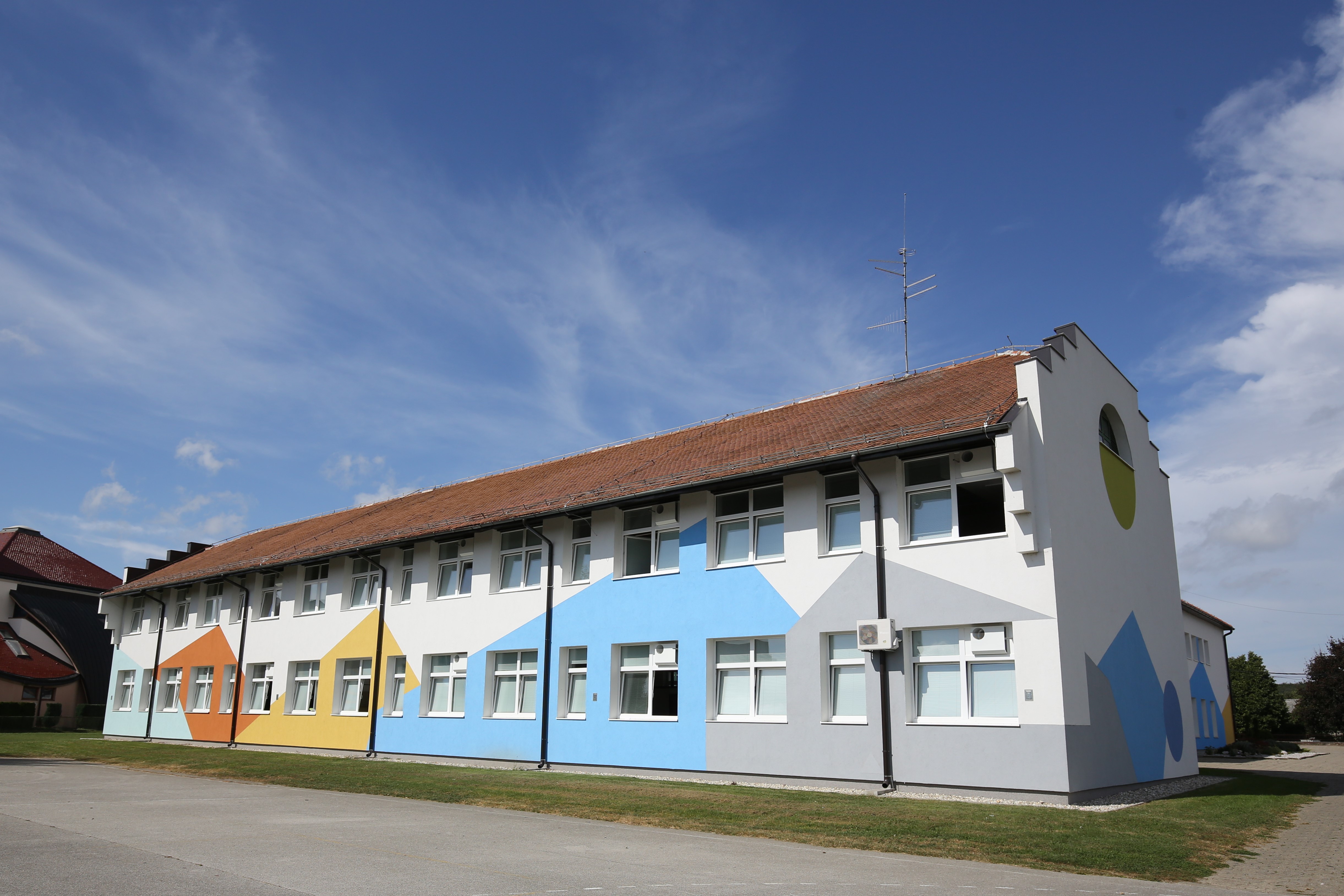 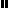 